ФЕДЕРАЛЬНОЕ ГОСУДАРСТВЕННОЕ БЮДЖЕТНОЕ ОБРАЗОВАТЕЛЬНОЕ УЧРЕЖДЕНИЕВЫСШЕГО ОБРАЗОВАНИЯ«ДАГЕСТАНСКИЙ ГОСУДАРСТВЕННЫЙ МЕДИЦИНСКИЙ УНИВЕРСИТЕТ»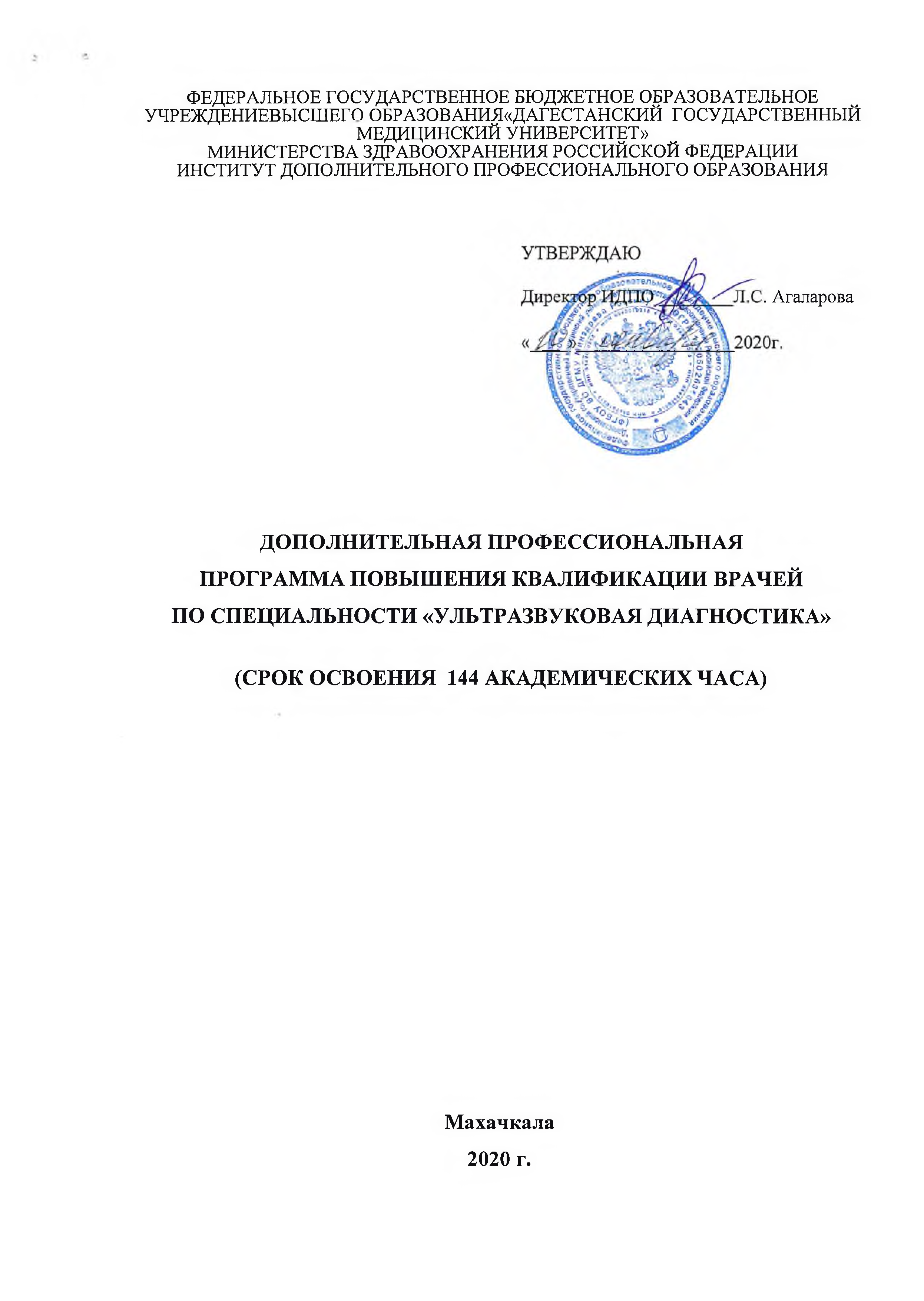 МИНИСТЕРСТВА ЗДРАВООХРАНЕНИЯ РОССИЙСКОЙ ФЕДЕРАЦИИ ИНСТИТУТ ДОПОЛНИТЕЛЬНОГО ПРОФЕССИОНАЛЬНОГО ОБРАЗОВАНИЯ. АгалароваДОПОЛНИТЕЛЬНАЯ ПРОФЕССИОНАЛЬНАЯ ПРОГРАММА ПОВЫШЕНИЯ КВАЛИФИКАЦИИ ВРАЧЕЙПО СПЕЦИАЛЬНОСТИ «УЛЬТРАЗВУКОВАЯ ДИАГНОСТИКА» (СРОК ОСВОЕНИЯ 144 АКАДЕМИЧЕСКИХ ЧАСА)Махачкала 2020 г.Дополнительная профессиональная программа повышения квалификации является учебно-методическим нормативным документом, регламентирующим содержание и организационно-методические формы дополнительного профессионального образования.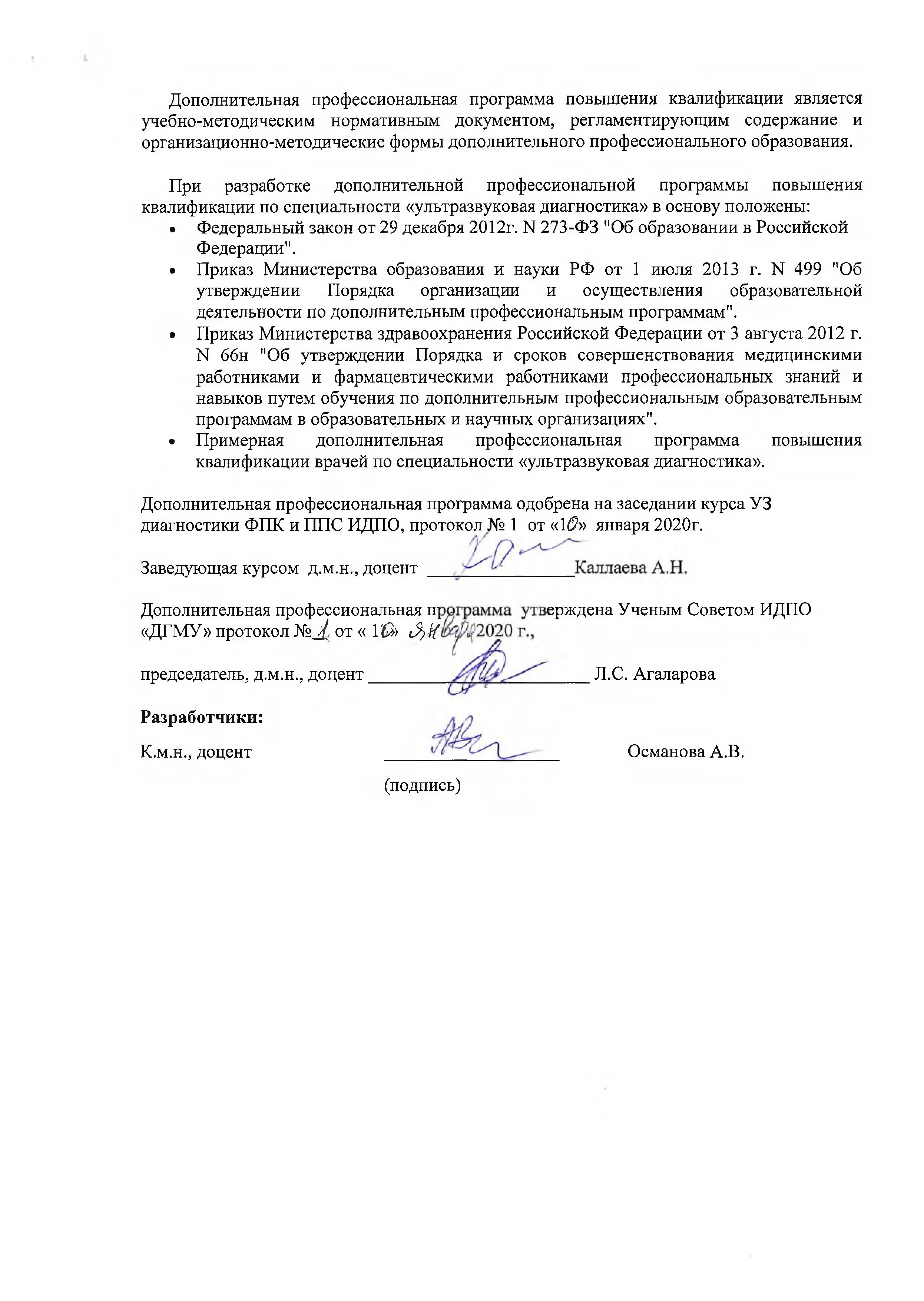 При разработке дополнительной профессиональной программы повышения квалификации по специальности «ультразвуковая диагностика» в основу положены:Федеральный закон от 29 декабря 2012г. N 273-ФЭ "Об образовании в Российской Федерации".Приказ Министерства образования и науки РФ от 1 июля 2013 г. N 499 "Об утверждении Порядка организации   и   осуществления   образовательной деятельности по дополнительным профессиональным программам".Приказ Министерства здравоохранения Российской Федерации от 3 августа 2012 г. N 66н "Об утверждении Порядка и сроков совершенствования медицинскими работниками и фармацевтическими работниками профессиональных знаний и навыков путем обучения по дополнительным профессиональным образовательным программам в образовательных и научных организациях".Примерная дополнительная профессиональная   программа   повышения квалификации врачей по специальности «ультразвуковая диагностика».Дополнительная профессиональная программа одобрена на заседании курса УЗ диагностики ФПК и ППС ИДПО, протокол № 1 от «Id?» января 2020г.Заведующая курсом д.м.н., доцентДополнительная профессиональная щ	ерждена Ученым Советом ИДПО«ДГМУ» протокол №j{, от « Ш> tfyffпредседатель, д.м.н., доцент	Л.С. АгалароваРазработчики:К.м.н., доцент	Османова А.В.(подпись)Актуальность дополнительной профессиональной программы повышения квалификации врачей по специальности «ультразвуковая диагностика» обусловлена тем, что в современных условиях необходимо повышение качества и доступности диагностики и лечения больных.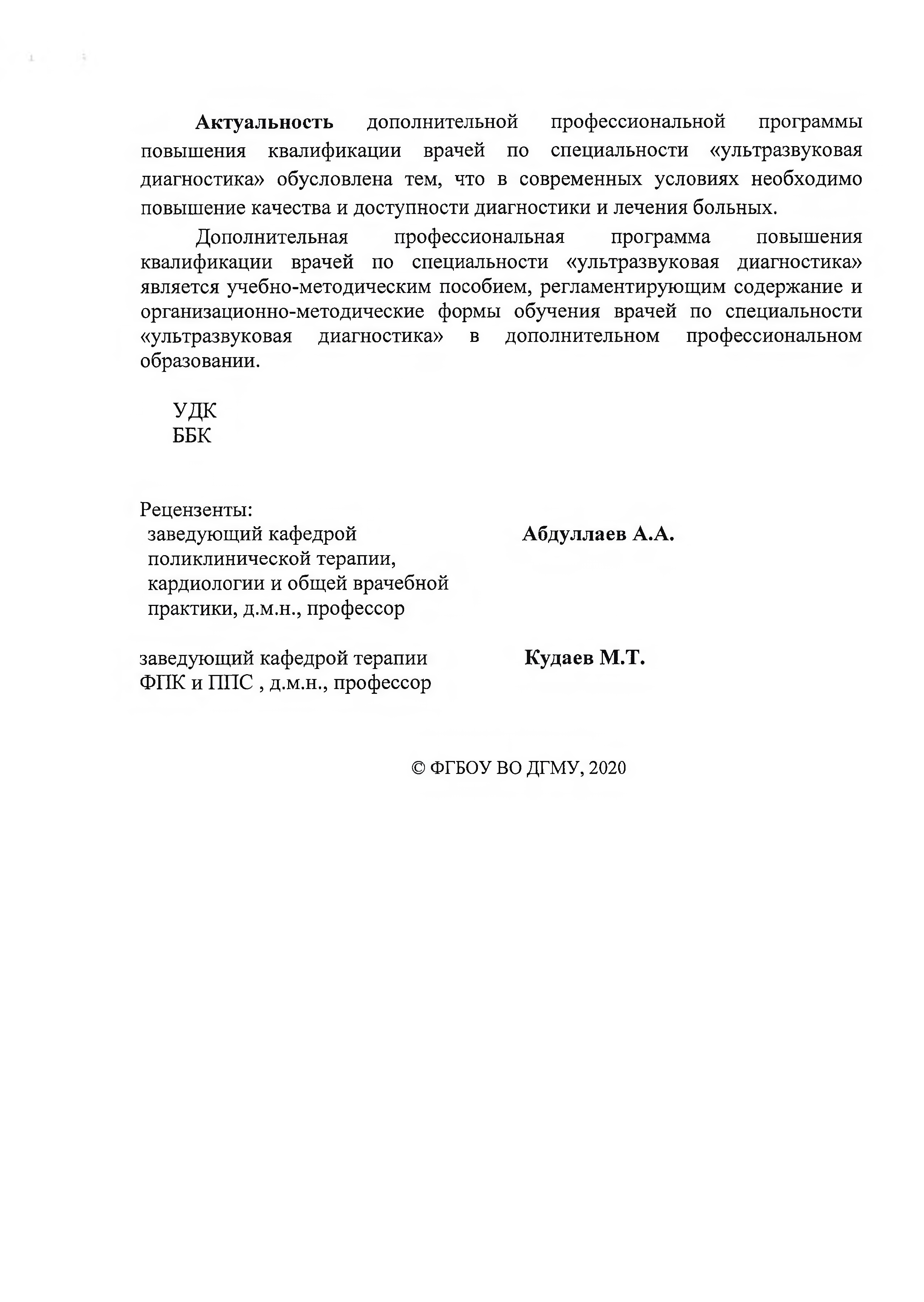 Дополнительная профессиональная программа повышения квалификации врачей по специальности «ультразвуковая диагностика» является учебно-методическим пособием, регламентирующим содержание и организационно-методические формы обучения врачей по специальности«ультразвуковая диагностика» в дополнительном профессиональном образовании.УДК ББКРецензенты:заведующий кафедрой	Абдуллаев А.А.поликлинической терапии, кардиологии и общей врачебной практики, д.м.н., профессорзаведующий кафедрой терапии	Кудаев М.Т.ФПК и ППС , д.м.н., профессор© ФГБОУ ВО ДГМУ, 2020ЛИСТ СОГЛАСОВАНИЯдополнительная профессиональная образовательная программа повышения квалификации врачей по специальности «ультразвуковая диагностика»(срок освоения 144академических часа)СОГЛАСОВАНО:Проректор по лечебной работе:Директор	института дополнительного профессионального образованияДекан института дополнительного профессионального образованияЗаведующий курсом УЗД:(дата)(дата)(дата)(подпись)ю(подпись)М.А.(ФИО)Агаларова Л.С.(ФИО)Гусейнова Р.К.(ФИО)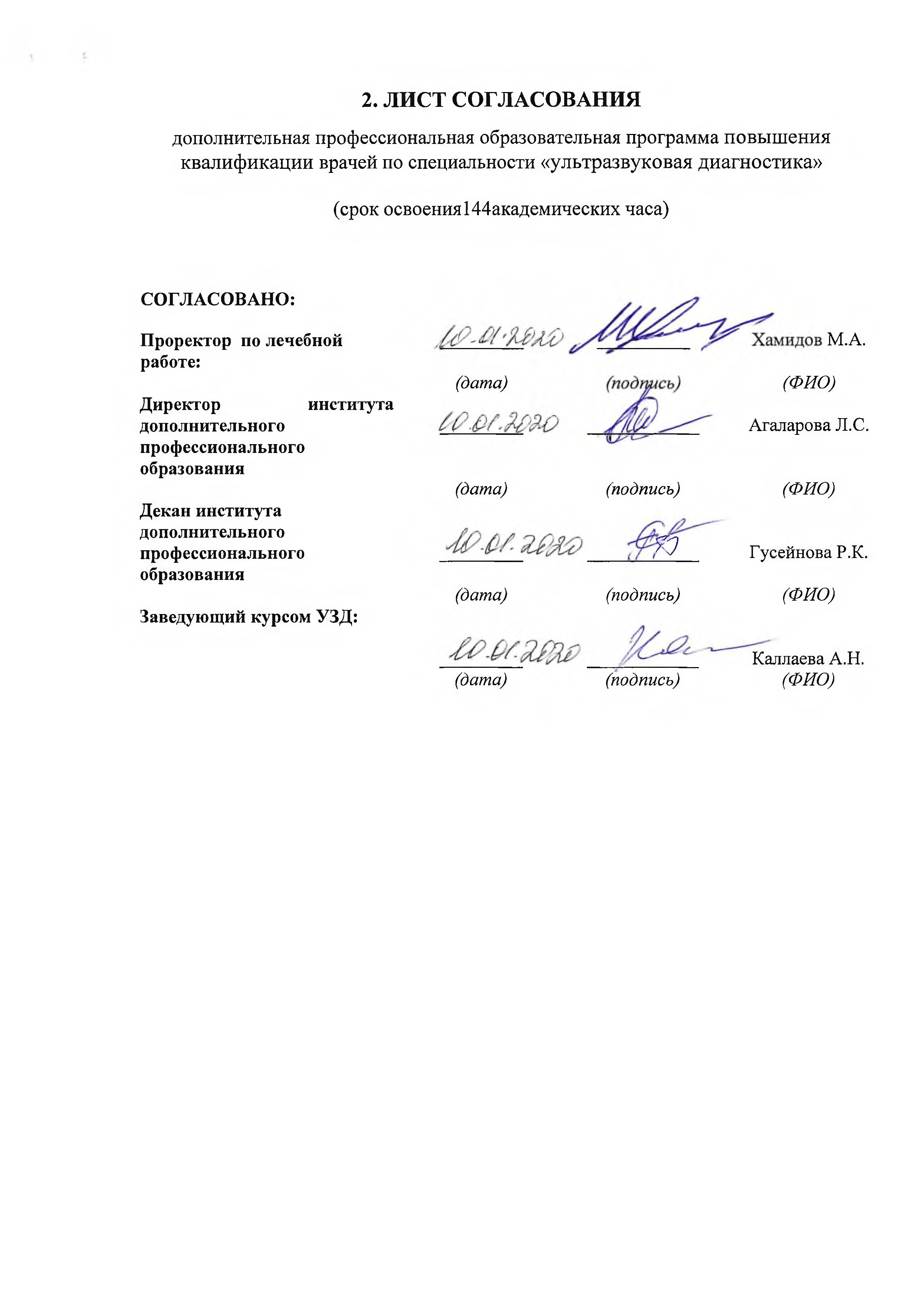 (дата)	(подпись)Каллаева А.Н.(ФИО)ОПИСЬ КОМПЛЕКТА ДОКУМЕНТОВпо дополнительной профессиональной программе повышения квалификации по специальности: «Ультразвуковая диагностика»ЛИСТ СОГЛАСОВАНИЯдополнительная профессиональная образовательная программа повышения квалификации врачей по специальности «ультразвуковая диагностика»(срок освоения144академических часа)ЛИСТ ДОПОЛНЕНИЙ И ИЗМЕНЕНИЙв дополнительной профессиональной образовательной программе повышения квалификации врачей по специальности «ультразвуковая диагностика»СОСТАВ РАБОЧЕЙ ГРУППЫпо разработке дополнительной профессиональной программы повышения квалификации врачей по специальности«ультразвуковая диагностика»Пояснительная запискаАктуальность дополнительной профессиональной программы повышения квалификации по специальности «ультразвуковая диагностика» обусловлена огромной востребованностью этой специальности в практическом здравоохранении,	необходимостью	качественной	подготовки квалифицированного специалиста– ультразвуковой диагностики, способного к самостоятельной профессиональной деятельности как в амбулаторно- поликлинических учреждениях, так и в условиях стационара, а также необходимостью оптимизации медицинской помощи больным и профессионального роста врачей-УЗД и совершенствования их подготовки.ЦЕЛЬдополнительной профессиональной программы повышения квалификации врачей по специальности «ультразвуковая диагностика» состоит в совершенствовании компетенций, необходимых для профессиональной деятельности и повышения профессионального уровня в рамках имеющейся квалификации.ОБЩИЕ ПОЛОЖЕНИЯ Цель и задачи программыТип программы: повышение квалификации (ПК)Наименование программы: «Ультразвуковая диагностика» (далее – программа).Цель: подготовка квалифицированного врача-специалиста ультразвуковой диагностики, обладающего системой универсальных и профессиональных компетенций, способного и готового для самостоятельной профессиональной деятельности в условиях первичной медико-санитарной помощи; неотложной; скорой, в том числе специализированной медицинской помощи; специализированной, в том числе высокотехнологичной, медицинской помощи.Задачи:Углубить базовые, фундаментальные медицинские знания, формирующие профессиональные компетенции врача-ультразвуковой диагностики, способного успешно решать свои профессиональные задачи.Совершенствовать профессиональную подготовку врача- ультразвуковой диагностики, обладающего клиническим мышлением, хорошо ориентирующегося в сложной патологии, имеющего углубленные знания смежных дисциплин.Отработать умения в освоении новейших технологий и методик в диагностике заболеваний внутренних органов.Совершенствовать способность врача-ультразвуковой диагностики к самостоятельной профессиональной диагностической деятельности, умеющего провести дифференциально-диагностический поиск, оказать в полном объеме медицинскую помощь, при ургентных состояниях, провести профилактические мероприятия по сохранению жизни и здоровья во всевозрастные периоды жизни пациентов, способного успешно решать свои профессиональные задачи.Совершенствовать способность врача-ультразвуковой диагностики, владеющего навыками и врачебными манипуляциями по специальности«ультразвуковая диагностика» и общеврачебными манипуляциями по оказанию неотложной помощи.Совершенствовать систему общих и специальных знаний, умений, позволяющих врачу ультразвуковой диагностики свободно ориентироваться в вопросах организации и экономики здравоохранения, страховой медицины, медицинской психологии.Вид программы- практикоориентированная.Категории обучающихся:по основной специальности- врач ультразвуковой диагностики.Трудоемкость освоения программы-144академических часа.Форма обучения, режим и продолжительность занятий8. ТРЕБОВАНИЯ К ИТОГОВОЙ АТТЕСТАЦИИИтоговая аттестация по дополнительной профессиональной программе повышения квалификации врачей по специальности «Ультразвуковая диагностика» проводится в форме экзамена и должна выявлять теоретическую и практическую подготовку врача в соответствии с квалификационными требованиями, профессиональными стандартами и требованиями федеральных государственных образовательных стандартов высшего образования по направлению «Ультразвуковая диагностика» к результатам освоения образовательной программы. Итоговая аттестация включает в себя три части: тестовый контроль на компьютере или на бумажном носителе, определение практических навыков и заключительное собеседование.Обучающийся допускается к итоговой аттестации после изучения дисциплин в объеме, предусмотренном учебным планом дополнительной профессиональной программы повышения квалификации врачей по специальности «Ультразвуковая диагностика».Лица, освоившие дополнительную профессиональную программу повышения квалификации врачей по специальности «Ультразвуковая диагностика» и успешно прошедшие итоговую аттестацию, получают документ установленного образца о дополнительном профессиональном образовании -  удостоверение о повышении квалификации.ПЛАНИРУЕМЫЕ РЕЗУЛЬТАТЫ ОБУЧЕНИЯХарактеристика новой квалификации и связанных с ней видов профессиональной деятельности, трудовых функций и (или) уровнейквалификации.Проект Приказа Министерства здравоохранения РФ "Об утверждении квалификационных требований к медицинским и фармацевтическим работникам с высшим образованием по направлению подготовки "Здравоохранение и медицинские науки" (подготовлен Минздравом России 26.02.2019)Требования к квалификации.Квалификационные требованияКвалификационные требования, предъявляемые к врачу ультразвуковой диагностики при прохождении программыВрач ультразвуковой диагностики должен уметь:Осуществлять   диагностику    заболеваний    и    состояний    на    основекомплексного применения современных методов ультразвуковой диагностики. Проводить ультразвуковые исследования в соответствии с действующими стандартами.Оформлять протоколы проведенных ультразвуковых исследований с заключением о предполагаемом диагнозе, необходимом комплексе уточняющих лучевых и других инструментальных исследований не позднее 24 часов после проведения исследования.Консультировать лечащих врачей по вопросам обоснованного и рационального выбора различных ультразвуковых исследований, по результатам проведенных ультразвуковых исследований.Участвовать в консилиумах, клинических разборах, клинико- диагностических конференциях. Руководить работой подчиненного ему медицинского персонала, осуществлять меры по повышению его квалификации, контролировать соблюдение персоналом правил внутреннего распорядка, охраны труда, техники безопасности.Контролировать ведение текущей учетной и отчетной документации по установленным формам. Обеспечивать безопасность пациентов при проведении ультразвуковых исследований, предоставлять пациентам в установленном порядке информацию об ультразвуковом воздействии вследствие предлагаемого или проведенного исследования.Оказывать экстренную медицинскую помощь при электрической и механической травме, реакции на введение эхоконтрастных веществ и других неотложных состояниях, возникающих при проведении ультразвуковых исследований.Выбрать место для размещения ультразвукового диагностического комплекса; планировать необходимость ультразвуковых кабинетов в поликлинике и в больнице; составить табель оснащения ультразвукового кабинета больницы (поликлиники).Организовать работу ультразвукового кабинета; организовать проведение скриннинговых исследований населения; вести документацию в ультразвуковом диагностическом кабинете.Составить отчет о работе ультразвукового диагностического кабинета; проводить мероприятия, направленные на защиту сотрудников и пациентов от биологического воздействия ультразвуковых волн; оказать первую помощь при электротравме в ультразвуковом кабинете.Проводить ультразвуковое исследование с использованием основных и дополнительных методик при заболеваниях щитовидной; проводить ультразвуковое исследование с использованием основных и дополнительных методик при заболеваниях органов брюшной полости: печени, желчного пузыря и желчевыводящих путей, поджелудочной железы, селезенки и желудочно-кишечного тракта; проводить ультразвуковое исследование с использованием основных и дополнительных методик при заболеваниях мочеполовых органов: почек,   мочевого пузыря, надпочечников, предстательной железы, семенных пузырьков, мошонки; проводить ультразвуковое исследование с использованием основных и дополнительных методик при заболеваниях сердца; проводить ультразвуковое исследование с использованием основных и дополнительных методик при заболеваниях сосудистой системы; проводить ультразвуковое исследование с использованием основных и дополнительных методик при заболеваниях центральной нервной системы новорожденных – нейросонография; проводить ультразвуковое исследование с использованием основных и дополнительных методик в гинекологии.Пользоваться в работе алгоритмом использования различных методов лучевой диагностики органов и систем, учитывая их информативность; принимать меры безопасности при ультразвуковых исследованиях, учитывая биологическое действие ультразвука;Владеть методологией   ультразвукового исследования органов и   тканей с учетом современных представлений; проводить расчет основных параметров и их производных в оптимальном режиме исследования; методологией выбора правильного алгоритма исследования с учетом предполагаемого заболевания; методологией проведения инвазивных манипуляций под контролем ультразвука; методологией организации и проведения поиска информации по всем вопросам ультразвуковой диагностики, пользоваться системой Медлайн и Интернет; методологией организации и проведения научно-практических конференций, семинаров, разборов, позволяющих совершенствовать знания врачей по ультразвуковой диагностике.должен знать:Конституцию Российской Федерации; основы охраны здоровья граждан в Российской Федерации; законы и иные нормативные правовые акты Российской Федерации в сфере здравоохранения, в том числе, определяющие деятельность службы лучевой диагностики и ее ультразвукового подразделения; основы организации здравоохранения, медицинской статистики и научной информатики в пределах практического применения методов ультразвуковой диагностики;физические принципы и технологические основы ультразвуковой диагностики; организацию и особенности проведения инвазивных процедур под ультразвуковым наведением;принципы получения, анализа, хранения и передачи диагностических изображений, устройство госпитальных и радиологических информационных систем; основы применения контрастных веществ в ультразвуковых исследованиях;ультразвуковую анатомию и физиологию органов и систем человека; этиологию, патогенез, патофизиологию и симптоматику болезней, в диагностике которых используются ультразвуковые исследования; алгоритмы дифференциальной диагностики заболеваний и состояний с использованием различных методов лучевой диагностики;организацию скрининга социально значимых заболеваний с использованием ультразвуковых технологий; правила внутреннего трудового распорядка; правила по охране труда и пожарной безопасности. нормативно- правовую базу по вопросам ультразвуковой диагностики в лечебных учреждениях;физико-технические основы ультразвукового метода лучевой диагностики; основные и специальные методы и методики ультразвуковой диагностики (показания, технология, информативность, эффективность);анатомию и ультразвуковую анатомию организма; возрастные анатомо- физиологические особенности взрослых; ультразвуковую семиотику и дифференциальную диагностику заболеваний щитовидной железы, ультразвуковую семиотику и дифференциальную диагностику заболеваний органов брюшной полости: печени, желчного пузыря и желчевыводящих путей, поджелудочной железы, селезенки и желудочно-кишечного тракта; ультразвуковую семиотику и   дифференциальную   диагностику заболеваний мочеполовых органов: почек, мочевого пузыря, надпочечников, предстательной железы, семенных пузырьков и простатической уретры, органов мошонки; ультразвуковую семиотику и дифференциальную диагностику заболеваний сердца; ультразвуковую семиотику и дифференциальную диагностику заболеваний сосудистой системы; ультразвуковую семиотику и дифференциальную диагностику заболеваний центральной нервной системы новорожденных – нейросонография; ультразвуковую семиотику и дифференциальную диагностику заболеваний в гинекологии; разновидности оперативныхвмешательств под контролем ультразвука; алгоритм использования различных методов лучевой диагностики органов и систем, их информативность; о биологическом действии ультразвука и мерах безопасности при ультразвуковых исследованиях.Связь дополнительной профессиональной программы с профессиональными стандартами.Таблица 1.Характеристика профессиональных компетенций врача ультразвуковой диагностики, подлежащих совершенствованию в результате освоения дополнительной профессиональной программы повышения квалификации врачей по специальности «Ультразвуковая диагностика».К базовым, сформированным компетенциям, подлежащим совершенствованию относятся универсальные компетенции (УК) и профессиональные компетенции(ПК), которыми владеет врач к началу обучения из интернатуры/ординатуры.К сформированным УК относятся готовность:готовность к абстрактному мышлению, анализу, синтезу (УК-1);	готовность к управлению коллективом, толерантно воспринимать социальные, этнические, конфессиональные и культурные различия (УК-2);	готовность к участию в педагогической деятельности по программам среднего и высшего медицинского образования или среднего и высшего фармацевтического образования, а также по дополнительным профессиональным программам для лиц, имеющих среднее профессиональное или высшее образование в порядке, установленном федеральным органом исполнительной власти, осуществляющим функции по выработке государственной политики и нормативно-правовому регулированию в сфере здравоохранения (УК-3) <1>.К сформированным ПКотносятся:профилактическая деятельность:готовность к осуществлению комплекса мероприятий, направленных на сохранение и укрепление здоровья и включающих в себя формирование здорового образа жизни, предупреждение возникновения и (или) распространения заболеваний, их раннюю диагностику, выявление причин и условий их возникновения и развития, а также направленных на устранение вредного влияния на здоровье человека факторов среды его обитания (ПК-1);готовность к проведению профилактических медицинских осмотров, диспансеризации и осуществлению диспансерного наблюдения за здоровыми и хроническими больными (ПК-2);готовность	к	проведению		противоэпидемических	мероприятий,	организации защиты	населения	в	очагах особо опасных инфекций, при	ухудшении радиационной обстановки, стихийных бедствиях и иных чрезвычайных ситуациях (ПК-3);готовность к применению социально-гигиенических методик сбора и медико- статистического анализа информации о показателях здоровья взрослых и подростков (ПК- 4);диагностическая деятельность:готовность к определению у пациентов патологических состояний, симптомов, синдромов заболеваний, нозологических форм в соответствии с Международной статистической классификацией болезней и проблем, связанных со здоровьем (ПК-5);готовность к применению методов ультразвуковой диагностики и интерпретации их результатов (ПК-6);психолого-педагогическая деятельность:готовность к формированию у населения, пациентов и членов их семей мотивации, направленной на сохранение и укрепление своего здоровья и здоровья окружающих (ПК- 7);организационно-управленческая деятельность:готовность к применению основных принципов организации и управления в сфере охраны здоровья граждан, в медицинских организациях и их структурных подразделениях (ПК-8);готовность к участию в оценке качества оказания медицинской помощи с использованием основных медико-статистических показателей (ПК-9);готовность к организации медицинской помощи при чрезвычайных ситуациях, в том числе медицинской эвакуации (ПК-10).Таблица 2УЧЕБНЫЙ ПЛАНдополнительной профессиональной программы повышения квалификации врачей по специальности «Ультразвуковая диагностика»Цель: дополнительной профессиональной программы повышения квалификации врачей по специальности «Ультразвуковая диагностика» состоит     в     совершенствовании	компетенций, необходимых для профессиональной деятельности и повышения профессионального уровня в рамках имеющейся квалификации.Вид программы- практикоориентированнаяКатегория обучающихся:по основной специальности- врач ультразвуковой диагностикиТрудоемкость обучения: 144 учебных часаРежим занятий: 6 часов в день, 6 дней в неделюФорма обучения: очная, с отрывом от работыПримечание:ОСК- Обучающий симуляционный курс ПЗ- Практические занятияСЗ-семинарские занятия ТК-текущий контрольПК- промежуточный контрольКАЛЕНДАРНЫЙ УЧЕБНЫЙ ГРАФИК Смотри приложение 1.ФОРМЫ АТТЕСТАЦИИ12.1. Формы промежуточной аттестации: проводится в виде зачета.Формы итоговой аттестации: Итоговая аттестация по Программе проводится в форме экзамена и должна выявлять теоретическую и практическую подготовку врача-терапевта в соответствии с требованиями квалификационных характеристик и профессиональных стандартов.Примерная тематика контрольных вопросов итоговой аттестации:Классификация УЗ диагностических приборов УК-1;УК- 3;ПК1;ПК2;ПК5;ПК6;ПК10Понятие о допплере (постоянно-волновом , импульсно-волновом, непрерывно- волновом) УК-1;УК-3;ПК1;ПК2;ПК5;ПК6;ПК10Основные режимы работы УЗ приборов УК-1;УК-3;ПК1;ПК2;ПК5;ПК6;ПК10Понятие об ультразвуке и особенностях его распределения УК-1;УК- 3;ПК1;ПК2;ПК5;ПК6;ПК10Типы датчиков УК-1;УК-3;ПК1;ПК5;ПК6;ПК10Примеры заданий, выявляющих практическую подготовку врача.УК-1;УК-2;ПК1;ПК2;ПК5;ПК6;ПК7;У женщины 28 лет, жалобы на незначительные боли в правом подреберье после приема пищи. При ультразвуковом исследовании в 7-ом сегменте печени выявлено округлое, с четкими контурами гиперэхогенное образование, аваскулярное при цветном допплеровском исследовании, а также незначительная деформация желчного пузыря. В общем анализе крови, биохимическом исследовании крови ( включая "печеночные" тесты и альфа - фетопротеин ) патологических изменений не обнаружено. Высказано предположение о наличии кавернозной гемангиомы.Какова тактика дальнейшего ведения этой пациентки наиболее оправдана?А. выполнение прицельной биопсии этого образования печени под ультразвуковым контролемБ. выполнение рентгеноконтрастной ангиографии и / или спиральной КТ и / или МРТ В. динамическое ультразвуковое наблюдение каждые 3 месяца в течении первого годаОТВЕТЫ НА СИТУАЦИОННУЮ ЗАДАЧУ :1.	-	В8.3. Примеры тестовых заданий:Инструкция: выберите один правильный ответ:К допплерографии с использованием постоянной волны относится :УК-1;УК-2;ПК1;ПК2;ПК5;ПК6;ПК7А) продолжительность импульса Б) частота повторения импульсов В)частотаГ) длина волныД) частота и длина волныУльтразвук отражается от границы сред, имеющих различия в:А)плотностиБ)акустическом сопротивлении В)скорости распространения ультразвука Г)упругостиД)скорости распространения ультразвука и упругостиРАБОЧИЕ ПРОГРАММЫ УЧЕБНЫХ МОДУЛЕЙРабочая программа учебного модуля "Фундаментальныедисциплины"Раздел 1. «Топографическая анатомия и оперативная хирургия»Рабочая программа учебного модуля 2 "Специальные дисциплины"Раздел 2.1Правовые	основы	медицинской	деятельности.	Основы	и	история	лучевой диагностики. Организация кабинета УЗ диагностикиРаздел 2.2Физико-технические основы ультразвукового метода исследования, ультразвуковая диагностическая аппаратураРаздел 2.3.Ультразвуковая диагностика заболеваний органов пищеварительной системыРаздел 2.4.Ультразвуковая диагностика в уронефрологииРаздел 2.5.Ультразвуковая диагностика заболеваний поверхностно расположенных органов и тканейРаздел 2.6.Ультразвуковая диагностика в гематологииРаздел 2.7.Ультразвуковая диагностика в гинекологииРаздел 2.8.Ультразвуковая диагностика в акушерствеРаздел 2.9.Ультразвуковая диагностика заболеваний сердцаРаздел 2.10.Ультразвуковая диагностика заболеваний сосудистой системыРабочая программа учебного модуля 3 "Смежные дисциплины" Раздел 3.1 ОнкологияРабочая программа учебного модуля 4 «Обучающий симуляционный курс» Раздел 4.1. Базовая сердечно-легочная реанимация с дефибрилляциейОсвоение навыков проведения сердечно-легочной реанимации осуществляется на базе Аккредитационного- симуляционного центра ФГБОУ ВО «Дагестанский государственный медицинский университет» Министерства здравоохранения Российской Федерации с использованием инновационных технологий в обучени.Симуляционное оборудование: виртуальный робот-пациент - симулятор для проведения базовой СЛР «Родам» с возможностью регистрации (по завершении) следующих показателей: 1) глубина компрессий; 2) положение рук при компрессиях; 3) высвобождение рук между компрессиями; 4) частота компрессий; 5) дыхательный объём;6) скорость вдоха. Учебный автоматический наружный дефибриллятор (АНД).Многофункциональная интерактивная система «Боди-Интеракт» робот-симулятор (модель взрослого пациента), позволяющий оценить состояние, выделить ведущие синдромы и оказать медицинскую помощь, в комплекте с оборудованием для проведения общемедицинских диагностических и лечебных вмешательств: 1) имитации дыхательных звуков и шумов; 2) визуализации экскурсии грудной клетки; 3) имитации пульсации центральных и периферических артерий; 4) генерации заданной электрокардиограммы на медицинское оборудование. 5) речевое сопровождение; 6) моргание глаз и изменение просвета зрачков; 7) имитация цианоза; 8) имитация аускультативной картины работы сердца, тонов/шумов сердца; 9) имитация потоотделения; 10) имитация изменения капиллярного наполнения и температуры кожных покровов; 11) имитация показателей сатурации, ЧСС через настоящий пульсоксиметр; 12) имитация показателей АД и температуры тела через симуляционный монитор пациента.Учебно-методические материалыТематика лекционных занятийТематика семинарских занятийТематика практических занятийТематика обучающего симуляционного курсаОРГАНИЗАЦИОННО-ПЕДАГОГИЧЕСКИЕ УСЛОВИЯ РЕАЛИЗАЦИИ ПРОГРАММЫЗаконодательные и нормативно-правовые документы в соответствии с профилем специальностиФедеральный закон Российской Федерации от 29 декабря 2012 г. № 273-ФЗ "Об образовании в Российской Федерации".Федеральный закон Российской Федерации от 21 ноября 2011 г. N 323-ФЗ "Об основах охраны здоровья граждан в Российской Федерации".Приказ Министерства образования и науки РФ от 1 июля 2013 г. N 499 "Об утверждении Порядка организации и осуществления образовательной деятельности по дополнительным профессиональным программам".Приказ Министерства здравоохранения Российской Федерации от 3 августа 2012 г. N 66н "Об утверждении Порядка и сроков совершенствования медицинскими работниками и фармацевтическими работниками профессиональных знаний и навыков путем обучения по дополнительным профессиональным образовательным программам в образовательных и научных организациях".Приказ Министерства здравоохранения Российской Федерации от 8 октября 2015 г.№707н «Об утверждений Квалификационных требований к медицинским и фармацевтическим работникам с высшим образованием по направлениям подготовки«Здравоохранение и медицинские науки» (с изменениями и дополнениями от 15.06 2017г.".Приказ Минздравсоцразвития РФ от 23.07.2010 N 541н "Об утверждении единого квалификационного справочника должностей руководителей, специалистов и служащих, раздел "Квалификационные характеристики должностей работников в сфере Здравоохранения".Распоряжение Правительства Российской Федерации от 7 февраля 2011 г. N 163 р«О Концепции Федеральной целевой программы развития образования на 2011-2015 годы».Распоряжение Правительства Российской Федерации от 15.04.2013 г. № 614-р «О комплексе мер по обеспечению системы здравоохранения Российской Федерации медицинскими кадрами до 2018 года».Приказ Минздрава Российской Федерации № 700н от 07.10.2015 "О номенклатуре специальностей специалистов, имеющих высшее медицинское и фармацевтическое образование".Приказ Министерства труда и социальной защиты Российской Федерации от 19 марта 2019 года N 161н «Профессиональный стандарт «Врач ультразвуковой диагностики». Зарегистрировано в Минюсте Российской Федерации 15 апреля 2019 года, регистрационный N 54375.Приказ Министерства здравоохранения РФ от 8 июня 2020 г. № 557н “Об утверждении Правил проведения ультразвуковых исследований”.Медицинские федеральные стандарты на сайте https://medalmanah.ru/federal-standardsУчебно-методическое и информационное обеспечениеУчебно-наглядные пособияПрограммное обеспечение и Интернет-ресурсыПрограммное обеспечениеИнтерактивные средства обученияИнтернет-ресурсыМатериально-техническое обеспечениеМатериально-технические базы, обеспечивающие организацию всех видов дисциплинарной подготовки16.ПРИЛОЖЕНИЯКадровое обеспечение образовательного процессаОсновные сведения о программеСведения о программе предназначены для размещения материалов на сайте ИДПО ДГМУ и в других информационных источниках с целью информирования потенциальных обучающихся и продвижения программы на рынке образовательных услуг.№ п/пНаименование документа1Титульный лист1.1Оборот титульного листа2Лист согласования программы3Лист дополнений и изменений дополнительной профессиональной программы повышения квалификации врачей по специальности«ультразвуковая диагностика»4Состав рабочей группы дополнительной профессиональной программы повышения квалификации	врачей по специальности «ультразвуковаядиагностика»5Пояснительная записка6Цель	дополнительной	профессиональной	программы	повышения квалификации	врачей		по	специальности	«ультразвуковаядиагностика».7Общие положения8Требования к итоговой аттестации9Планируемые результаты обучения9.1Характеристика	новой	квалификации	и	связанных	с	ней	видовпрофессиональной деятельности, трудовых функций и (или) уровней квалификации9.2Квалификационные требования9.3Характеристика профессиональных компетенций врача терапевта, подлежащих совершенствованию в результате освоения дополнительной профессиональной программы повышения квалификации врачей поспециальности «Ультразвуковая диагностика»10Учебный план дополнительной профессиональной программы повышения квалификации врачей по специальности «ультразвуковая диагностика»11Календарный учебный график12Формы аттестации12.1Формы промежуточной аттестации12.2Формы итоговой аттестации13Рабочие программы учебных модулей14Организационно-педагогические условия реализации программы14.1Законодательные и нормативно-правовые документы в соответствии с профилем специальности14.2Учебно-методическое и информационное обеспечение14.2.1Учебно-наглядные пособия14.2.2Перечень	учебных	учебно-методических	материалов,	изданныхсотрудниками кафедры14.3Программное обеспечение и Интернет-ресурсы14.3.1Программное обеспечение14.3.2Интерактивные средства обучения14.3.3Интернет-ресурсы14.4Материально-техническое обеспечение14.5Материально-технические базы, обеспечивающие организацию всехвидов дисциплинарной подготовки14.5.1Перечень тематических учебных комнат и лабораторий14.5.2Учебные помещения14.5.2.1Учебные кабинеты14.5.2.2Клинические помещения15Реализация программы в форме стажировки16Приложения16.1Кадровое обеспечение образовательного процесса16.2Основные сведения о программеСОГЛАСОВАНО:Проректор по лечебной работе:Хамидов М.А.(дата)(подпись)(ФИО)Директор	института дополнительного профессиональногообразованияАгаларова Л.С.(дата)(подпись)(ФИО)Декан института дополнительного профессиональногообразованияГусейнова Р.К.(дата)(подпись)(ФИО)Заведующий курсом УЗД:Каллаева А.Н.(дата)(подпись)(ФИО)№ДатаКодИзменения в содержанииПодпись заведующего кафедрой(протокол №, дата)№ пп.Фамилия, имя, отчествоУченая степень,званиеЗанимаемая должностьМесто работы1.Османова А.В.К.м.н.,доцентЗав уч частью курса УЗД. Доцент кафедры	терапииФПК и ППС ИДПОФГБОУ ВО ДГМУГрафик обученияФорма обученияАуд. часов в деньДнейв неделюОбщая продолжительность программы, месяцев(час)Очное, с отрывом от работы661 месяц (144 ч)Уровень профессионального образованияВысшее	образование	–специалитет	по специальности:	"Лечебное	дело",«Педиатрия»Послевузовское образованиеПодготовка в интернатуре/ординатуре по специальности		"Ультразвуковая диагностика" или освоение программы ординатуры по специальности " Ультразвуковая диагностика" в части, касающейся	профессиональныхкомпетенций,	соответствующих обобщенным         трудовым         функциямпрофессионального стандартаДополнительное	профессиональное образованиеПрофессиональная переподготовка при наличии	послевузовского профессионального образования по специальности	«ультразвуковая диагностика», сертификат специалиста по специальности	«ультразвуковая диагностика» без предъявления требования к стажу работы.После 2009 года: Высшее специальное образование	«Общая	медицина», интернатура по специальности «Лучевая диагностика»,		резидентура	по специальности «Лучевая диагностика», при отсутствии практики более 5 лет переподготовка по специальности «Лучеваядиагностика», опыт работы по специальности не требуется.Повышение квалификации не реже одного раза в 5 лет в течение всей трудовойдеятельностиДолжностиВрач-ультразвуковой	диагностики; заведующий (начальник) структурного подразделения (отдела, отделения,лаборатории, кабинета, отряда и другое)Наименова ние программыНаименование выбранного профессиональ ного стандартаОбобщенны е трудовыефункцииТрудовые функцииТрудовые функцииТрудовые функцииТрудовые функцииНаименова ние программыНаименование выбранного профессиональ ного стандартаНаименован иеуровень квалифика цииНаименованиекодуровен ь (подур овень)квалиф икацииУльтразвукВрач-Осуществле8ПроведениеA/01.8овая диагностик аультразвуков ой диагностикиние диагносиче скихмероприятидиагностическ их мероприятий с целью8й в рамкахустановлениямедицинских услуг по специально стидиагнозамедицинских услуг по специально стиОказание квалифицирова нной медицинской помощи при неотложных состоянияхA/02.88«ультразвукОказание квалифицирова нной медицинской помощи при неотложных состоянияховаяОказание квалифицирова нной медицинской помощи при неотложных состоянияхдиагностикаОказание квалифицирова нной медицинской помощи при неотложных состояниях»Оказание квалифицирова нной медицинской помощи при неотложных состоянияхИнформированA/03.8ие пациента и8егопредставителейпо методамультразвуковойдиагностикиОказаниеA/04.8консультацион8ных услуг врачдругихспециальных врамкахспециальности«ультразвуковаядиагностика»Имеющая квалификация (требования к слушателям):Высшеепрофессиональное образование по одной из специальностей: «Лечебное дело»,«Педиатрия». Послевузовское профессиональное образование (ординатура) по специальности «Ультразвуковая диагностика» или профессиональнаяпереподготовка по специальности «Ультразвуковая диагностика» ,сертификат специалиста по специальности «Ультразвуковая диагностика, без предъявления требований к стажу работы.Имеющая квалификация (требования к слушателям):Высшеепрофессиональное образование по одной из специальностей: «Лечебное дело»,«Педиатрия». Послевузовское профессиональное образование (ординатура) по специальности «Ультразвуковая диагностика» или профессиональнаяпереподготовка по специальности «Ультразвуковая диагностика» ,сертификат специалиста по специальности «Ультразвуковая диагностика, без предъявления требований к стажу работы.Имеющая квалификация (требования к слушателям):Высшеепрофессиональное образование по одной из специальностей: «Лечебное дело»,«Педиатрия». Послевузовское профессиональное образование (ординатура) по специальности «Ультразвуковая диагностика» или профессиональнаяпереподготовка по специальности «Ультразвуковая диагностика» ,сертификат специалиста по специальности «Ультразвуковая диагностика, без предъявления требований к стажу работы.Вид деятельности: профилактическая (соответствует трудовой функции профессионального стандарта: проведение профилактических мероприятий для взрослого населения по возрастным группам и состоянию здоровья, проведение санитарно-просветительной работы по формированиюздорового образа жизни и контроль их эффективности)Вид деятельности: профилактическая (соответствует трудовой функции профессионального стандарта: проведение профилактических мероприятий для взрослого населения по возрастным группам и состоянию здоровья, проведение санитарно-просветительной работы по формированиюздорового образа жизни и контроль их эффективности)Вид деятельности: профилактическая (соответствует трудовой функции профессионального стандарта: проведение профилактических мероприятий для взрослого населения по возрастным группам и состоянию здоровья, проведение санитарно-просветительной работы по формированиюздорового образа жизни и контроль их эффективности)Профессиональные компетенцииУменияЗнанияПК 1. Готовность к осуществлению комплекса мероприятий, направленных на сохранение и укрепление здоровья и включающих в себя формирование здорового образа жизни, предупреждение возникновения и (или) распространения заболеваний, их раннюю диагностику, выявление причин и условий их возникновения и развития, а также направленных на устранение вредного влияния на здоровье человека факторов среды его обитанияПравильно	выбрать		место для				размещения ультразвукового диагностического комплекса; планировать		необходимость ультразвуковых кабинетов в поликлинике и в больнице; составить табель оснащения ультразвукового		кабинета больницы (поликлиники); организовать работу ультразвукового кабинета; вести	документацию		в ультразвуковом диагностическомкабинете; составить отчет оказать первую помощь при электротравме				в ультразвуковом	кабинете; проводить		ультразвуковое исследование с использованием основных и дополнительных		методик при	гинекологическихзаболеваниях,	приОсновы охраны здоровья граждан в РоссийскойФедерации; законы и иные нормативные правовые акты РоссийскойФедерации в сферездравоохранения, в том числе, определяющиедеятельность службы лучевой диагностики и ее ультразвуковогоподразделения; основы организацииздравоохранения,медицинской статистики и научной информатики впределах практического применения методов ультразвуковойдиагностики;заболеваниях молочных желез;ПК 2. Готовность к проведению профилактических медицинских осмотров, диспансеризации и осуществлению диспансерного наблюдения за здоровыми и хроническими больнымиОрганизовать проведение скриннинговых исследований населения; вести документацию в ультразвуковом диагностическомкабинете; составить отчет о работе ультразвукового диагностического кабинета; проводить мероприятия, направленные на защиту сотрудников и пациентов от биологического воздействияультразвуковых волн;Основные принципы наблюдения за населением различных возрастных групп. Организация скрининга социально значимыхзаболеваний с использованием ультразвуковыхтехнологий; правила внутреннего трудового распорядка; правила по охране труда и пожарной безопасности.Вид деятельности: диагностическая (соответствует трудовой функции профессионального	стандарта:	проведение	обследования	взрослогонаселения с целью установления диагноза).Вид деятельности: диагностическая (соответствует трудовой функции профессионального	стандарта:	проведение	обследования	взрослогонаселения с целью установления диагноза).Вид деятельности: диагностическая (соответствует трудовой функции профессионального	стандарта:	проведение	обследования	взрослогонаселения с целью установления диагноза).Профессиональные компетенцииУменияЗнанияПК 5. Готовность к определению у пациентов патологических состояний, симптомов, синдромов заболеваний, нозологических форм в соответствии с Международной статистической классификацией болезней и проблем, связанных со здоровьемУмение давать медицинское заключение для медико- социальной	экспертной комиссии.Умение			своевременно выявить		и		предоставить информацию	профильному специалисту				или	в уполномоченный орган в области	здравоохранения	о выявленных инфекционных заболеваниях			(экстренное извещение).Владеть		методологией ультразвукового исследования			органов	и тканей	с			учетом современныхпредставлений; проводить расчет основных параметров и их производных в оптимальномрежиме	исследования; методологией		выбораправильного	алгоритма исследования с учетом предполагаемогозаболевания;	методологией проведения		инвазивныхНавыки		проведения диагностических исследований и анализа результатов	в			рамках специальности			«Лучевая диагностика(рентгенология, компьютерная	и магнитно- резонанснаятомография,	ультразвуковая диагностика,радиоизотопная диагностика)».Навыки организации врачебных консилиумов.Навыки проведения диагностических   процедур во время профилактических осмотровЗнание	физических принципов		итехнологических	основ ультразвуковойдиагностики;	организация и особенности проведения инвазивных процедур под ультразвуковым наведением.		Знаниепринципов	получения,анализа,	хранения	иманипуляций подпередачи	диагностическихконтролем	ультразвука;изображений,	устройствометодологией организации игоспитальных	ипроведения	поискарадиологическихинформации повсем	вопросамультразвуковой диагностикиинформационных систем; Знание основ применения контрастных веществ вультразвуковыхисследованиях;ультразвуковую	анатомиюи физиологию   органов   исистем	человека;этиологию,	патогенез,патофизиологию	исимптоматику болезней, вдиагностике	которыхиспользуютсяультразвуковыеисследования;	алгоритмыдифференциальнойдиагностики заболеваний исостояний	сиспользованием различныхметодов	лучевойдиагностикиПК-6	готовность	кУмение	синтезироватьЗнание	физических принципов		итехнологических	основ ультразвуковойдиагностики;	организация и особенности проведения инвазивных процедур под ультразвуковым наведением.		Знаниепринципов	получения, анализа, хранения и передачи диагностических изображений, устройство госпитальных		и радиологическихинформационных		систем; Знание основ применения контрастных		веществ	в ультразвуковых исследованиях; ультразвуковую анатомию и физиологию органов и систем человека;			этиологию, патогенез, патофизиологию и симптоматику		болезней,	в диагностике					которых используются ультразвуковые исследования;				алгоритмы дифференциальной диагностики	заболеваний	исостояний   с использованиемприменению	методовинформацию из заключенийЗнание	физических принципов		итехнологических	основ ультразвуковойдиагностики;	организация и особенности проведения инвазивных процедур под ультразвуковым наведением.		Знаниепринципов	получения, анализа, хранения и передачи диагностических изображений, устройство госпитальных		и радиологическихинформационных		систем; Знание основ применения контрастных		веществ	в ультразвуковых исследованиях; ультразвуковую анатомию и физиологию органов и систем человека;			этиологию, патогенез, патофизиологию и симптоматику		болезней,	в диагностике					которых используются ультразвуковые исследования;				алгоритмы дифференциальной диагностики	заболеваний	исостояний   с использованиемультразвуковойконсультантов	в	рамкахЗнание	физических принципов		итехнологических	основ ультразвуковойдиагностики;	организация и особенности проведения инвазивных процедур под ультразвуковым наведением.		Знаниепринципов	получения, анализа, хранения и передачи диагностических изображений, устройство госпитальных		и радиологическихинформационных		систем; Знание основ применения контрастных		веществ	в ультразвуковых исследованиях; ультразвуковую анатомию и физиологию органов и систем человека;			этиологию, патогенез, патофизиологию и симптоматику		болезней,	в диагностике					которых используются ультразвуковые исследования;				алгоритмы дифференциальной диагностики	заболеваний	исостояний   с использованиемдиагностики	испециальности	«ЛучеваяЗнание	физических принципов		итехнологических	основ ультразвуковойдиагностики;	организация и особенности проведения инвазивных процедур под ультразвуковым наведением.		Знаниепринципов	получения, анализа, хранения и передачи диагностических изображений, устройство госпитальных		и радиологическихинформационных		систем; Знание основ применения контрастных		веществ	в ультразвуковых исследованиях; ультразвуковую анатомию и физиологию органов и систем человека;			этиологию, патогенез, патофизиологию и симптоматику		болезней,	в диагностике					которых используются ультразвуковые исследования;				алгоритмы дифференциальной диагностики	заболеваний	исостояний   с использованиеминтерпретации	ихдиагностикаЗнание	физических принципов		итехнологических	основ ультразвуковойдиагностики;	организация и особенности проведения инвазивных процедур под ультразвуковым наведением.		Знаниепринципов	получения, анализа, хранения и передачи диагностических изображений, устройство госпитальных		и радиологическихинформационных		систем; Знание основ применения контрастных		веществ	в ультразвуковых исследованиях; ультразвуковую анатомию и физиологию органов и систем человека;			этиологию, патогенез, патофизиологию и симптоматику		болезней,	в диагностике					которых используются ультразвуковые исследования;				алгоритмы дифференциальной диагностики	заболеваний	исостояний   с использованиемрезультатовВладеть	методологиейультразвуковогоЗнание	физических принципов		итехнологических	основ ультразвуковойдиагностики;	организация и особенности проведения инвазивных процедур под ультразвуковым наведением.		Знаниепринципов	получения, анализа, хранения и передачи диагностических изображений, устройство госпитальных		и радиологическихинформационных		систем; Знание основ применения контрастных		веществ	в ультразвуковых исследованиях; ультразвуковую анатомию и физиологию органов и систем человека;			этиологию, патогенез, патофизиологию и симптоматику		болезней,	в диагностике					которых используются ультразвуковые исследования;				алгоритмы дифференциальной диагностики	заболеваний	исостояний   с использованиемисследования	органов	иЗнание	физических принципов		итехнологических	основ ультразвуковойдиагностики;	организация и особенности проведения инвазивных процедур под ультразвуковым наведением.		Знаниепринципов	получения, анализа, хранения и передачи диагностических изображений, устройство госпитальных		и радиологическихинформационных		систем; Знание основ применения контрастных		веществ	в ультразвуковых исследованиях; ультразвуковую анатомию и физиологию органов и систем человека;			этиологию, патогенез, патофизиологию и симптоматику		болезней,	в диагностике					которых используются ультразвуковые исследования;				алгоритмы дифференциальной диагностики	заболеваний	исостояний   с использованиемтканей	с	учетомЗнание	физических принципов		итехнологических	основ ультразвуковойдиагностики;	организация и особенности проведения инвазивных процедур под ультразвуковым наведением.		Знаниепринципов	получения, анализа, хранения и передачи диагностических изображений, устройство госпитальных		и радиологическихинформационных		систем; Знание основ применения контрастных		веществ	в ультразвуковых исследованиях; ультразвуковую анатомию и физиологию органов и систем человека;			этиологию, патогенез, патофизиологию и симптоматику		болезней,	в диагностике					которых используются ультразвуковые исследования;				алгоритмы дифференциальной диагностики	заболеваний	исостояний   с использованиемсовременныхЗнание	физических принципов		итехнологических	основ ультразвуковойдиагностики;	организация и особенности проведения инвазивных процедур под ультразвуковым наведением.		Знаниепринципов	получения, анализа, хранения и передачи диагностических изображений, устройство госпитальных		и радиологическихинформационных		систем; Знание основ применения контрастных		веществ	в ультразвуковых исследованиях; ультразвуковую анатомию и физиологию органов и систем человека;			этиологию, патогенез, патофизиологию и симптоматику		болезней,	в диагностике					которых используются ультразвуковые исследования;				алгоритмы дифференциальной диагностики	заболеваний	исостояний   с использованиемпредставлений;	проводитьЗнание	физических принципов		итехнологических	основ ультразвуковойдиагностики;	организация и особенности проведения инвазивных процедур под ультразвуковым наведением.		Знаниепринципов	получения, анализа, хранения и передачи диагностических изображений, устройство госпитальных		и радиологическихинформационных		систем; Знание основ применения контрастных		веществ	в ультразвуковых исследованиях; ультразвуковую анатомию и физиологию органов и систем человека;			этиологию, патогенез, патофизиологию и симптоматику		болезней,	в диагностике					которых используются ультразвуковые исследования;				алгоритмы дифференциальной диагностики	заболеваний	исостояний   с использованиемрасчет	основных параметровЗнание	физических принципов		итехнологических	основ ультразвуковойдиагностики;	организация и особенности проведения инвазивных процедур под ультразвуковым наведением.		Знаниепринципов	получения, анализа, хранения и передачи диагностических изображений, устройство госпитальных		и радиологическихинформационных		систем; Знание основ применения контрастных		веществ	в ультразвуковых исследованиях; ультразвуковую анатомию и физиологию органов и систем человека;			этиологию, патогенез, патофизиологию и симптоматику		болезней,	в диагностике					которых используются ультразвуковые исследования;				алгоритмы дифференциальной диагностики	заболеваний	исостояний   с использованиеми	их	производных	вЗнание	физических принципов		итехнологических	основ ультразвуковойдиагностики;	организация и особенности проведения инвазивных процедур под ультразвуковым наведением.		Знаниепринципов	получения, анализа, хранения и передачи диагностических изображений, устройство госпитальных		и радиологическихинформационных		систем; Знание основ применения контрастных		веществ	в ультразвуковых исследованиях; ультразвуковую анатомию и физиологию органов и систем человека;			этиологию, патогенез, патофизиологию и симптоматику		болезней,	в диагностике					которых используются ультразвуковые исследования;				алгоритмы дифференциальной диагностики	заболеваний	исостояний   с использованиемоптимальномЗнание	физических принципов		итехнологических	основ ультразвуковойдиагностики;	организация и особенности проведения инвазивных процедур под ультразвуковым наведением.		Знаниепринципов	получения, анализа, хранения и передачи диагностических изображений, устройство госпитальных		и радиологическихинформационных		систем; Знание основ применения контрастных		веществ	в ультразвуковых исследованиях; ультразвуковую анатомию и физиологию органов и систем человека;			этиологию, патогенез, патофизиологию и симптоматику		болезней,	в диагностике					которых используются ультразвуковые исследования;				алгоритмы дифференциальной диагностики	заболеваний	исостояний   с использованиемрежиме	исследования;Знание	физических принципов		итехнологических	основ ультразвуковойдиагностики;	организация и особенности проведения инвазивных процедур под ультразвуковым наведением.		Знаниепринципов	получения, анализа, хранения и передачи диагностических изображений, устройство госпитальных		и радиологическихинформационных		систем; Знание основ применения контрастных		веществ	в ультразвуковых исследованиях; ультразвуковую анатомию и физиологию органов и систем человека;			этиологию, патогенез, патофизиологию и симптоматику		болезней,	в диагностике					которых используются ультразвуковые исследования;				алгоритмы дифференциальной диагностики	заболеваний	исостояний   с использованиемметодологией	выбораЗнание	физических принципов		итехнологических	основ ультразвуковойдиагностики;	организация и особенности проведения инвазивных процедур под ультразвуковым наведением.		Знаниепринципов	получения, анализа, хранения и передачи диагностических изображений, устройство госпитальных		и радиологическихинформационных		систем; Знание основ применения контрастных		веществ	в ультразвуковых исследованиях; ультразвуковую анатомию и физиологию органов и систем человека;			этиологию, патогенез, патофизиологию и симптоматику		болезней,	в диагностике					которых используются ультразвуковые исследования;				алгоритмы дифференциальной диагностики	заболеваний	исостояний   с использованиемправильного	алгоритмаЗнание	физических принципов		итехнологических	основ ультразвуковойдиагностики;	организация и особенности проведения инвазивных процедур под ультразвуковым наведением.		Знаниепринципов	получения, анализа, хранения и передачи диагностических изображений, устройство госпитальных		и радиологическихинформационных		систем; Знание основ применения контрастных		веществ	в ультразвуковых исследованиях; ультразвуковую анатомию и физиологию органов и систем человека;			этиологию, патогенез, патофизиологию и симптоматику		болезней,	в диагностике					которых используются ультразвуковые исследования;				алгоритмы дифференциальной диагностики	заболеваний	исостояний   с использованиемисследования с учетомЗнание	физических принципов		итехнологических	основ ультразвуковойдиагностики;	организация и особенности проведения инвазивных процедур под ультразвуковым наведением.		Знаниепринципов	получения, анализа, хранения и передачи диагностических изображений, устройство госпитальных		и радиологическихинформационных		систем; Знание основ применения контрастных		веществ	в ультразвуковых исследованиях; ультразвуковую анатомию и физиологию органов и систем человека;			этиологию, патогенез, патофизиологию и симптоматику		болезней,	в диагностике					которых используются ультразвуковые исследования;				алгоритмы дифференциальной диагностики	заболеваний	исостояний   с использованиемпредполагаемогоЗнание	физических принципов		итехнологических	основ ультразвуковойдиагностики;	организация и особенности проведения инвазивных процедур под ультразвуковым наведением.		Знаниепринципов	получения, анализа, хранения и передачи диагностических изображений, устройство госпитальных		и радиологическихинформационных		систем; Знание основ применения контрастных		веществ	в ультразвуковых исследованиях; ультразвуковую анатомию и физиологию органов и систем человека;			этиологию, патогенез, патофизиологию и симптоматику		болезней,	в диагностике					которых используются ультразвуковые исследования;				алгоритмы дифференциальной диагностики	заболеваний	исостояний   с использованиемзаболевания;	методологиейЗнание	физических принципов		итехнологических	основ ультразвуковойдиагностики;	организация и особенности проведения инвазивных процедур под ультразвуковым наведением.		Знаниепринципов	получения, анализа, хранения и передачи диагностических изображений, устройство госпитальных		и радиологическихинформационных		систем; Знание основ применения контрастных		веществ	в ультразвуковых исследованиях; ультразвуковую анатомию и физиологию органов и систем человека;			этиологию, патогенез, патофизиологию и симптоматику		болезней,	в диагностике					которых используются ультразвуковые исследования;				алгоритмы дифференциальной диагностики	заболеваний	исостояний   с использованиемпроведения	инвазивныхЗнание	физических принципов		итехнологических	основ ультразвуковойдиагностики;	организация и особенности проведения инвазивных процедур под ультразвуковым наведением.		Знаниепринципов	получения, анализа, хранения и передачи диагностических изображений, устройство госпитальных		и радиологическихинформационных		систем; Знание основ применения контрастных		веществ	в ультразвуковых исследованиях; ультразвуковую анатомию и физиологию органов и систем человека;			этиологию, патогенез, патофизиологию и симптоматику		болезней,	в диагностике					которых используются ультразвуковые исследования;				алгоритмы дифференциальной диагностики	заболеваний	исостояний   с использованиемманипуляций подЗнание	физических принципов		итехнологических	основ ультразвуковойдиагностики;	организация и особенности проведения инвазивных процедур под ультразвуковым наведением.		Знаниепринципов	получения, анализа, хранения и передачи диагностических изображений, устройство госпитальных		и радиологическихинформационных		систем; Знание основ применения контрастных		веществ	в ультразвуковых исследованиях; ультразвуковую анатомию и физиологию органов и систем человека;			этиологию, патогенез, патофизиологию и симптоматику		болезней,	в диагностике					которых используются ультразвуковые исследования;				алгоритмы дифференциальной диагностики	заболеваний	исостояний   с использованиемконтролем	ультразвука;Знание	физических принципов		итехнологических	основ ультразвуковойдиагностики;	организация и особенности проведения инвазивных процедур под ультразвуковым наведением.		Знаниепринципов	получения, анализа, хранения и передачи диагностических изображений, устройство госпитальных		и радиологическихинформационных		систем; Знание основ применения контрастных		веществ	в ультразвуковых исследованиях; ультразвуковую анатомию и физиологию органов и систем человека;			этиологию, патогенез, патофизиологию и симптоматику		болезней,	в диагностике					которых используются ультразвуковые исследования;				алгоритмы дифференциальной диагностики	заболеваний	исостояний   с использованиемметодологией организации иЗнание	физических принципов		итехнологических	основ ультразвуковойдиагностики;	организация и особенности проведения инвазивных процедур под ультразвуковым наведением.		Знаниепринципов	получения, анализа, хранения и передачи диагностических изображений, устройство госпитальных		и радиологическихинформационных		систем; Знание основ применения контрастных		веществ	в ультразвуковых исследованиях; ультразвуковую анатомию и физиологию органов и систем человека;			этиологию, патогенез, патофизиологию и симптоматику		болезней,	в диагностике					которых используются ультразвуковые исследования;				алгоритмы дифференциальной диагностики	заболеваний	исостояний   с использованиемпроведения	поискаЗнание	физических принципов		итехнологических	основ ультразвуковойдиагностики;	организация и особенности проведения инвазивных процедур под ультразвуковым наведением.		Знаниепринципов	получения, анализа, хранения и передачи диагностических изображений, устройство госпитальных		и радиологическихинформационных		систем; Знание основ применения контрастных		веществ	в ультразвуковых исследованиях; ультразвуковую анатомию и физиологию органов и систем человека;			этиологию, патогенез, патофизиологию и симптоматику		болезней,	в диагностике					которых используются ультразвуковые исследования;				алгоритмы дифференциальной диагностики	заболеваний	исостояний   с использованиеминформации поЗнание	физических принципов		итехнологических	основ ультразвуковойдиагностики;	организация и особенности проведения инвазивных процедур под ультразвуковым наведением.		Знаниепринципов	получения, анализа, хранения и передачи диагностических изображений, устройство госпитальных		и радиологическихинформационных		систем; Знание основ применения контрастных		веществ	в ультразвуковых исследованиях; ультразвуковую анатомию и физиологию органов и систем человека;			этиологию, патогенез, патофизиологию и симптоматику		болезней,	в диагностике					которых используются ультразвуковые исследования;				алгоритмы дифференциальной диагностики	заболеваний	исостояний   с использованиемвсем	вопросамЗнание	физических принципов		итехнологических	основ ультразвуковойдиагностики;	организация и особенности проведения инвазивных процедур под ультразвуковым наведением.		Знаниепринципов	получения, анализа, хранения и передачи диагностических изображений, устройство госпитальных		и радиологическихинформационных		систем; Знание основ применения контрастных		веществ	в ультразвуковых исследованиях; ультразвуковую анатомию и физиологию органов и систем человека;			этиологию, патогенез, патофизиологию и симптоматику		болезней,	в диагностике					которых используются ультразвуковые исследования;				алгоритмы дифференциальной диагностики	заболеваний	исостояний   с использованиемультразвуковой диагностики.Знание	физических принципов		итехнологических	основ ультразвуковойдиагностики;	организация и особенности проведения инвазивных процедур под ультразвуковым наведением.		Знаниепринципов	получения, анализа, хранения и передачи диагностических изображений, устройство госпитальных		и радиологическихинформационных		систем; Знание основ применения контрастных		веществ	в ультразвуковых исследованиях; ультразвуковую анатомию и физиологию органов и систем человека;			этиологию, патогенез, патофизиологию и симптоматику		болезней,	в диагностике					которых используются ультразвуковые исследования;				алгоритмы дифференциальной диагностики	заболеваний	исостояний   с использованиемразличных	методов	лучевой диагностикифизико-технические основы ультразвукового метода лучевой диагностики; основные и специальные методы и методики ультразвуковой диагностики (показания, технология, информативность, эффективность); анатомиюи ультразвуковую анатомию организма; возрастные анатомо-физиологические особенности взрослых; ультразвуковую   семиотику и дифференциальную диагностику заболеваний щитовидной железы, ультразвуковую   семиотику и дифференциальную диагностику заболеваний органов брюшной полости: печени, желчного пузыря и желчевыводящих путей, поджелудочной железы, селезенки и желудочно- кишечного тракта; ультразвуковую   семиотику и дифференциальную диагностику заболеваний мочеполовых органов:почек, мочевого пузыря, надпочечников, предстательной железы, семенных пузырьков и простатической уретры, органов мошонки; ультразвуковую   семиотику и дифференциальную диагностику заболеваний сердца; ультразвуковую семиотику и дифференциальную диагностику заболеваний сосудистой системы; ультразвуковую семиотику и дифференциальную диагностику заболеваний центральной нервной системы новорожденных – нейросонография; ультразвуковую   семиотику и дифференциальную диагностику заболеваний в гинекологии; разновидностиоперативных вмешательствпод контролем ультразвука; алгоритм использования различных методов лучевой диагностики органов и систем, их информативность; о биологическом действии ультразвука и мерах безопасности при ультразвуковых исследованиях;Вид деятельности: психолого-педагогическая (соостветствует трудовой функции профессионального стандарта: проведение санитарно-просветительной работы по формированию здорового образа жизни и контроль их эффективности)Вид деятельности: психолого-педагогическая (соостветствует трудовой функции профессионального стандарта: проведение санитарно-просветительной работы по формированию здорового образа жизни и контроль их эффективности)Вид деятельности: психолого-педагогическая (соостветствует трудовой функции профессионального стандарта: проведение санитарно-просветительной работы по формированию здорового образа жизни и контроль их эффективности)ПК-7	готовность		к формированию			у населения, пациентов и членов		их	семей мотивации, направленной		насохранение	иукрепление	своего здоровья и здоровья окружающихОбучать пациентов и членов их семей принципам и условиям здорового образа жизни.Правила эффективного общения.Медицинская этика и деонтология.Специализированные рекомендации пациентам в зависимости от нозологии и методов диагностики.НПА в здравоохранении (в отношении прав пациента и егозаконных представителей).Основные НПА в областисредств массовой информации.Вид деятельности: организационно-управленческая (соответствует трудовой функции профессионального стандарта: применение основныхпринципов организации и управленияВид деятельности: организационно-управленческая (соответствует трудовой функции профессионального стандарта: применение основныхпринципов организации и управленияВид деятельности: организационно-управленческая (соответствует трудовой функции профессионального стандарта: применение основныхпринципов организации и управленияПК-8готовность	кприменению основных принципов организации и управления в сфере охраны	здоровья граждан,в медицинских организациях		и	их структурных подразделенияхорганизовать				работу ультразвукового			кабинета; организовать	проведение скриннинговых исследований населения;						вести документацию						в ультразвуковом диагностическом			кабинете; составить	отчет		о	работе ультразвукового диагностического кабинетанормативно-правовую базу по вопросамультразвуковой диагностики в лечебных учреждениях; физико-технические основы ультразвукового метода лучевой диагностики; основные и специальные методы и методики ультразвуковой диагностики (показания, технология,информативность, эффективность)ПК-9 готовность к участию в оценке качества	оказания медицинской помощи свладеть		методологией ультразвукового исследования			органов	и тканей	с			учетомсовременных   представлений;физико-технические основы ультразвукового метода лучевой диагностики; основные и специальныеметоды и методикииспользованием основных	медико- статистических показателейпроводить расчет основных параметров		и		их производных в оптимальном режиме	исследования; методологией			выбораправильного	алгоритма исследования с учетом предполагаемогозаболевания;				методологией проведения						инвазивных манипуляций		под контролем ультразвука;				методологией организации			и проведения поиска информации по всем вопросам		ультразвуковой диагностики,					пользоваться системой		Медлайн		и Интернет;				методологией организации		и				проведения научно-практических конференций,								семинаров, разборов,					позволяющих совершенствовать				знания врачей	по	ультразвуковой диагностике.ультразвуковой диагностики (показания, технология, информативность, эффективность); анатомиюи ультразвуковую анатомию организма; возрастные анатомо-физиологические особенности взрослых; ультразвуковую семиотикуи дифференциальную диагностику заболеваний щитовидной железы, ультразвуковую семиотику и дифференциальную диагностику заболеваний органов брюшной полости: печени, желчного пузыря и желчевыводящих путей, поджелудочной железы, селезенки и желудочно- кишечного тракта; ультразвуковую семиотику и дифференциальную диагностику заболеваний мочеполовых органов: почек, мочевого пузыря, надпочечников, предстательной железы, семенных пузырьков и простатической уретры, органов мошонки; ультразвуковую семиотику и дифференциальную диагностику заболеваний сердца; ультразвуковую семиотику и дифференциальную диагностику заболеваний сосудистой системы;ультразвуковую семиотику и дифференциальную диагностику заболеваний центральной нервной системы новорожденных – нейросонография; ультразвуковую   семиотику и дифференциальную диагностику заболеваний в гинекологии; разновидности оперативных вмешательств под контролем ультразвука; алгоритм использования различных методов лучевой диагностики органов исистем, их информативность;ПК-10	готовность	кУмение	оказыватьо биологическом действииорганизации медицинской	помощи при	чрезвычайных ситуациях, в том числе медицинской эвакуации.квалифицированную медицинскуюпомощь	при	неотложных состоянияхНавыки сердечно-легочной реанимации.Обучать пациента первой помощи при неотложном заболевании (состоянии), развитие которого у пациента наиболее вероятно.ультразвука и мерах безопасности при ультразвуковых исследованиях; Основные признаки биологической смерти.Симптомы острой сердечно- сосудистой недостаточности. Симптомы острой дыхательной недостаточности.Симптомы "острого живота".Симптомы острого нарушения мозгового кровообращения.Техника проведения тройного приема Сафара. Техника очистки дыхательных путей от инородных тел.Техника поддержания проходимости дыхательных путей.Техника проведения искусственной вентиляции легких.Техника проведения непрямого массажа сердца. Техника временной остановки кровотечения прижатиемкровоточащего сосуда. Техника временной остановки кровотечения наложениемдавящей повязки. Техника временной остановки кровотечения наложением кровоостанавливающего жгута.Этиология, патогенез, клиническая картина, диагностика,техника неотложных лечебных мероприятий при:-остром коронарном синдроме;-инфаркте миокарда;-аритмиях;-отеке легких;-инфекционном эндокардите;-тромбозе глубоких вен;-тромбоэмболии легочной артерии;-остром повышенииартериального давления;-расслаивающей аневризме аорты;-остром перикардите;- тампонаде сердца;-острой пневмонии;-приступе бронхиальной астмы;-острой дыхательной недостаточности;–респираторном дистресс- синдроме;-пневмотораксе;-кровохарканье;-острой обструкции дыхательных путей;-кардиогенном шоке;-гиповолемическом шоке;-анафилактическом шоке;-септическом шоке;-токсическом шоке;-лактат-ацидозе;-тяжелом остром респираторном синдроме;-коме;-внутричерепном кровоизлиянии;-эпилептическом статусе;-инсульте;–гипоосмолярно некетоацидотической коме;-гипогликемической коме;-Аддисоническом кризе;-гипотиреоидной коме.КодНаименование разделов модулейВсего часовВ том числеВ том числеВ том числеВ том числеФормаконтроляКодНаименование разделов модулейВсего часовЛек.ПЗСЗОСК12345678Рабочая программа учебного модуля 1 "Фундаментальные дисциплины"	Промежуточная аттестация (Зачет)Рабочая программа учебного модуля 1 "Фундаментальные дисциплины"	Промежуточная аттестация (Зачет)Рабочая программа учебного модуля 1 "Фундаментальные дисциплины"	Промежуточная аттестация (Зачет)Рабочая программа учебного модуля 1 "Фундаментальные дисциплины"	Промежуточная аттестация (Зачет)Рабочая программа учебного модуля 1 "Фундаментальные дисциплины"	Промежуточная аттестация (Зачет)Рабочая программа учебного модуля 1 "Фундаментальные дисциплины"	Промежуточная аттестация (Зачет)Рабочая программа учебного модуля 1 "Фундаментальные дисциплины"	Промежуточная аттестация (Зачет)Рабочая программа учебного модуля 1 "Фундаментальные дисциплины"	Промежуточная аттестация (Зачет)1.1Топографическая анатомия	и оперативнаяхирургия1--1-ТКРабочая программа учебного модуля 2 "Специальные дисциплины"Промежуточная аттестация (Зачет)Рабочая программа учебного модуля 2 "Специальные дисциплины"Промежуточная аттестация (Зачет)Рабочая программа учебного модуля 2 "Специальные дисциплины"Промежуточная аттестация (Зачет)Рабочая программа учебного модуля 2 "Специальные дисциплины"Промежуточная аттестация (Зачет)Рабочая программа учебного модуля 2 "Специальные дисциплины"Промежуточная аттестация (Зачет)Рабочая программа учебного модуля 2 "Специальные дисциплины"Промежуточная аттестация (Зачет)Рабочая программа учебного модуля 2 "Специальные дисциплины"Промежуточная аттестация (Зачет)Рабочая программа учебного модуля 2 "Специальные дисциплины"Промежуточная аттестация (Зачет)2.1Правовые основы медицинской деятельности.Основы	иистория	лучевой диагностики.Организация кабинета	УЗ диагностики22---ТК2.2Физико- технические основы ультразвукового метода исследования, ультразвуковая диагностическаяаппаратура1--1-ТК2.3Ультразвуковая диагностика заболеваний органов пищеварительнойсистемы321284-ТК2.4Ультразвуковая диагностика	вуронефрологии27863-ТК2.5Ультразвуковая диагностика заболеваний поверхностнорасположенных9441-ТКорганов и тканей2.6Ультразвуковая диагностика	вгематологии5221-ТК2.7Ультразвуковая диагностика	вгинекологии1444С4-ТК2.8Ультразвуковая диагностика	вакушерстве1864С3-ТК2.9Ультразвуковая диагностиказаболеваний сердца1544С1-ТК2.10Ультразвуковая диагностика заболеваний сосудистой системы1042С1-ТКРабочая программа учебного модуля 3 "Смежные дисциплины"Промежуточная аттестация (Зачет)Рабочая программа учебного модуля 3 "Смежные дисциплины"Промежуточная аттестация (Зачет)Рабочая программа учебного модуля 3 "Смежные дисциплины"Промежуточная аттестация (Зачет)Рабочая программа учебного модуля 3 "Смежные дисциплины"Промежуточная аттестация (Зачет)Рабочая программа учебного модуля 3 "Смежные дисциплины"Промежуточная аттестация (Зачет)Рабочая программа учебного модуля 3 "Смежные дисциплины"Промежуточная аттестация (Зачет)Рабочая программа учебного модуля 3 "Смежные дисциплины"Промежуточная аттестация (Зачет)Рабочая программа учебного модуля 3 "Смежные дисциплины"Промежуточная аттестация (Зачет)3.1Онкология2-С 2-Рабочая программа учебного модуля 4 «Обучающий симуляционный курс»	Промежуточная аттестация (Зачет)Рабочая программа учебного модуля 4 «Обучающий симуляционный курс»	Промежуточная аттестация (Зачет)Рабочая программа учебного модуля 4 «Обучающий симуляционный курс»	Промежуточная аттестация (Зачет)Рабочая программа учебного модуля 4 «Обучающий симуляционный курс»	Промежуточная аттестация (Зачет)Рабочая программа учебного модуля 4 «Обучающий симуляционный курс»	Промежуточная аттестация (Зачет)Рабочая программа учебного модуля 4 «Обучающий симуляционный курс»	Промежуточная аттестация (Зачет)Рабочая программа учебного модуля 4 «Обучающий симуляционный курс»	Промежуточная аттестация (Зачет)Рабочая программа учебного модуля 4 «Обучающий симуляционный курс»	Промежуточная аттестация (Зачет)4.1Базовая	сердечно- легочная реанимация	сдефибрилляцией6---6ТК4.2Экстреннаямедицинская помощь взрослому6--6ТК4.3Обследованиепациента12--12ТК4.4Интерпретация	УЗ снимков		истандартных медицинских заключений	по результатам ультразвуковогоисследования.6--6ТК4.5Коммуникация6--6ТКИтоговаяаттестация-----6Всего144463422366КодНаименование тем, элементов1.1.Закономерности топографической анатомии и оперативной хирургии1.2.Частная топография и оперативная хирургия1.2.1.Топография и оперативная хирургия области живота1.2.1.1.Топография и оперативная хирургия печени1.2.1.2.Топография и оперативная хирургия желчного пузыря1.2.1.3.Топография и оперативная хирургия поджелудочной железы1.2.1.4.Топография и оперативная хирургия селезенки1.2.2Топография и оперативная хирургия области малого таза1.2.2.1Топография и оперативная хирургия матки1.2.2.2.Топография и оперативная хирургия яичниковКодНаименование тем, элементов2.1.1Тема:Общие вопросы УЗ диагностики2.1.1.1Элемент1Учет и отчетность профессиональной деятельности2.1.1.2.Элемент2Медицинские технологии2.1.1.3Элемент3Организация структурных подразделений2.1.1.4Элемент4Требования к устройству и оснащению кабинетов2.1.1.5Элемент5Обеспечение контроля качества обслуживания2.1.1.6Элемент6Вопросы этики и деонтологии2.1.1.7Элемент7Вопросы статистики2.1.2Тема2:Правовые основы российского здравоохранения. Основыроссийского трудового права.2.1.2.1Элемент1Права и обязанности сотрудников2.1.2.2.Элемент2Трудовой договор2.1.2.3.Элемент3Охрана труда работников2.1.2.4Элемент4Ответственность работников2.1.2.5.Элемент5Основы медицинского страхования2.1.2.6.Элемент6Вопросы медико -социальной экспертизы2.1.2.7.Элемент7Права пациентов2.1.2.8.Элемент8Диспансеризация населенияКодНаименование тем, элементов2.2.1Тема1:Физические свойства ультразвука.2.2.1.1Элемент 1 Волны и звук2.2.1.1.1Подэлемент 1Амплитуда2.2.1.1.2Подэлемент2 интенсивность2.2.1.1.3Подэлемент3 Мощность2.2.1.1.4Подэлемент 4Затухание ультразвуковой волны.2.2.1.1.5.Подэлемент 5Импульсный ультразвук2.2.1.1.6.Подэлемент 6Непрерывная волна2.2.1.2.Элемент 2Отражение и рассеивание ультразвука2.2.1.2.1Подэлемент1 Коэффициент интенсивности отражения2.2.1.2.2Подэлемент2 Рефракция.2.2.1.2.3Подэлемент 3Зеркальное отражение2.2.2.Тема 2:Датчики и ультразвуковая волна2.2.2.1.Элемент 1Прямой и обратный пьезоэлектрический эффект.2.2.2.1.1Подэлемент1Прямой пьезоэлектрический эффект2.2.2.1.2Подэлемент2	обратный пьезоэлектрический эффект2.2.2.2.Элемент2 Много и Одноэлементные датчики2.2.2.2.1Подэлемент1 Одноэлементные датчики2.2.2.2.2Подэлемент 2многоэлементные датчики2.2.2.3.Элемент 3Резонансная частота. Устройство ультразвукового датчика.2.2.2.3.1.Подэлемент 1 Резонансная частота2.2.2.3.2Подэлемент2. Устройство ультразвукового датчика.2.2.2.4Элемент 4Ультразвуковая волна и ее фокусировка. Ближние идальние зоны.2.2.2.4.1.Подэлемент 1 4Ультразвуковая волна2.2.2.4.2Подэлемент2 Ближние и дальние зоны.2.2.3.Тема 3.Устройство ультразвукового прибора2.2.3.1.Элемент 1Генератор импульса. Приемник. Усиление.2.2.3.2Элемент2 Монитор. А-тип развертки изображения. В-тип разверткаизображения. М-тип развертки изображения.2.2.3.3.Элемент3 Механические секторные датчики (одноэлементные, кольцевые).2.2.3.4.Элемент4 Электронные линейные датчики.2.2.3.4.1Подэлемент1 Электронные секторные датчики.2.2.3.4.2Подэлемент2 Электронные конвексные2.2.4Тема 4Артефакты ультразвука и эффект Допплера2.2.4.1.Элемент 1Артефакты и причины их возникновения. Виды артефактов2.2.4.1.1Подэлемент1 Артефакты2.2.4.1.2Подэлемент2Виды артефактов2.2.4.2Элемент 2Контрольный обьем.2.2.4.2.1Подэлемент1 Спектральный анализ2.2.4.2.2Подэлемент2 Цветовая допплеровская визуализация2.2.4.2.3Подэлемент3 Энергетический допплер2.2.5.Тема 5Контроль качества работы ультразвуковой аппаратуры2.2.5.1.Элемент 1 Критерии качества..2.2.5.2Элемент2 Относительная чувствительность системы2.2.5.3.Элемент3 Фронтальное разрешение2.2.5.4.Элемент4 Осевое разрешение.2.2.5.4.1Подэлемент1 Мертвая зона.2.2.5.4.2.Поэлемент2 Точность регистрации2.2.5.4.3Поэлемент3 Операции компенсации2.2.5.5.Элемент1Динамический диапазон серой шкалы. качества2.2.5.6.Элемент2Устройство фантомов для контроля2.2.6Тема 6Биологическое действие ультразвука и безопасность2.2.6.1Элемент1Нагревание, кавитация. и реальная польза диагностическогоультразвука для обследуемого пациента2.2.6.2Элемент2Потенциальный риск диагностического ультразвука дляобследуемого пациента2.2.6.3Элемент3Реальная польза диагностического ультразвука дляобследуемого пациента2.2.7.Тема 7 Новые направления в ультразвуковой диагностике2.2.7.1.Элемент1Трехмерная эхография.2.2.7.2Элемент2 Контрастная эхография.2.2.7.3Элемент3 Внутриполостная эхография.КодНаименование тем, элементов2.3.1.Тема 1Ультразвуковая диагностика заболеваний печени2.3.1.1Элемент 1Технология ультразвукового исследования печени....2.3.1.2.Элемент2 Показания к проведению ультразвукового исследования печени2.3.1.3.Элемент3   Подготовка   больного	к ультразвуковому   исследованиюпечени2.3.1.4.Элемент 4Плоскости сканирования при ультразвуковом исследованиипечени2.3.1.5.Элемент 5Ультразвуковая анатомия печени и прилегающих органов...2.3.1.5.1.Подэлемент1 Эхоструктура печени2.3.1.5.2Подэлемент2 Эхогенность печени2.3.1.5.3Подэлемент3. Форма и особенности поверхности печени. Размерыпечени. Ультразвуковые маркеры долевого и сегментарного строения печени.2.3.1.5.4.Подэлемент4Трубчатые структуры печени. Ультразвуковая анатомиявзаимоотношений печени с прилегающими органами.2.3.1.5.5Подэлемент5Аномалии развития печени. Ультразвуковая диагностикааномалий развития печени.2.3.1.6.Элемент6 Неопухолевые заболевания печени.2.3.1.6.1Подэлемент1Ультразвуковая	диагностика	диффузных	пораженийпечени.2.3.1.6.2Подэлемент2Жировая дистрофия печени.2.3.1.6.3Подэлемент3Острый гепатит.2.3.1.6.4Подэлемент4Хронический гепатит.2.3.1.6.5Подэлемент5Цирроз печени.2.3.1.6.6Подэлемент6Кардиальный фиброз печени.2.3.1.6.7Подэлемент7Эхинококковая	болезнь	печени.	Эхинококкоз	печени.Альвеококкоз печени.2.3.1.6.8Подэлемент8Абсцесс печени2.3.1.6.9Подэлемент9Инфаркт печени.2.3.1.6.10Подэлемент10Травма печени. Разрыв печени. Ранения печени. Гематомапечени.2.3.1.7Элемент7Опухолевые заболевания печени.2.3.1.7.1Подэлемент1Ультразвуковая диагностика доброкачественных опухолейпечени.2.3.1.7.2Подэлемент2Гемангиома печени2.3.1.7.3.Подэлемент3 Капиллярная гемангиома печени. .2.3.1.7.4Подэлемент4Кавернозная гемангиома печени2.3.1.7.5Подэлемент5Аденома печени.2.3.1.7.6Подэлемент6Узловая очаговая гиперплазия печени.2.3.1.7.7Подэлемент7 Кисты печени2.3.1.7.8Подэлемент8 Солитарные кисты печени2.3.1.7.9Подэлемент9 Поликистоз печени2.3.1.8Элемент 8 Ультразвуковая диагностика злокачественных опухолейпечени.2.3.1.8.1Подэлемент1Первичный рак печени2.3.1.8.2Подэлемент2Метастатический рак печени2.3.1.9Элемент	9	Ультразвуковая	диагностика	поражений	печени	призаболеваниях других органов.2.3.1.10.Элемент 10 Изменения регионарной лимфатической системы призаболеваниях печени и окружающих органов.2.3.1.11Элемент 11 Дифференциальная диагностика заболеваний печени2.3.1.11.1Подэлемент1 Допплерография при заболеваниях печени.2.3.1.11.2Подэлемент2Особенности	ультразвуковой	диагностики	заболеванийпечени у детей.2.3.1.12Элемент12 Альтернативные методы диагностики заболеваний печени.2.3.1.12.1Подэлемент1 Стандартное медицинское заключение по результатамультразвукового исследования печени2.3.2.Тема 2.Ультразвуковая диагностика заболеваний желчевыводящейсистемы.2.3.2.1Элемент1Технология	ультразвукового	исследования желчевыводящей системы.2.3.2.1.1Подэлемент1 Показания к проведению ультразвукового исследованияжелчевыводящей системы2.3.2.1.2Подэлемент2 Подготовка больного к ультразвуковому исследованиюжелчевыводящей системы.2.3.2.1.3Подэлемент3	Плоскости	сканирования	при	ультразвуковомисследовании желчевыводящей системы.2.3.2.2.Элемент2Ультразвуковая анатомия желчевыводящей системы2.3.2.2.1Подэлемент1	Ультразвуковая	анатомия	неизмененного	желчногопузыря2.3.2.2.2Подэлемент2 протоковой системы2.3.2.2.3Подэлемент3 прилегающих органов2.3.2.3Элемент3Аномалии развития желчного пузыря внутрипеченочных ивнепеченочных желчных протоков..2.3.2.3.1Подэлемент1 Аномалии положения2.3.2.3.2Подэлемент2 Аномалии числа2.3.2.4Элемент4	Ультразвуковая диагностика неопухолевых заболеванийжелчного пузыря.2.3.2.4.1Подэлемент1 Ультразвуковая диагностика аномалий желчного пузыря.2.3.2.4.2Подэлемент2	Ультразвуковая	диагностика	аномалий	развитияжелчевыводящих протоков2.3.2.4.3Подэлемент3 Аномалии формы2.3.2.4.4.Подэлемент4 Аномалии размеров2.3.2.4.5Подэлемент5Ультразвуковая диагностика желчекаменной болезни и ееосложнений.2.3.2.5.Элемент5Ультразвуковая	диагностика	воспалительных	заболеванийжелчного пузыря.2.3.2.5.1Подэлемент1Острый холецистит.2.3.2.5.2Подэлемент2Острый бескаменный холецистит2.3.2.5.3Подэлемент3Хронический холецистит2.3.2.5.4Подэлемент4Хронический бескаменный холецистит2.3.2.5.5Подэлемент5Ультразвуковая диагностика осложнений воспалительныхзаболеваний желчного пузыря2.3.2.6.Элемент6Ультразвуковая	диагностика	неопухолевых	заболеванийжелчевыводящих протоков.2.3.2.6.1Подэлемент1 Ультразвуковая диагностика воспалительных заболеванийжелчевыводящих протоков.2.3.2.6.2Подэлемент2 Острый холангит.23263Подэлемент3 Хронический холангит23264Подэлемент4 Ультразвуковая диагностика кист желчевыводящих путей2.3.2.6.5Подэлемент5 Кисты внутрипеченочных протоков2.3.2.6.6Подэлемент6 Кисты внепеченочных протоков.2.3.2.7Элемент7Ультразвуковая	диагностика	опухолевых	игиперпластических заболеваний желчного пузыря,2.3.2.7.1.Подэлемент1 внутрипеченочных2.3.2.7.2Подэлемент2 и внепеченочных желчных протоков.2.3.2.7.3Подэлемент3 Ультразвуковая диагностика доброкачественных опухолейи гиперпластических процессов в желчном пузыре2.3.2.7.4.Подэлемент4 Аденома желчного пузыря.2.3.2.7.5Подэлемент15Гиперпластические процессы в желчном пузыре2.3.2.7.6.Подэлемент6 Полипоз желчного пузыря.2.3.2.8Элемент8Ультразвуковая	диагностика	злокачественных	опухолейжелчного пузыря2.3.2.8.1Подэлемент1. Рак (карцинома) желчного пузыря. Метастатическое поражение желчного пузыря.2.3.2.8.2Подэлемент2Рецидивы злокачественных опухолей желчного пузыря.2.3.2.8.3Подэлемент3Ультразвуковая диагностика элокачественных опухолейжелчевыводящих протоков. Рак внутрипеченочных желчных протоков. Рак внепеченочных желчных протоков2.3.3Тема 3.Ультразвуковая диагностика заболеваний поджелудочной железы2.3.3.1Элемент1Технология ультразвукового исследования поджелудочнойжелезы.2.3.3.1.1Подэлемент1 Показания к проведению ультразвукового исследованияподжелудочной железы.2.3.3.1.2Подэлемент2 Подготовка больного к ультразвуковому исследованиюподжелудочной железы.2.3.3.1.3Подэлемент3	Плоскости	сканирования	при	ультразвуковомисследовании поджелудочной железы2.3.3.2Элемент2Ультразвуковая анатомия поджелудочной железы..2.3.3.2.1Подэлемент1 Трубчатые структуры поджелудочной железы.2.3.3.2.2Подэлемент2 Панкреатические и околопанкреатические сосуды2.3.3.2.3Подэлемент3Ультразвуковая	анатомия	взаимоотношенийподжелудочной железы с прилегающими органами2.3.3.3.Элемент3Ультразвуковая	диагностика	аномалий	развитияподжелудочной железы.2.3.3.4.Элемент4Неопухолевые заболевания поджелудочной железы.	..2.3.3.4.1Подэлемент1 Ультразвуковая диагностика воспалительных заболеванийподжелудочной железы. Острый панкреатит2.3.3.4.2Подэлемент2 Хронический панкреатит2.3.3.5Элемент5Ультразвуковая диагностика кист поджелудочной железы..2.3.3.5.1Подэлемент1 Истинные кисты поджелудочной железы2.3.3.5.2Подэлемент2	Ретенционные	кисты	поджелудочной	железы.Псевдокисты поджелудочной железы.2.3.3.6.Элемент6Ультразвуковая диагностика травм поджелудочной железы.2.3.3.7Элемент7Опухолевые заболевания поджелудочной железы.2.3.3.7.1Подэлемент1 Ультразвуковая диагностика доброкачественных опухолейподжелудочной железы.2.3.3.7.2Подэлемент 2Апудома. Гемангиома. Аденома.2.3.3.7.Элемент8Ультразвуковая	диагностика	злокачественных	опухолейподжелудочной железы.2.3.3.8.1Подэлемент1 Рак поджелудочной железы2.3.3.8.2Подэлемент2 Метастатическое поражение поджелудочной железы.2.3.3.8.3Подэлемент3 Инвазия поджелудочной железы при злокачественныхновообразованиях окружающих органов2.3.3.9.Элемент9Дифференциальная диагностика заболеваний поджелудочнойжелезы...2.3.3.9.1Подэлемент1	Допплерография	при	заболеваниях	поджелудочнойжелезы2.3.3.9.2Подэлемент2 Стандартное медицинское заключение по результатамультразвукового исследования поджелудочной железы2.3.4.Тема 4.Ультразвуковая диагностика заболеваний желудка2.3.4.1Элемент1Технология ультразвукового исследования желудка Показания к проведению ультразвукового исследования Подготовка больного к ультразвуковому исследованию Плоскости сканированияпри ультразвуковом исследовании2.3.4.1.1Подэлемент12.3.4.1.2Подэлемент22.3.4.1.3Подэлемент3Ультразвуковая анатомия органов желудочно-кишечноготракта и	прилегающих органов. Расположение органов желудочно- кишечного тракта.2.3.4.1.4Подэлемент4Аномалии развития и расположения2.3.4.2Элемент2Неопухолевые	заболевания	желудка. Эрозивно-язвенные поражения2.3.4.2.1Подэлемент1Ультразвуковая диагностика язвенной болезни желудка и 12-ти перстной кишки и  их осложнений.2.3.4.2.2Подэлемент2	Ультразвуковая	диагностика	гипертрофическогопилорического стеноза.2.3.4.3Элемент3Опухолевые	заболевания	органов	желудочно-кишечноготракта2.3.4.3.1Подэлемент1Ультразвуковая диагностика полипов желудка2.3.4.3.2Подэлемент2Ультразвуковая диагностика доброкачественных опухолейжелудка (лейомиома)2.3.4.3.3.Подэлемент3Ультразвуковая диагностика злокачественных опухолей2.3.4.3.4Подэлемент4Рак желудка. Лимфома желудка2.3.5.Тема 5Ультразвуковая диагностика заболеваний кишечника2.3.5.1Элемент1Технология ультразвукового исследования кишечника...2.3.5.1.1Подэлемент1 Показания к проведению ультразвукового исследования2.3.5.1.2Подэлемент2 Подготовка больного2.3.5.2.3Подэлемент3	Плоскости	сканирования	при	ультразвуковомисследовании желудочно-кишечного тракта.2.3.5.2Элемент2Ультразвуковая	анатомия	кишечника и	прилегающихорганов.2.3.5.2.1Подэлемент1 Расположение органов2.3.5.2.2Подэлемент2Аномалии развития и расположения кишечника2.3.5.3Элемент3Ультразвуковая	диагностика	болезни	Крона	и	ееосложнений. Ультразвуковая диагностика инвагинации тонкой кишки.2.3.5.3.1Подэлемент1Ультразвуковая диагностика неспецифического язвенногоколита.2.3.5.3.2Подэлемент2Ультразвуковая диагностика острого аппендицита и его осложнений.2.3.5.3.3Подэлемент3Ультразвуковая	диагностика	инвагинации	толстойкишки. Ультразвуковая диагностика дивертикулеза толстой кишки.2.3.5.3.4Подэлемент4Ультразвуковая диагностика мезентериального тромбоза.2.3.5.4Элемент4Ультразвуковая	диагностика	тонкокишечнойнепроходимости.2.3.5.4.1Подэлемент1	Ультразвуковая	диагностика	толстокишечнойнепроходимости.2.3.5.5Элемент5Ультразвуковая	диагностика травм	органов	желудочно-кишечного	тракта.	Ультразвуковая	диагностика	разрывов органов желудочно-кишечного тракта.2.3.5.5.1Подэлемент1Ультразвуковая	диагностика	инфильтратов	имножественных абсцессов желудочно-кишечного тракта.2.3.5.6.Элемент6Опухолевые	заболевания	органов	желудочно-кишечноготракта2.3.5.6.1Подэлемент1Ультразвуковая	диагностика	доброкачественныхопухолей	тонкой	кишки.	Ультразвуковая	диагностика доброкачественных опухолей толстой кишки.2.3.5.6.2Подэлемент2Ультразвуковая	диагностика злокачественных	опухолейорганов ЖКТ2.3.5.6.3Подэлемент3Лимфома тонкой   кишки.   Рак   ободочной   кишки.   Ракпрямой кишкиКодНаименование тем, элементов2.4.1Тема	1	УЗИ	Технология	ультразвукового	исследования	почек.Показания к проведению ультразвукового исследования. Подготовка больного. Плоскости сканирования.2.4.1.1.Элемент1 Расположение почек. Размеры почек. Контуры почек. Эхоструктура почек. Эхогенность почек. Особенности ультразвуковой картины чашечно-лоханочной системы в зависимости от диуреза и степенинаполнения мочевого пузыря2.4.1.1.1Подэлемент1Ультразвуковая	анатомия	взаимоотношений	почек	сприлегающими органами.2.4.1.1.2Подэлемент2Аномалии развития почек и мочевыводящей системы2.4.1.1.3Подэлемент3Аномалии положения почек. Нефроптоз. Ротации. Дистопии.2.4.1.1.4Подэлемент4Аномалии количества почек. Агенезия. Удвоение. Добавочнаяпочка2.4.1.1.5Подэлемент5Аномалии	величины	почек.	Аплазии.	Гипоплазии.Гиперплазии.2.4.1.1.6Подэлемент6Аномалии	взаимоотношения	(сращение	почек).Подковообразная	почка.	L	-образная	почка.	S	-образная	почка. Галетообразная почка. Комообразная почка.2.4.1.1.7Подэлемент7Аномалии структуры почек. Дисплазии почек2.4.1.1.8Подэлемент8Простые	кисты   почек.	Поликистоз   почек.	Мультикистозпочек.2.4.1.2.Элемент2Аномалии мочевыводящей системы.2.4.1.2.1Подэлемент 1Удвоения. Пиелогенные кисты. Дивертикулы лоханки ичашечек.	Высокое	отхождение	мочеточника.	Стриктуры	и	стенозы мочеточника. Дивертикулы мочеточника. Ахалазия мочеточника.2.4.1.2.2Подэлемент	2Мегауретер.	Уретероцеле.	Эктопия	устья	мочеточника.Нарушение сосудисто-мочеточниковых взаимоотношений2.4.1.3.Элемент3Неопухолевые заболевания почек2.4.1.3.1Подэлемент 1Мочекаменная болезнь. Осложнения мочекаменной болезни.2.4.1.3.2Подэлемент	2Ультразвуковая	диагностика воспалительных   пораженийпочек и верхних мочевых путей.2.4.1.3.3Подэлемент 3УЗ картина острого пиелонефрита.2.4.1.3.4.Подэлемент 4Абсцесс почки. Паранефрит.2.4.1.3.5Подэлемент 5Карбункул почки. Пионефроз.2.4.1.3.6Подэлемент 6Апостематозный пиелонефрит2.4.1.3.7Подэлемент 7Хронический пиелонефрит2.4.1.3.8Подэлемент 8Ксантогранулематозный пиелонефрит2.4.1.4Элемент4Воспалительные заболевания почек специфической природы2.4.1.4.1.Подэлемент 1Туберкулез почек и верхних мочевых путей.2.4.1.4.2Подэлемент 2Геморрагическая лихорадка с почечным синдромом2.4.1.5Элемент5Ультразвуковая диагностика сосудистых поражений почек2.4.1.5.1Подэлемент 1Тромбозы. Аневризмы почечных артерий . Стенозы2.4.1.5.2Подэлемент 2Варикозное расширение почечных вен.2.4.1.6.Элемент6Ультразвуковая диагностика травмы почек и верхних мочевыхпутей.2.4.1.6.1Подэлемент 1Ультразвуковая   диагностика почечной и   околопочечнойгематомы.2.4.1.6.2Подэлемент 2Ультразвуковая диагностика уриномы.2.4.1.6.3Подэлемент 3Ультразвуковая диагностика ушиба почки.2.4.1.7Элемент7Ультразвуковая диагностика почечного трансплантата.2.4.1.7.1.Подэлемент	1Ультразвуковая	диагностика	нормального	почечноготрансплантата.2.4.1.7.2Подэлемент 2Ультразвуковая диагностика ранних и поздних осложненийпочечного трансплантата. Отторжение почечного трансплантата.2.4.1.7.3Подэлемент	3Воспаление	почечного	трансплантата.   Тромбоз	сосудовпочечного	трансплантата.	Несостоятельность	анастомозов	почечного трансплантата.2.4.1.8Элемент8Ультразвуковая	диагностика	изменений	почек	пригломерулопатиях (врожденных и приобретенных).2.4.1.9Элемент9Ультразвуковая диагностика изменений почек при тубулопатиях.(врожденных и приобретенных).2.4.1.10Элемент10Ультразвуковая диагностика изменений  почек при системныхзаболеваниях и системных васкулитах.2.4.1.11Элемент11Ультразвуковая диагностика острой почечной недостаточности.2.4.1.12Элемент12Ультразвуковая диагностика амилоидоза почек.2.4.1.13Элемент13Ультразвуковая диагностика диабетической нефропатии.2.4.1.14Элемент14	Ультразвуковая	диагностика	доброкачественных опухолейпочек2.4.1.14.1Подэлемент Фибромы. Лейомиомы. Липомы.2.4.1.14.2.Подэлемент 2Аденомы. Гемангиомы. Ангиомиолипомы.2.4.1.15Элемент15Ультразвуковая диагностика злокачественных опухолей почек.2.4.1.15.1Подэлемент	1Ультразвуковая	диагностика	почечно-клкточного	рака.Ультразвуковая диагностика липосарком.2.4.1.15.2Подэлемент	2Ультразвуковые	признаки	уротелиальных	опухолей.Ультразвуковые признаки опухоли Вильмса.2.4.1.15.3.Подэлемент 3Ультразвуковые признаки лимфомы почек.2.4.1.15.4.Подэлемент	4Ультразвуковая	диагностика	распространенности опухолевого процесса. Изменения регионарной лимфатической системы.Тромбоз	почечной	и	нижней	полой	вены.	Прорастание	в	рядом расположенные органы и структуры. Отдаленные метастазы.2.4.1.16Элемент16Альтернативные	методы	исследования	почек	и	верхних мочевых путей. Стандартное медицинское заключение по результатамультразвукового исследования почек2.4.2Тема 2Ультразвуковая диагностика заболеваний мочевого пузыря2.4.2.1Элемент1Технология ультразвукового исследования. Показания к проведению ультразвукового исследования мочевого пузыря. Подготовка больного к ультразвуковому исследованию Плоскости сканирования приультразвуковом исследовании мочевого пузыря2.4.2.1.1Подэлемент 1Ультразвуковая анатомия мочевого пузыря и прилегающих органов. Расположение мочевого пузыря. Размеры мочевого пузыря. Эхоструктура мочевого пузыря. Ультразвуковая анатомиявзаимоотношений с прилегающими органами.2.4.2.2Элемент2Аномалии развития мочевого пузыря и терминального отделамочеточника.2.4.2.2.1Подэлемент 1Дивертикул мочевого пузыря.2.4.2.2.2Подэлемент 2Уретероцеле.2.4.2.2.3Подэлемент 3Эктопия устья мочевого пузыря.2.4.2.2.4Подэлемент 4Агенезия мочеточникового устья.2.4.2.3Элемент3Ультразвуковая	диагностика	неопухолевых	заболеваний мочевого пузыря.2.4.2.3.1.Подэлемент 1Ультразвуковая диагностика конкрементов мочевого пузыря2.4.2.3.2Подэлемент	2Ультразвуковая	диагностика воспалительных   поражениймочевого пузыря.2.4.2.3.3Подэлемент 3Ультразвуковая диагностика травмы мочевого пузыря. Разрывмочевого пузыря. Ранения мочевого пузыря.2.4.2.4Элемент4Опухолевые заболевания мочевого пузыря.2.4.2.4.1.Подэлемент 1Ультразвуковая диагностика доброкачественных опухолеймочевого пузыря. Папилломы мочевого пузыря2.4.2.4.2Подэлемент	2Ультразвуковая	диагностика	злокачественных	опухолеймочевого пузыря..2.4.2.4.3Подэлемент	3Ультразвуковая	диагностика	рака	мочевого	пузыряУльтразвуковая диагностика распространенности опухолевого процесса2.4.2.4.4Подэлемент 4Ультразвуковая диагностика поражений мочевого пузыря призаболеваниях других органов. Изменения лимфатической системы при заболеваниях мочевого пузыря.2.4.2.5Элемент5Дифференциальная диагностика заболеваний мочевого пузыря итерминального отдела мочеточника.2.4.2.5.1Подэлемент1	Особенности	ультразвуковой	диагностики	заболеваниймочевого пузыря у детей.2.4.2.5.2Подэлемент2 Альтернативные методы диагностики заболеваний мочевого пузыря.	Стандартное	медицинское	заключение	по	результатамультразвукового исследования мочевого пузыря.2.4.3Тема	3Ультразвуковая	диагностика	заболеваний	предстательнойжелезы, семенных пузырьков и простатической уретры2.4.3.1Элемент1Технология	ультразвукового	исследования.	Показания	к проведению	ультразвукового	исследования	предстательной	железы,семенных пузырьков и простатической уретры2.4.3.1.1Подэлемент1	Подготовка	больного	к	ультразвуковому исследованиюпредстательной железы, семенных пузырьков и простатической уретры.2.4.3.1.2Подэлемент2 Плоскости сканирования при ультразвуковом исследованиипредстательной железы, семенных пузырьков и простатической уретры.2.4.3.2Элемент2Ультразвуковая анатомия   предстательной   железы,   семенныхпузырьков и простатической уретры. Эхоструктура предстательной железы,семенных пузырьков и простатической уретры.2.4.3.2.1Подэлемент1 Расположение предстательной железы, семенных пузырьков и простатической уретры. Форма и особенности поверхности. Размерыпредстательной железы, семенных пузырьков и простатической уретры.2.4.3.2.2Подэлемент2 Эхогенность предстательной железы, семенных пузырьков ипростатической уретры2.4.3.2.3Подэлемент 3Ультразвуковая анатомия взаимоотношений предстательной железы с прилегающими органами.2.4.3.3Элемент3Неопухолевые заболевания предстательной железы, семенныхпузырьков и простатической уретры.2.4.3.3.1Подэлемент	1Ультразвуковая	диагностика   абсцесса	в	предстательнойжелезе. Ультразвуковая диагностика везикулитов.2.4.3.3.2Подэлемент 2Ультразвуковая диагностика конкремента в простатическойуретре.2.4.3.3.3Подэлемент	3Ультразвуковая	диагностика	туберкулезного	пораженияпредстательной железы и семенных пузырьков2.4.3.3.4Подэлемент	4Ультразвуковая	диагностика	стриктуры	простатическойуретры.2.4.3.4.Элемент4Ультразвуковая	диагностика	воспалительных	процессов	в предстательной	железе, семенных пузырьках и простатической уретре.Ультразвуковая диагностика острого простатита.2.4.3.4.1Подэлемент 1Ультразвуковая диагностика хронического простатита2.4.3.4.2Подэлемент2 Опухолевые заболевания предстательной железы и семенныхпузырьков.2.4.3.5Элемент5Ультразвуковая	диагностика	доброкачественной	гиперплазиипредстательной железы (аденомы).2.4.3.6.Элемент6Опухолевые заболевания предстательной железы и семенныхпузырьков. Ультразвуковая диагностика рака предстательной железы2.4.3.6.1Подэлемент 1Допплерография при заболеваниях предстательной железы2.4.3.6.2Подэлемент 2Альтернативные методы диагностики заболеваний предстательной железы, семенных пузырьков и простатической уретры. Стандартное медицинское заключение по результатам ультразвукового исследования предстательной железы, семенных пузырьков ипростатической уретры.2.4.4.Тема 4.Ультразвуковое исследование надпочечников2.4.4.1Элемент1Методика ультразвукового исследования. Показания к проведению ультразвукового исследования надпочечников. Подготовка больного к ультразвуковому исследованию надпочечников. Плоскостисканирования при ультразвуковом исследовании надпочечников2.4.4.1.1Подэлемент	1Ультразвуковая	анатомия	надпочечников.	Расположениенадпочечников Размеры надпочечников.2.4.4.1.2Подэлемент2 Эхоструктура надпочечников. Эхогенность надпочечников2.4.4.2Элемент2Ультразвуковая диагностика аномалий развития надпочечников.Агенезия надпочечников. Гипоплазия надпочечников.2.4.4.3Элемент3Ультразвуковая	диагностика	неопухолевых	заболеванийнадпочечников.2.4.4.3.1.Подэлемент 1Ультразвуковая диагностика кист надпочечников2.4.4.3.2Подэлемент 2Ультразвуковая диагностика адреналитов2.4.4.3.3.Подэлемент 3Ультразвуковая диагностика туберкулеза надпочечников.2.4.4.3.4Подэлемент 4Ультразвуковая диагностика надпочечников гипоплазий2.4.4.3.5Подэлемент 5Ультразвуковая диагностика надпочечниковых гематом2.4.4.4Элемент4Опухолевые заболевания надпочечников.2.4441.Подэлемент 1Ультразвуковая диагностика доброкачественных опухолейнадпочечников.	Ультразвуковая	диагностика	аденомы	надпочечников. Ультразвуковая		диагностика		феохромоцитомы.	Ультразвуковаядиагностика кортикостеромы. Ультразвуковая диагностика альдостеромы. Ультразвуковая	диагностика	эстромы.	Ультразвуковая	диагностикаандростеромы.2.4442.Подэлемент 2Ультразвуковая	диагностика	не  органоспецифическихдоброкачественных	опухолей, производных соединительной ткани.2.4443Подэлемент 3Ультразвуковая	диагностика	злокачественных	опухолейнадпочечников.2.4.4.4.4Подэлемент      4Ультразвуковая      диагностика	органоспецифичных злокачественных опухолей. Ультразвуковая диагностика метастатического поражения	надпочечников.	Ультразвуковая	диагностикараспространенности опухолевого процесса.2.4.4.4.5Подэлемент 5Ультразвуковая	диагностика	не  органоспецифическихзлокачественных опухолей, производных соединительной ткани2.4.4.5Элемент5Дифференциальная	диагностика	заболеваний	надпочечников. Стандартное медицинское заключение по результатам ультразвуковогоисследования надпочечников.КодНаименование тем, элементов2.5.1Тема 1Ультразвуковая диагностика заболеваний щитовиднойжелезы2.5.1.1Элемент1 Методика ультразвукового исследования щитовиднойжелезы. .2.5.1.1.1Подэлемент1 Показания к проведению ультразвукового исследованиящитовидной	железы.2.5.1.1.2Подэлемент2 Подготовка больного к исследованию2.5.1.1.3Подэлемент 3Плоскости сканирования при ультразвуковом исследованиищитовидной железы2.5.1.2Элемент 2Ультразвуковая анатомия щитовидной железы..2.5.1.2.1Подэлемент1 Расположение щитовидной железы. Размеры щитовиднойжелезы2.5.1.2.2Подэлемент2 Форма щитовидной железы. Контуры щитовиднойжелезы.2.5.1.2.3Подэлемент3 Эхоструктура щитовидной железы. Эхогенность щитовидной железы. Ультразвуковая анатомия взаимоотношений сокружающими органами2.5.1.3Элемент3 Аномалии развития щитовидной железы. железы.2.5.1.3.1Подэлемент1 Аномалии расположения щитовидной железы. Аномалииформы щитовидной2.5.1.3.2Подэлемент2 Аплазии щитовидной железы. Гипоплазии щитовиднойжелезы.2.5.1.3.3Подэлемент3 Добавочные доли щитовидной железы.2.5.1.4Элемент 4Ультразвуковая диагностика диффузных пораженийщитовидной железы.2.5.1.4.1Подэлемент 1Диффузный зоб. Тиреоидит2.5.1.4.2Подэлемент 2Ультразвуковая диагностика очаговых пораженийщитовидной железы.2.5.1.4.3Подэлемент 3Ультразвуковая диагностика кист щитовидной железы2.5.1.4.4Подэлемент 4Ультразвуковая диагностика доброкачественных опухолей2.5.1.4.5Подэлемент 5Ультразвуковая диагностика злокачественных опухолей.2.5.1.5Элемент 5Ультразвуковая диагностика смешанного поражениящитовидной железы.2.5.1.5.1Подэлемент1 Соединительнотканные изменения ЩЖ. Смешанный зоб2.5.1.6Элемент 6Ультразвуковая диагностика дегенеративных измененийщитовидной железы.2.5.1.6.1Подэлемент1. Геморрагические, кистозно-геморрагические2.5.1.7Элемент 7Особенности ультразвуковой диагностики заболеванийщитовидной железы. Стандартное медицинское заключение  по результатам ультразвукового исследования щитовидной железы.2.5.2Тема 2Ультразвуковая диагностика заболеваний молочной железы2.5.2.1Элемент 1Ультразвуковая анатомия грудных желез.. .2.5.2.1.1Подэлемент1 Расположение.Размеры. Форма . Контуры2.5.2.1.2.Подэлемент2 Эхоструктура.Эхогенность2.5.2.1.3Подэлемент 3Типы строения в зависимости от возраста. Цикличностьизменений2.5.2.2Элемент 2Узловые образования молочной железы.2.5.2.3Элемент 3Доброкачественные образования молочной железы2.5.2.4Элемент 4Злокачественные образования молочной железы2.5.2.4.1Подэлемент 1Патология зон регионарного лимфооттока2.5.2.5Элемент 5Воспалительные заболевания молочной железы2.5.2.5.1Подэлемент 1Мастит.2.5.2.5.2Подэлемент 2Абсцесс2.5.2.5.3Подэлемент 3Лактостаз2.5.2.5.4Подэлемент 4Специфические	воспаления2.5.2.6.Элемент 6Травмы молочных желез2.5.2.7Элемент 7Особенности ультразвуковой диагностики молочной железы. Стандартное медицинское заключение по результатам  ультразвуковогоисследования.КодНаименование тем, элементов2.6.1Тема1 Ультразвуковая диагностика заболеваний селезенки2.6.1.1Элемент 1Методика ультразвукового исследования селезенки. .2.6.1.1.1Подэлемент1 Показания к проведению ультразвукового исследованияселезенки.2.6.1.1.2Подэлемент2 Подготовка больного к исследованию селезенки2.6.1.1.3Подэлемент3 Плоскости сканирования при ультразвуковом исследованииселезенки.2.6.1.2Элемент2 Ультразвуковая анатомия селезенки.. Эхоструктура селезенки.2.6.1.2.1Подэлемент1 Расположение селезенки. Размеры селезенки.2.6.1.2.2Подэлемент2 Контуры селезенки2.6.1.2.3Подэлемент3 Эхогенность селезенки. Ультразвуковая анатомияселезенки с прилегающими органами.2.6.1.3.Элемент 3Ультразвуковая диагностика аномалий развития селезенки...2.6.1.31Подэлемент1 Агенезия селезенки2.6.1.3.2Подэлемент2 Микроспления. Добавочная селезенка2.6.1.4.Элемент 4Неопухолевые заболевания селезенки.2.6.1.4.1Подэлемент 1Ультразвуковая диагностика инфаркта селезенки.2.6.1.4.2Подэлемент 2Ультразвуковая диагностика абсцесса селезенки.2.6.1.4.3Подэлемент 3Ультразвуковая диагностика кист селезенки. Врожденныекисты. Приобретенные	кисты.2.6.1.5Элемент 5Ультразвуковая диагностика спленомегалии. Ультразвуковаядиагностика спленита.2.6.1.6Элемент 6Ультразвуковая диагностика травм селезенки. Разрывселезенки. Гематома селезенки.2.6.1.7.Элемент 7Опухолевые заболевания селезенки.2.6.1.7.1Подэлемент 1Ультразвуковая диагностика доброкачественных опухолейселезенки2.6.1.7.2Подэлемент 2Ультразвуковая диагностика злокачественных опухолейселезенки. Саркома селезенки. Метастатическое поражение селезенки.2.6.1.8Элемент 8Альтернативные методы диагностики заболеваний селезенки.Стандартное медицинское заключение по результатам ультразвукового исследования селезенки.КодНаименование тем, элементов2.7.1.Тема 1 Ультразвуковая диагностика заболеваний матки2.7.1.1Элемент 1Технология ультразвукового исследования матки.2.7.1.1.1Подэлемент1 Показания к проведению ультразвукового исследования.Подготовка больной к исследованию.2.7.1.1.2Подэлемент2 Плоскости сканирования2.7.1.1.3Подэлемент3 Трансвагинальная эхография. Ультразвуковая анатомияматки и прилегающих органов Расположение матки. Размеры матки. Форма матки. Контуры матки.2.7.1.1.4Подэлемент4 Эхогенность миометрия. М-эхо. Форма шейки матки. Эхоструктура и эхогенность шейки матки. Ультразвуковая анатомиявзаимоотношений с прилегающими органами.2.7.1.2Элемент 2Ультразвуковая диагностика аномалий развития матки..2.7.1.2.1Подэлемент1 Аплазия матки2.7.1.2.2Подэлемент2 Удвоение матки. Двурогая матка. Перегородка в матке.Седловидная матка. Однорогая матка. Матка с рудиментарным рогом.2.7.1.2.3Подэлемент3 Инфантильная матка. Гипопластическая матка.2.7.1.3Элемент 3Ультразвуковая диагностика воспалительных заболеванийматки.2.7.1.3.1Подэлемент1 Эндометриты2.7.1.3.2Подэлемент2 Ультразвуковая диагностика заболеваний эндометрия.2.7.1.4Элемент 4Доброкачественные опухолевые заболевания эндометрия..2.7.1.4.1Подэлемент Гиперплазия эндометрия2.7.1.4.2Подэлемент2 Полипы эндометрия2.7.1.5Элемент 5Злокачественные опухолевые заболевания. Рак эндометрия.2.7.1.6Элемент 6Неопухолевые заболевания миометрия..2.7.1.6.1Подэлемент1 Внутренний эндометриоз Артериовенозная аномалия.2.7.1.6.2Подэлемент2 Кисты миометрия2.7.1.7Элемент 7Доброкачественные опухолевые заболевания миометрия.2.7.1.7.1Подэлемент1 Миома. Субсерозная миома. Интерстициальная миома.Субмукозная миома2.7.1.7.2Подэлемент2 Переходные формы локализации миомы. Липома матки.Гемангиома матки2.7.1.8Элемент 8Злокачественные опухолевые заболевания миометрия.2.7.1.8.1Подэлемент1 Хорионэпителиома матки2.7.1.8.2Подэлемент2 Саркома матки.2.7.1.9Элемент9 опплерография при заболеваниях эндометрия и миометрия....2.7.1.9.1Подэлемент Дифференциальная диагностика заболеваний матки.Ультразвуковая диагностика при внутриматочной контрацепции2.7.1.9.2Подэлемент Альтернативные методы диагностики заболеваний матки2.7.1.9.3Подэлемент3 Стандартное медицинское заключение по результатамультразвукового гинекологического исследования2.7.2Тема2 Ультразвуковая диагностика заболеваний яичников иматочных труб2.7.2.1Элемент 1Технология ультразвукового исследования2.7.2.1.1Подэлемент1. Показания к проведению ультразвукового исследованияяичников. Подготовка больной к исследованию. Плоскости сканирования.2.7.21.2Подэлемент2 яичниковТранвагинальная эхография. Ультразвуковаяанатомия яичников и прилегающих органов. Расположение яичников.2.7.2.1.3Подэлемент3 Размеры яичников. Форма яичников. Контуры яичников. Эхогенность яичников. Эхоструктура яичников. Ультразвуковая анатомиявзаимоотношений с прилегающими органами.2.7.2.2Элемент 2Ультразвуковая диагностика неопухолевых заболеваний яичников.2.7.2.3Элемент 3Кисты яичников. Фолликулярная киста. Киста желтого тела.Лютеиновые кисты. Эндометриоидная киста Параовариальная киста.2.7.2.3.1Подэлемент12.7.2.3.1Подэлемент22.7.2.3.2Подэлемент3 Поликистоз .2.7.2.4Элемент 4Сальпингоофорит. Тубоовариальный абсцесс2.7.2.5Элемент 5Ультразвуковая диагностика опухолевых заболеванийяичников.2.7.2.5.1Подэлемент 1Доброкачественные опухоли яичника. Кистома яичника. Серозная кистома. Муцинозная кистома. Фиброма яичника. Зрелаятератома яичника.2.7.2.5.2Подэлемент 2 Злокачественные опухоли яичника. Незрелая тератома.Дисгерминома. Рак яичников.КодНаименование тем, элементов2.8.1ТемаI триместр беременности2.8.1.1.Элемент 1Технология ультразвукового исследования в I триместребеременности.2.8.1.1.1Подэлемент1 Показания к проведению ультразвукового исследования2.8.1.1.2Подэлемент2 Подготовка пациентки к ультразвуковому исследованию.Плоскости сканирования.2.8..1.1.3.Подэлемент 3Трансвагинальная эхография2.28.1.2Элемент 2Ультразвуковая анатомия матки и придатков в I триместребеременности.2.8.1.3Элемент 3Плодное яйцо2.8.1.3.1Подэлемент1 Эмбрион. Желточный мешочек. Хорион. Киста желтого тела.2.8.1.3.2Подэлемент2 Ультразвуковая оценка жизнедеятельности эмбриона. Сердечная деятельность эмбриона. Двигательная активность эмбриона.2.8.1.4Элемент 4Ультразвуковая биометрия в I триместре беременности.2.8.1.4.1Подэлемент Средний внутренний диаметр плодного яйца.2.8.1.4.2Подэлемент2 Копчико-теменной размер эмбриона2.8.1.5Элемент 5Ультразвуковая диагностика осложнений в I триместребеременности..2.8.1.5.1Подэлемент1 Угроза прерывыния беременности2.8.1.5.2Подэлемент 2Неразвивающаяся беременность2.8.1.5.3Подэлемент 3Трофобластическая болезнь.2.8.1.5.4Подэлемент 4Истмико-цервикальная недостаточность2.8.1.5.5Подэлемент 5Аномалии плаценты.2.8.1.5.6Подэлемент 6Ультразвуковая диагностика вроженных пороков развития вконце I триместра беременности.2.8.2Тема2II и III триместры беременности2.8.2.1Элемент 1Технология ультразвукового исследования во II и IIIтриместрах беременности.2.8.2.1.1Подэлемент 1Обязательность скринингового исследования во IIтриместре. беременности2.8.2.1.2Подэлемент 2Показания к проведению ультразвукового исследования в III триместре. Подготовка пациентки к ультразвуковому исследованию Плоскости сканирования2.8.2.2Элемент 2 Ультразвуковая анатомия плода во II и III триместрахбеременности2.8.2.2.1Подэлемент1. Голова плода. Форма головы. Желудочки головного мозга. Зрительные бугры. Ножки мозга. Мозжечок. Большая цистерна. Полостьпрозрачной перегородки.2.8.2.2.2Подэлемент2 Лицо плода. Глазницы. Нос. Губы и рот. Верхняя и нижняячелюсти. Ушные раковины. Шея плода.2.8.2.2.3Подэлемент3 Позвоночник плода. Грудная клетка плода2.8.2.2.4Подэлемент4 Легкие... Диафрагма. Ребра2.8.2.2.5Подэлемент5 Сердце плода и магистральные сосуды2.8.2.2.6Подэлемент6. Брюшная полость и забрюшинное пространство плода.Желудок. Почки и надпочечники. Печень. Желчный пузырь. Селезенка. Кишечник. Мочевой пузырь. Передняя брюшная стенка2.8.2.2.7Подэлемент7. Пол плода. Конечности плода.2.8.2.3.Элемент 3Фетометрия во II и III триместрах беременности..2.8.2.3.1Подэлемент1 Стандартная фетометрия. Бипариетальный размер головки2.8.2.3.2Подэлемент2.. Средний диаметр живота. Длина бедренной кости.Расширенная фетометрия.2.8.2.3.3Подэлемент3 Бипариетальный размер головки. Лобно-затылочный размерголовки. Окружность головки. Цефалический индекс2.8.2.3.4Подэлемент4 Поперечный диаметр мозжечка.2.8.2.3.5Подэлемент5 Средний диаметр живота Окружность живота. Длинабедренных и плечевых костей2.8.2.3.6Подэлемент6 Отношение окружности головки к окружности живота.Отношение длины бедра к окружности живота.2.8.2.3.7Подэлемент7 Отношение бипариетального размера к длине бедра.2.8.2.4.Элемент 4Дополнительная фетометрия....2.8.2.4.1Подэлемент1 Размеры желудочков головного мозга. Ширина большойцистерны2.8.2.4.2Подэлемент2 Орбитальные диаметры. Толщина шейной складки2.8.2.4.3Подэлемент3 Размеры сердца и магистральных сосудов. Средний диаметргрудной клетки.2.8.2.4.4Подэлемент4 Размеры почек. Длина больших и малых берцовых костей.Длина локтевых и лучевых костей. Длина стопы2.8.2.4.5Подэлемент 5Ультразвуковая оценка функционального состояния плода.Биофизический профиль плода.2.8.2.4.6Подэлемент 6Допплерометрическое исследование маточно-плацентарногои плодового кровотока. Кардиотокографическое исследование плода.2.8.2.5.Элемент 5Ультразвуковая диагностика заболеваний плода.2.8.2.5.1Подэлемент1 Внутриутробная задержка развития плода (симметричная иассиметричная формы).2.8.2.5.2Подэлемент2 Гемолитическая болезнь плода Неиммунная водянка плода.Диабетическая фетопатия.2.8.2.5.3Подэлемент3 Центральная нервная система. Гидроцефалия2.8.2.5.4Подэлемент4 Синдром Денди-Уокера. Анэнцефалия. Энцефалоцеле.Гидроанэнцефалия. Порэнцефалия.2.8.2.5.5Подэлемент5 Микроцефалия. Голопроэнцефалия. Иниэнцефалия. Агенезиямозолистого тела. Лиссэнцефалия.2.8.2.5.6Подэлемент 6Арахноидальные кисты. Кисты сосудистого сплетения.2.8.2.5.7Подэлемент 7Внутречерепные опухоли2.8.2.5.8Подэлемент 8Аномалии сосудов головного мозга2.8.2.5.9Подэлемент 9Дефекты позвоночника2.8.2.5.10Подэлемент 10Сердечно-сосудистая система плода.2.8.2.5.11Подэлемент 11Органы дыхания плода2.8.2.5.12Подэлемент 12Желудочно-кишечный тракт, органы брюшной полости ипередняя брюшная стенка2.8.2.5.13Подэлемент 13Мочеполовая система.2.8.2.5.14Подэлемент 14Скелетные дисплазии2.8.2.6Элемент 6Ультразвуковая диагностика многоплодной беременности...2.8.2.6.1Подэлемент1 Виды многоплодной беременности. Типы развитияблезнецов2.8.2.6.2Подэлемент2 Пороки развития при многоплодной беременности2.8.2.6.3Подэлемент3 Неразделившиеся близнецы. Фето-фетальныйтрансфузионный синдром. Синдром акардии2.8.2.6.4Подэлемент 4Аномалии прикрепления плаценты2.8.2.6.5Подэлемент5 Аномалии развития и прикрепления пуповины2.8.2.6.6Подэлемент 6Ультразвуковая оценка околоплодных вод2.8.2.6.7Подэлемент 7Ультразвуковой контроль и диагностика осложнений припрерывании беременности2.8.2.6.8Подэлемент 8Альтернативные методы диагностики. Стандартноемедицинское заключение по результатам ультразвукового акушерского исследования.КодНаименование тем, элементов2.9.1Тема 1Виды исследования сердца2.9.1.1Элемент 1Одномерное. Двухмерное2.9.1.2.Элемент 2Допплеровское исследование2.9.1.2.1Подэлемент1. Импульсное допплеровское2.9.1.2.2Подэлемент2. Постоянно-волновое допплеровское.2.9.1.2.3Подэлемент3 Цветовое допплеровское.2.9.1.3Элемент 3Стресс-эхокардиография.2.9.1.4Элемент 4Принципы оптимальной визуализации сердца.2.9.1.4.1Подэлемент1 Стандартные эхокардиографические позиции.Субкостальныйдоступ.2.9.1.4.2Подэлемент2 Апикальный доступ2.9.1.4.3Подэлемент3 Парастернальный доступ2.9.1.4.4Подэлемент4 Супрастернальный доступ2.9.1.5.Элемент 5Допплер-эхокардиография.2.9.1.5.1Подэлемент 1Физические принципы допплер-эхокардиографии2.9.2.Тема 2Протокол стандартного ЭхоКГ-исследования больного2.9.1.5.Элемент 1Этапы исследования..2.9.1.5.1Подэлемент Одномерное и двухмерное исследование2.9.1.5.2Подэлемент1 Парастернальный доступ, длинная ось левого желудочка.2.9.1.5.3Подэлемент3 Парастернальный доступ, короткая ось на уровне аортального клапана. Парастернальный доступ, короткая ось на уровнемитрального клапана.2.9.1.5.4Подэлемент4 Парастернальный доступ, короткая ось на уровне папиллярных мышц.2.9.1.5.5Подэлемент5 Супрастернальный доступ (по показаниям).2.9.1.5.6Подэлемент6 Апикальный доступ. Субкостальный доступ.2.9.2.2.Элемент 2Допплер-эхокардиография (цветное, импульсное ипостоянноволновое сканирование2.9.2.2.1Подэлемент1 Парастернальный доступ, длинная ось леаого желудочка.2.9.2.2.2Подэлемент2). Парастернальный доступ, длинная ось правогожелудочка.2.9.2.2.3Подэлемент3 Парастернальный доступ, короткая ось аортального клапана.2.9.2.2.4Подэлемент4 Апикальнй доступ,  4-х камерная позиция.2.9.2.2.5Подэлемент5 Апикальный доступ, 5-и камерная позиция.2.9.2.3.Элемент 3Параметры количественной двухмерной эхокардиографии. ...2.9.2.3.1Подэлемент Конечный диастолический обьем левого желудочка2.9.2.3.2Подэлемент2 Конечный систолический объем левого желудочка2.9.2.3.3Подэлемент3 Масса миокарда левого желудочка2.9.2.3.4Подэлемент4 Фракция выброса2.9.2.3.5Подэлемент5 Ударный оббьем. Минутный обьем Сердечный индекс.Объем левого предсердия2.9.3.Тема 3Левый желудочек2.9.3.1Элемент 1Нормальное значение конечного диастолического обьема левогожелудочка .2.9.3.2Элемент 2Формула "площадь-длина" в апикальной 4-х камерной позиции.2.9.3.2.1Подэлемент1 Формула "площадь-длина" в апикальной 2-х камернойпозиции.По Simpson.2.9.3.3.Элемент 3Гипертрофия левого желудочка .2.9.3.3.1Подэлемент1 Концентрическая2.9.3.3.2Подэлемент2 Ассиметрическая2.9.3.3.3Подэлемент3.. Эксцентрическая2.9.3.4Элемент 4Ишемическая болезнь сердца2.9.3.5.Элемент 5Декомпенсированный порок сердца.2.9.3.5.1Подэлемент1 Диастолическая функция миокарда.2.9.3.6.Элемент 6 опухоли левого желудочка.2.9.3.6.1Подэлемент1 Миксома левого желудочка.2.9.3.6.2Подэлемент2 Рабдомиома левого желудочка2.9.3.7Элемент 7Эхинококкоз сердца, в том числе и левого желудочка.2.9.3.8.Элемент 8Этиология нарушений локальной сократимости левогожелудочка...2.9.3.8.1Подэлемент1 Инфаркт миокарда.2.9.3.8.2Подэлемент2 Ишемия миокарда2.9.3.8.3Подэлемент3 Преходящяя ишемия миокарда2.9.3.9Элемент 9Причины парадоксального движения межжелудочковой перегородки2.9.3.10Элемент 10Констриктивный перикардит.2.9.3.11Элемент 11Обьемная перегрузка правых отделов сердца.2.9.3.12Элемент 12Коронарные артерии.2.9.3.13.Элемент 13Аневризматическое расширение левого желудочка.2.9.3.13.1Подэлемент1 Кальциноз клапанов. Редкие заболевания сердца2.9.4.Тема 4Правый желудочек2.9.4.1.Элемент 1Объем правого желудочка..2.9.4.1.1Подэлемент1 Дилятация правого желудочка2.9.4.1.2Подэлемент 2Уменьшение размеров правого желудочка и его причины2.9.4.1.3Подэлемент 3Инфаркт правого желудочка.2.9.4.1.4Подэлемент 4Прямые признаки - нарушение локальной и интегральной проходимости.2.9.4.1.Подэлемент5 Косвенные признаки недостаточности правого "сердца".2.9.4.2Элемент 2Дилятация нижней полой вены.2.9.5Тема 5Предсердия2.9.5.1.Элемент 1Определение обьема левого предсердия по формуле "площадь-длина" в апикальной 2-х камерной позиции2.9.5.2Элемент 2Определение объема левого предсердия по формуле "площадь-длина" в апикальной 4-х камерной позиции.2.9.5.3.Элемент 3Обьемные образования предсердий.2.9.6Тема 6Левый атриовентрикулярный клапан2.9.6.1.Элемент 1Оптимальные позиции для визуализации и стандартныеизмерения.2.9.6.2.Элемент 2Патологические изменения митрального клапана и их причины.2.9.6.2.1. Подэлемент1 Кальциноз митрального клапана.2.9.6.2.2Подэлемент Пролапс митрального клапана2.9.6.2.3Подэлемент2 Ревматическое поражение. Разрыв хорд2.9.6.2.4Подэлемент3.. Бактериальный эндокардит2.9.6.2.5Подэлемент 4Врожденная патология клапана.2.9.6.2.6Подэлемент 5Миксома.2.9.6.2.7Подэлемент 6Механическая травма митрального клапана.2.9.6.3.Элемент 3 Митральный стеноз..2.9.6.3.1Подэлемент1 Способы измерения площади митрального клапана (SМО )..2.9.6.3.2Подэлемент2 Оценка степени митрального стеноза по допплерэхокардиографическому исследованию.2.9.6.3.3Подэлемент3 Максимальный градиент давления на митральном клапане(между левым желудочком и левым поедсердием) (CW)2.9.6.3.4Подэлемент4 Время полуспада градиента давления2.9.6.3.5Подэлемент5 Площадь митрального отверстия (MVA)2.9.6.3.6Подэлемент6 Степень тяжести порока по площади митрального отверстия2.9.6.4.Элемент 4Митральная недостаточность..2.9.6.4.1Подэлемент1 Классификация степени митральной регургитации иоптимальная2.9.6.4.2Подэлемент2 Визуализация в PW и CW. Этиология митральнойрегургитации2.9.6.4.3Подэлемент 3Ревматизм.2.9.6.4.4Подэлемент 4Ишемическая болезнь сердца.2.9.6.4.5Подэлемент 5Заболевания миокарда.2.9.6.4.6Подэлемент 6Признаки бактериального эндокардита2.9.7.Тема 7Аортальный клапан2.9.7.1.Элемент 1Оптимальные позиции для визуализации и стандартныеизмерения.2.9.7.2.Элемент 2Аортальный стеноз.2.9.7.2.1Подэлемент Классификация аортального стеноза по максимальному исреднему градиенту давления на аортальном клапане2.9.7.2.2Подэлемент2 Этиология стеноза.2.9.7.2.3Подэлемент 3Врожденная патология клапана.2.9.7.2.4Подэлемент 4Дегенеративные изменения створок клапана.2.9.7.3.Элемент 3Аортальная регургитация.. Площадь струи аортальной регургитации при цветном допплерографическом сканировании..2.9.7.3.1Подэлемент1 Позиции и измерения. В выносящем тракте левого желудочка.2.9.7.3.2Подэлемент2В нисходящей аорте2.9.7.3.3Подэлемент3 Оценка степени выраженности аортальной регургитации.2.9.7.3.4Подэлемент4 Исследование времени полуспада давления (CW) аортальнойрегургитации.2.9.7.3.5Подэлемент5 Допплерэхокардиографическое исследование кровотока внисходящей аорте и брюшном отделе аорты2.9.7.3.6Подэлемент6 Этиология аортальной регургитации2.9.7.4.Элемент 4Врожденный порок - двустворчатый аортальный клапан..2.9.7.4.1Подэлемент1 Ревматическое поражание аортального клапана2.9.7.4.2Подэлемент 2Пролапс створок аортального клапана. Патология корняаорты.2.9.7.4.3Подэлемент 3Аневризма восходящего отдела аорты2.9.7.5.Элемент 5Расслаивающая аневризма аорты.Аневризма брюшной аорты.2.9.7.5.1Подэлемент1 Аневризма восходящего отдела аорты2.9.7.5.2Подэлемент2 Аневризма дуги аорты2.9.7.5.3Подэлемент3 Аневризма нисходящего отдела грудной аорты2.9.7.5.4Подэлемент4 Аневризма корня аорты2.9.7.6Элемент 6Недостаточность протезированного клапана2.9.7.7Элемент 7Дилятация аорты.2.9.8.Тема8 Трикуспидальный клапан2.9.8.1Элемент 1Оптимальные позиции для визуализации и стандартныеизмерения.2.9.8.2.Элемент 2Трикуспидальная регургитация. Степени регургитации (PW иCW). Этиология трикуспидальной регургитации.2.9.8.2.1Подэлемент 1Дилятация правого желудочка2.9.8.2.2Подэлемент 2Легочная гипертензия.2.9.8.2.3Подэлемент 3Клапанная патология2.9.8.3Элемент 3Функциональный характер дилятации правого желудочка.2.9.8.4Элемент 4Трикуспидальный стеноз.2.9.8.5Элемент 5Миксома.2.9.8.6.Элемент 6Легочная регургитация.2.9.8.6.1Подэлемент1 Степень выраженности регургитации по PW.2.9.8.6.2Подэлемент2 Степень выраженности регургитации по CW2.9.8.6.3Подэлемент3 Этиология легочной регургитации. Легочная гипертензия и способы ее измерения.2.9.8.6.4Подэлемент4 Этиология легочной гипертензии2.9.9.Тема 9Клапан легочной артерии2.9.9.1.Элемент 1Легочная гипертензияЛегочная гипертензия и способы ееизмерения.2.9.9.1.1Подэлемент1 Степень выраженности гипертензии2.9.9.1.2Подэлемент2 Этиология2.9.9.1.3Подэлемент3. Степень выраженности по CW.2.9.9.1.4Подэлемент4 Этиология легочной гипертензии2.9.10Тема 10Перикард2.9.10.1.Элемент 1Классификация выраженности перикардиального выпота.2.9.10.1.1Подэлемент1 Тампонада сердца2.9.10.1.2Подэлемент2 Констриктивный перикардит2.9.11Тема 11Протезированные клапаны сердца2.9.11.1.Элемент 1Виды протезов.2.9.11.1.1Подэлемент1. Механические2.9.11.1.2Подэлемент2 Шаровые2.9.11.1.3Подэлемент3 Дисковые2.9.11.1.4Подэлемент4 Биопротезы2.9.11.1.5Подэлемент5 Параметры кровотока и площадь клапанного отверстия дляразличных видов клапанов в митральной и аортальной позициях.2.9.11.1.6Подэлемент6 Диагностические возможности ЭхоКГ исследованияпротезированных клапанов сердца.2.9.11.1.7Подэлемент7 Варианты патологии протезированных клапанов.2.9.11.1.8Подэлемент8 Послеоперационные осложнения протезированных клапановсердца2.9.12Тема 12Врожденные пороки сердца2.9.12.1.Элемент 1Частые пороки, большая выживаемость..2.9.12.1.1Подэлемент1 Пороки без цианоза,2.9.12.1.2Подэлемент2 - без шунта2.9.12.2.Элемент 2Двухстворчатый аортальный клапан..Подэлемент1 Коарктация аорты2.9.12.2.1Подэлемент 2Стеноз клапана легочной артерии.2.9.12.2.2Подэлемент 3Пороки без цианоза с шунтом слева направо. Дефектмежпредсердной перегородки.12.9.12.3.Элемент 3Открытый артериальный (Боталлов) проток.2.9.12.4.Элемент 4Дефект межжелудочковой перегородки.2.9.12.5.Элемент 5Частые пороки, низкая выживаемость2.9.12.6.Элемент 6Дефект межжелудочковой перегородки левого желудочка,осложненный легочной гипертензией..2.9.12.6.1Подэлемент1 Тетрада Фалло2.9.12.6.2Подэлемент2 Редкие пороки.2.9.12.7.Элемент 7Пороки без цианоза, без шунта, с поражением правых отделовсердца...2.9.12.7.1Подэлемент1 Пороки без цианоза, с шунтом слева направо2.9.12.7.2Подэлемент2 Пороки с цианозом, с шунтом справа налево2.9.12.8.Элемент 8Крайне редкие пороки...2.9.12.8.1Подэлемент1. Пентада Фалло2.9.12.8.2Подэлемент2 Транспозиция легочных сосудов2.9.12.8.3Подэлемент3 Болезнь Эбштейна2.9.13Тема 13 Чреспищеводная эхокардиография2.9.13.1.Элемент 1Показания для ЧПЭхоКГ.2.9.13.1.1Подэлемент1. Противопоказания для проведения ЧПЭхоКГ. Техникапроведения исследования. Основные позиции ЧПЭхоКГ-исследования2.9.13.1.2Подэлемент2 Сечения на уровне основания сердца. Сечение на уровнесередины пищевода.2.9.13.1.3Подэлемент3 Трансгастральная позиция. ЧПЭхоКГ нативных клапанов.ЧПЭхоКГ протезированных клапанов. ЧПЭхоКГ - ая диагностика обьемых образований сердца2.9.13.1.4Подэлемент4 Поиск внутрисердечных источников эмболии .2.9.13.1.5Подэлемент5 Новообразования сердца.2.9.13.1.6Подэлемент6 Диагностика заболеваний грудной аорты. Восходящийотдел грудной аорты.2.9.13.1.7Подэлемент7 Нисходящий отдел грудной аорты.2.9.13.1.8Подэлемент8 Врожденные пороки сердца2.9.13.1.9Подэлемент9 ЧПЭхоКГ у больных с ИБС. ИнтраоперационнаяЧПЭхоКГ. ЧПЭхоКГ в блоке интенсивной терапии2.9.14Тема 14Стресс-эхокардиография2.9.14.1.Элемент 1История стресс-эхокардиографии ..2.9.14.1.1Подэлемент1 Анатомические и функциональные мишени нагрузочныхтестов.2.9.14.1.2Подэлемент2 Патофизиологические основы стресс-эхокардиографии.2.9.14.1.3Подэлемент3 Симптомы и признаки миокардиальной ишемии.2.9.14.1.4Подэлемент4 Сегменты левого желудочка2.9.14.1.5Подэлемент5 Эхокардиографические признаки ишемии2.9.14.1.6Подэлемент6... Показания к проведению стресс-эхокардиографии.Противопоказания к проведению стресс-эхокардиографии.2.9.14.1.7Подэлемент7 Общая схема исследования2.9.14.1.8Подэлемент8 Виды нагрузок2.9.14.1.9Подэлемент9 Техника проведения исследования.2.9.14.1.10Подэлемент10 Критерии прекращения стресс-эхокардиографическогоисследования.2.10.1Тема Ультразвуковая диагностика заболеваний сосудов головы и шеи2.10.1.1Элемент 1Ультразвуковая анатомия магистральных артерий и венголовы и шеи.2.10.1.2Элемент 2Ультразвуковая анатомия взаимоотношений магистральныхартерий и вен головы и шеи с прилегающими органами.2.10.1.3.Элемент 3Технология ультразвукового исследования сосудов головы ишеи..2.10.1.3.1Подэлемент1 Показания к проведению ультразвукового исследованиясосудов головы и шеи2.10.1.3.2Подэлемент2 Подготовка больного к ультразвуковому исследованиюсосудов головы и шеи.2.10.1.3.3Подэлемент3	Плоскости	сканирования	при	ультразвуковомисследовании при ультрзвуковом исследовании сосудов головы и шеи.2.10.1.4.Элемент 4Визуализация магистральных артерий и вен головы и шеи вВ-режиме;2.10.1.4.1Подэлемент1 Идентификация общей, наружной и внутренней сонныхартерий;2.10.1.4.2Подэлемент2. внутречерепной части внутренней сонной артерии2.10.1.4.3Подэлемент3 передней, средней и задней мозговой артерий, базилярныхартерий.2.10.1.4.4Подэлемент4 Идентификация вен.2.10.1.4.5Подэлемент5 Эхоструктура и эхогенность просвета магистральных артерий и вен головы	и	шеи. Эхоструктура и эхогенность стенокмагистральных артерий и вен головы и шеи.2.10.1.5Элемент 5Спектральное допплеровское исследование кровотока магистральных артерий и вен головы и шеи. Параметры неизмененного кровотока в магистральных артериях и венах головы и шеи приспектральном допплеровском исследовании2.10.1.6.Элемент	6Цветовое	допплеровское	исследование	кровотокамагистральных артерий  и вен головы и шеи.2.10.1.6.1Подэлемент1 Параметры неизмененного кровотока в магистральныхартериях	и	венах	головы	и	шеи	при	цветовом	допплеровском исследовании.2.10.1.7.Элемент 7Аномалии развития магистральных артерий и вен головы ишеи, ,.2.10.1.7.1Подэлемент1	Ультразвуковая	диагностика	аномалий	развитиямагистральных артерий2.10.1.7.2Подэлемент2 и вен головы2.10.1.7.3Подэлемент3. и шеи в В-режиме2.10.1.7.4Подэлемент4 PWD-режиме, CD-режиме2.10.1.7.5Подэлемент5 дуплексном режиме и триплексном режиме2.10.1.8Элемент 8Ультразвуковая диагностика заболеваний артерий головы ишеи.2.10.1.9.Элемент 9Атеросклеротическое поражение.. Артерио-венозные шунты..2.10.1.9.1Подэлемент1 Аневризма.2.10.1.9.2Подэлемент2 Деформации2.10.1.9.3Подэлемент3 Опухоли каротидного синуса2.10.1.9.4Подэлемент4 Васкулит (артериит)2.10.1.10Элемент 10Травматическое повреждение.2.10.1.11.Элемент 11Ультразвуковая диагностика заболеваний вен головы и шеи.2.10.1.11.1Подэлемент1 Тромбофлебит. Тромбоз2.10.1.11.2Подэлемент2.. Артерио-венозные шунты2.10.1.12Элемент	12Дифференциальная	диагностика	заболеваниймагистральных артерий и вен головы и шеи.2.10.1.13.Элемент	13Ультразвуковая	диагностика	заболеваний	артерийоснования мозга..2.10.1.13.1Подэлемент1 Атеросклероз Аневризма2.10.1.13.2Подэлемент2 Артерио-венозные мальформации. Вазоспазм.2.10.1.13.3Подэлемент3 Васкулиты.2.10.1.13.4Подэлемент4 Стандартное медицинское заключение по результатамтранс-краниального	дуплексного	сканирования	(триплексного) сканирования.2.10.2.Тема 2Ультразвуковая диагностика заболеваний сосудов верхних и нижних конечностей2.10.2.1.Элемент 1Ультразвуковая анатомия магистральных артерий и венверхних и нижних конечностей.2.10.2.1.1Подэлемент1 Ультразвуковая анатомия взаимоотношений артерий и венверхних и нижних конечностей с прилегающими органами и тканями.2.10.2.2.Элемент 2Технология ультразвукового исследования артерий и венверхних и нижних конечностей.2.10.2.2.1Подэлемент1 Показания к проведению ультразвукового исследованиясосудов верхних и нижних конечностей.2.10.2.2.2Подэлемент2 Подготовка больного к ультразвуковому исследованиюсосудов верхних и нижних конечностей.2.10.2.2.3Подэлемент3	Плоскости	сканирования	при	ультразвуковомисследовании сосудов верхних и нижних конечностей.2.10.2.2.4Подэлемент4 Визуализация магистральных сосудов верхних и нижнихконечностей в В-режиме.2.10.2.3Элемент	3Идентификация	брахеоцефальных,	подключичныхподмышечных, плечевых, лучевых, локтевых, бедренных, подколенных и берцовых артерий.2.10.2.4.Элемент 4Эхоструктура и эхогенность стенок артерий и вен верхних инижних конечностей.2.10.2.4.1Подэлемент1 Эхоструктура и эхогенность просвета артерий и венверхних и нижних конечностей.2.10.2.5.Элемент	5Спектральное	допплеровское	исследование	кровотокамагистральных артерий и вен верхних и нижних конечностей.2.10.2.5.1Подэлемент1 Параметры неизмененного кровотока в артериях и венахверхних и нижних	конечностей при спектральном допплеровском исследовании.2.10.2.6.Элемент	6Цветное	допплеровское	исследование	кровотокамагистральных артерий и вен верхних и нижних конечностей.2.10.2.6.1Подэлемент1 Параметры неизмененного кровотока в артериях и венахверхних2.10.2.6.2Подэлемент2 и нижних	конечностей при цветовом допплеровскомисследовании2.10.2.7Элемент 7Аномалии развития артерий и вен верхних и нижнихконечностей.2.10.2.8.Элемент 8Ультразвуковая диагностика заболеваний артерий верхних инижних конечностей.2.10.2.8.1Подэлемент1 Атеросклеротическое поражение. Аневризма. ДеформацииАртерио-венозные шунты. Васкулит (артериит).2.10.2.9Элемент 9Травматическое повреждение2.10.2.10.Элемент 10Ультразвуковая диагностика заболеваний вен верхних и нижних. конечностей.2.10.2.10.1Подэлемент1 Тромбофлебит.2.10.2.10.2Подэлемент2 Тромбоз.2.10.2.10.3Подэлемент3	Артерио-венозные	шунты.	Дифференциальнаядиагностика заболеваний артерий и вен верхних и нижних конечностей2.10.2.11Элемент   11Стандартное   медицинское   заключение   по	результатамультразвукового исследования артерий и вен верхних и нижних конечностей2.10.3.Тема 3Ультразвуковая диагностика заболеваний брюшного отдела аорты и ее висцеральных ветвей2.10.3.1Элемент 1Ультразвуковая анатомия брюшного отдела аорты и еевисцеральных ветвей2.10.3.2.Элемент 2Технология ультразвукового исследования брюшного отделааорты и ее висцеральных ветвей.2.10.3.2.1Подэлемент1 Показания к проведению ультразвукового исследованиябрюшного отдела  аорты и ее висцеральных ветвей.2.10.3.2.2Подэлемент2 Подготовка больного к ультразвуковому исследованиюбрюшного отдела аорты и ее висцеральных ветвей.2.10.3.2.3Подэлемент3	Плоскости	сканирования	при	ультразвуковомисследовании брюшного отдела аорты и ее висцеральных ветвей.2.10.3.3Элемент 3Визуализация брюшного отдела  аорты и ее висцеральныхветвей в В-режиме2.10.3.4Элемент 4Эхоструктура и эхогенность стенок брюшного отдела аорты иее	висцеральных	ветвей.	Эхоструктура	и	эхогенность	просвета брюшного отдела аорты и ее висцеральных ветвей2.10.3.5.Элемент 5Спектральное   допплеровское   исследование   кровотока   вбрюшном отделе аорты и ее висцеральных ветвях.2.10.3.5.1Подэлемент1 Параметры неизмененного кровотока в брюшном отделеаорты и ее висцеральных ветвях при спектральном допплеровском исследовании.2.10.3.6Элемент 6Параметры неизмененного кровотока в брюшном отделе аорты	и	ее	висцеральных	ветвях	при	цветном	допплеровскомисследовании.2.10.3.7.Элемент 7Аневризма Атеросклеротическое поражение..2.10.3.7.1Подэлемент1 Неспецифический аорто-артериит и васкулиты другойэтиологии2.10.3.7.2Подэлемент2 Синдром хронической ишемии органов брюшной полости2.10.3.8Элемент 8Травматическое повреждение.2.10.3.9.Элемент	9Ультразвуковая	диагностика	заболеваний	висцеральныхветвей..2.10.3.9.1Подэлемент1 брюшного отдела аорты в В-режиме, PWD-режиме, CD-режим2.10.3.9.2Подэлемент2	Атеросклеротическое	поражение	почечных	артерий,чревного ствола, брыжеечных артерий2.10.3.10Элемент 10Дифференциальная диагностика заболеваний брюшного отдела аорты и ее висцеральных ветвей. Стандартное медицинское заключение по результатам ультразвукового исследования брюшногоотдела аорты и ее висцеральных ветвей2.10.4.Тема 4 Ультразвуковая диагностика заболеваний системы нижнейполой вены и портальной системы2.10.4.1Элемент 1Ультразвуковая	анатомия взаимоотношений нижней полойвены и ее ветвей, воротной вены и ее ветвей с окружающими органами итканями.2.10.4.2.Элемент 2Технология ультразвукового исследования нижней полойвены и ее ветвей, воротной вены и ее ветвей.2.10.4.2.1Подэлемент1 Показания к проведению ультразвукового исследованиянижней полой. вены и ее ветвей, воротной вены и ее ветвей.2.10.4.2.2Подэлемент2 Подготовка больного к ультразвуковому исследованиюнижней полой вены и ее ветвей, воротной вены и ее ветвей2.10.4.2.3Подэлемент3	Плоскости	сканирования	при	ультразвуковомисследовании нижней полой	вены и ее ветвей, воротной вены и ее ветвей.2.10.4.3.Элемент 3Визуализация нижней полой вены и ее ветвей, воротной веныи ее ветвей в В-режиме, функциональные тесты2.10.4.3.1Подэлемент1 Эхоструктура и эхогенность стенок и просвета нижнейполой вены и ее ветвей, воротной вены и ее ветвей.2.10.4.3.2Подэлемент2 Ультразвуковые параметры неизмененных нижней полойвены и ее ветвей, воротной вены и ее ветвей в В-режиме.2.10.4.4.Элемент	4Спектральное	допплеровское	исследование	кровотокафункциональные тесты2.10.4.4.1Подэлемент1. Параметры неизмененного кровотока в нижней полойвене и ее ветвях,2.10.4.4.2Подэлемент2 в нижней полой вене	и ее ветвях, воротной вене и ееветвях,2.10.4.4.3Подэлемент3 воротной вене и ее ветвях, их изменения при проведениифункциональных	тестов	при	спектральном	допплеровском исследовании.2.10.4.5Элемент 5Цветовое допплеровское исследование кровотока в нижней полой вене и ее ветвях, воротной вене и ее ветвях. Параметры неизмененного кровотока в нижней полой вене и ее ветвях, воротнойвене и ее ветвях при цветном допплеровском исследовании.2.10.4.6Элемент 6Ультразвуковая диагностика заболеваний нижней полой вены и	ее	ветвей	воротной	вены	и	ее	ветвей.	Тромбоз.	Аневризма.Экстравазальная компрессия. Артерио-венозное шунтирование2.10.4.7Элемент 7Травматическое повреждение2.10.4.8Элемент 8Ультразвуковая диагностика изменений в системе нижней полой вены и ее ветвях, воротной вены и ее ветвях при заболеваниях внутренних органов. Стандартное медицинское заключение по результатам ультразвукового исследования нижней полой вены и ееветвей, воротной вены и ее ветвей.КодНаименование тем, элементов3.3.1Тема 1. Рак желудка3.3.1.1Элемент 1. УЗИ3.3.1.2Элемент 2. Ранняя симптоматология3.3.1.3Элемент 3. Дифференциальный диагноз3.3.2Тема 2. Рак толстой кишки3.3.2.1Элемент 1. Ранняя симптоматология3.3.2.2Элемент 2. Дифференциальный диагноз3.3.2.3Элемент 3. УЗИ3.3.3Тема 3. Рак легкого3.3.3.1Элемент 1. Ранняя симптоматология центрального и периферического рака3.3.3.2Элемент 2. Дифференциальная диагностика3.3.3.3Элемент 3. УЗИКодНаименование тем, элементов и.т.д.4.1.Базовая сердечно-легочная реанимация с дефибрилляциейТема 1. Организация и объем первой врачебной помощипри неотложных состояниях в терапии:	- острая сердечная недостаточность;шок;   нарушения   сердечного   ритма   и   проводимости	при нестабильной гемодинамике4.1.1.Обеспечение свободной проходимости дыхательных путей4.1.2Проведение искусственного дыхания4.1.3Проведение непрямого массажа сердца4.1.4Выбор точки для компрессии грудной клетки4.1.5Проведение дефибрилляции, ЭИТ.4.1.6Проведение ИВЛ и массажа сердца при базовой реанимации4.1.7Организация согласованной работы в команде4.2Экстренная медицинская помощь взрослому4.2.1Острый коронарный синдром (ОКС1), кардиогенный шок4.2.2Острый коронарный синдром (ОКС2), отѐк легких4.2.3Анафилактический шок (АШ)4.2.4Гиповолемия (ЖКК)4.2.5Бронхообструктивный синдром (БОС)4.2.6Тромбоэмболия легочной артерии (ТЭЛА)4.2.7Спонтанный пневмоторакс4.2.8Инородное тело в дыхательных путях4.2.9Гипогликемия4.2.10Гипергликемия4.2.11Острое нарушение мозгового кровообращения (ОНМК)4.2.12Расслоение аневризмы аорты4.2.13Эпилептический приступ4.3Обследование пациента4.4Интерпретация УЗ снимков и стандартных медицинских заключений по результатам ультразвукового исследования.4.5Коммуникация№ п/пЧас ыТема лекционных занятийСодержание лекции (указываются соответствующиекоды)Формируемые компетенции1.2Общие вопросы УЗ диагностики2.1.1, 2.1.1.1, 2.1.1.2,2.1.1.3, 2.1.1.4,2.1.1.5,2.1.1.6, 2.1.1.7УК-1;УК-2;УК-3ПК1;ПК2;ПК3;ПК 4;ПК5;ПК6;ПК7;ПК8;ПК9;ПК102.2Ультразвуковая диагностика неопухолевых заболеваний печени.2.1.1, 2.1.1.1, 2.1.1.2,2.1.1.3, 2.1.1.4,2.1.1.5, 2.1.1.6,2.1.1.7.УК-1;УК-2;УК-3ПК1;ПК2;ПК3;ПК 4;ПК5;ПК6;ПК7; ПК8;ПК9;ПК103.2Ультразвуковая диагностика опухолевых заболеваний печени2.3.1.7, 2.3.1.7.1,2.3.1.7.2, 2.3.1.7.3,2.3.1.7.4, 2.3.1.7.5,2.3.1.7.6, 2.3.1.7.7,2.3.1.7.8, 2.3.1.7.9.УК-1;УК-2;УК-3ПК1;ПК2;ПК3;ПК4;ПК5;ПК6;ПК7; ПК8;ПК9;ПК1042Ультразвуковая диагностика заболеваний желчевыводящей системы2.3.2.2, 2.3.2.4,2.3.2.4.1,2.3.2.4.2, 2.3.2.4.3,2.3.2.4.4, 2.3.2.4.5.2.3.2.7, 2.3.2.7.1,2.3.2.7.2, 2.3.2.7.3,2.3.2.7.4, 2.3.2.7.5,2.3.2.7.6.УК-1;УК-2;УК-3ПК1;ПК2;ПК3;ПК 4;ПК5;ПК6;ПК7; ПК8;ПК9;ПК1042Ультразвуковая диагностика диффузных заболеваний поджелудочнойжелезы2.3.3, 2.3.3.1,2.3.3.1.1,2.3.3.1.2, 2.3.3.1.3,2.3.3.2, 2.3.3.2.1,2.3.3.2.2, 2.3.3.2.3,2.3.3.3, 2.3.3.4,2.3.3.4.1, 2.3.3.4.2,2.3.3.5, 2.3.3.5.1,2.3.3.5.2, 2.3.3.6.УК-1;УК-2;УК-3ПК1;ПК2;ПК3;ПК 4;ПК5;ПК6;ПК7; ПК8;ПК9;ПК1062Ультразвуковая диагностика2.3.3.7, 2.3.3.7.1,УК-1;УК-2;УК-3очаговых заболеваний поджелудочной железы2.3.3.7.2, 2.3.3.7,2.3.3.8.1, 2.3.3.8.2,2.3.3.8.3, 2.3.3.9,2.3.3.9.1, 2.3.3.9.2,ПК1;ПК2;ПК3;ПК4;ПК5;ПК6;ПК7; ПК8;ПК9;ПК1072Ультразвуковая диагностика заболеваний желудка2.3.4.2, 2.3.4.2.1,2.3.4.2.2, 2.3.4.3,2.3.4.3.1,2.3.4.3.2, 2.3.4.3.3,2.3.4.3.4,УК-1;УК-2;УК-3ПК1;ПК2;ПК3;ПК 4;ПК5;ПК6;ПК7;ПК8;ПК9;ПК1082Ультразвуковая диагностика заболеваний кишечника2.3.5, 2.3.5.1,2.3.5.1.1,2.3.5.1.2, 2.3.5.2.3.УК-1;УК-2;УК-3ПК1;ПК2;ПК3;ПК4;ПК5;ПК6;ПК7; ПК8;ПК9;ПК1092Ультразвуковая диагностика заболеваний почек2.4.1.3, 2.4.1.3.1,2.4.1.3.2, 2.4.1.3.3,2.4.1.3.4, 2.4.1.3.5,2.4.1.3.6, 2.4.1.3.7,2.4.1.3.8, 2.4.1.1.2,2.4.1.1.3,2.4.1.1.4, 2.4.1.1.5,2.4.1.1.6, 2.4.1.1.7,2.4.1.1.8,УК-1;УК-2;УК-3ПК1;ПК2;ПК3;ПК 4;ПК5;ПК6;ПК7; ПК8;ПК9;ПК10101Ультразвуковая диагностика заболеваний мочевого пузыря.2.4.2, 2.4.2.1,2.4.2.1.1,2.4.2.2, 2.4.2.2.1,2.4.2.2.2, 2.4.2.2.3,2.4.2.2.4, 2.4.2.3,2.4.2.3.1, 2.4.2.3.2,2.4.2.3.3, 2.4.2.4,2.4.2.4.1, 2.4.2.4.2,2.4.2.4.3, 2.4.2.4.4,2.4.2.5, 2.4.2.5.1,2.4.2.5.2.УК-1;УК-2;УК-3ПК1;ПК2;ПК3;ПК 4;ПК5;ПК6;ПК7; ПК8;ПК9;ПК10112Ультразвуковая диагностика при заболевания предстательной железы и семенных пузырьков.Ультразвуковая диагностика рака предстательной железы2.4.3, 2.4.3.1,2.4.3.1.1,2.4.3.1.2, 2.4.3.2,2.4.3.2.1, 2.4.3.2.2,2.4.3.2.3, 2.4.3.3,2.4.3.3.1, 2.4.3.3.2,2.4.3.3.3, 2.4.3.3.4,2.4.3.4, 2.4.3.4.1,2.4.3.4.2, 2.4.3.5,2.4.3.6., 2.4.3.6.1,УК-1;УК-2;УК-3ПК1;ПК2;ПК3;ПК 4;ПК5;ПК6;ПК7; ПК8;ПК9;ПК10121Ультразвуковая диагностика заболеваний надпочечников.2.4.4., 2.4.4.1,2.4.4.1.1,2.4.4.1.2, 2.4.4.2,2.4.4.3, 2.4.4.3.1.,2.4.4.3.2, 2.4.4.3.3.,2.4.4.3.4,УК-1;УК-2;УК-3ПК1;ПК2;ПК3;ПК 4;ПК5;ПК6;ПК7; ПК8;ПК9;ПК10132Ультразвуковая диагностика заболеваний щитовидной железы2.5.1, 2.5.1.1,2.5.1.1.1,2.5.1.1.2, 2.5.1.1.3,2.5.1.2, 2.5.1.2.1,2.5.1.2.2, 2.5.1.2.3,УК-1;УК-2;УК-3ПК1;ПК2;ПК3;ПК4;ПК5;ПК6;ПК7; ПК8;ПК9;ПК102.5.1.3, 2.5.1.3.1,2.5.1.3.2, 2.5.1.3.3.,2.5.1.4, 2.5.1.4.1,2.5.1.4.2, 2.5.1.4.3,2.5.1.4.4, 2.5.1.4.5.,2.5.1.5, 2.5.1.5.1,2.5.1.6, 2.5.1.6.1,2.5.1.7.142Ультразвуковая диагностика заболеваний молочной железы2.5.2, 2.5.2.1,2.5.2.1.1,2.5.2.1.2, 2.5.2.1.3,2.5.2.2, 2.5.2.3,2.5.2.4,2.5.2.4.1, 2.5.2.5,2.5.2.5.1, 2.5.2.5.2,2.5.2.5.3, 2.5.2.5.4,2.5.2.6., 2.5.2.7.УК-1;УК-2;УК-3ПК1;ПК2;ПК3;ПК 4;ПК5;ПК6;ПК7; ПК8;ПК9;ПК10152Ультразвуковая диагностика заболеваний селезенки2.6.1, 2.6.1.1,2.6.1.1.1, 2.6.1.1.2,2.6.1.1.3, 2.6.1.2,2.6.1.2.1, 2.6.1.2.2,2.6.1.2.3, 2.6.1.3.,2.6.1.31, 2.6.1.3.2,2.6.1.4., 2.6.1.4.1,2.6.1.4.2,2.6.1.4.3, 2.6.1.5,2.6.1.6., 2.6.1.7.,2.6.1.7.1, 2.6.1.7.2,2.6.1.8.УК-1;УК-2;УК-3ПК1;ПК2;ПК3;ПК 4;ПК5;ПК6;ПК7; ПК8;ПК9;ПК10162Ультразвуковая диагностика заболеваний зндометрия и миометрия2.7.1., 2.7.1.1,2.7.1.1.1, 2.7.1.1.2,2.7.1.1.3., 2.7.1.1.4,2.7.1.2, 2.7.1.2.1,2.7.1.2.2, 2.7.1.2.3,2.7.1.3,2.7.1.3.1, 2.7.1.3.2,2.7.1.4, 2.7.1.4.1,2.7.1.4.2, 2.7.1.5,2.7.1.6,2.7.1.6.1, 2.7.1.6.2,2.7.1.7, 2.7.1.7.1,2.7.1.7.2, 2.7.1.8,2.7.1.8.1, 2.7.1.8.2,2.7.1.9, 2.7.1.9.1.,2.7.1.9.2, 2.7.1.9.3.УК-1;УК-2;УК-3ПК1;ПК2;ПК3;ПК 4;ПК5;ПК6;ПК7; ПК8;ПК9;ПК10172Ультразвуковая диагностика заболеваний яичников и маточных труб2.7.2, 2.7.2.1,2.7.2.1.1, 2.7.21.2,2.7.2.1.3, 2.7.2.2,2.7.2.3., 2.7.2.3.1,2.7.2.3.1,2.7.2.3.2, 2.7.2.4,2.7.2.5, 2.7.2.5.1,2.7.2.5.2.УК-1;УК-2;УК-3ПК1;ПК2;ПК3;ПК 4;ПК5;ПК6;ПК7; ПК8;ПК9;ПК10182Технология ультразвукового исследования в I триместре беременности.2.8.1, 2.8.1.1.,2.8.1.1.1,2.8.1.1.2, 2.8..1.1.3.,2.28.1.2, 2.8.1.3,УК-1;УК-2;УК-3ПК1;ПК2;ПК3;ПК 4;ПК5;ПК6;ПК7;2.8.1.3.1, 2.8.1.3.2.,2.8.1.4, 2.8.1.4.1,2.8.1.4.2, 2.8.1.5,2.8.1.5.1, 2.8.1.5.2.,2.8.1.5.3, 2.8.1.5.4,2.8.1.5.5, 2.8.1.5.6,ПК8;ПК9;ПК10192Технология ультразвукового исследования во II и III триместрах беременности.2.8.2, 2.8.2.1,2.8.2.1.1, 2.8.2.1.2,2.8.2.2, 2.8.2.2.1,2.8.2.2.2,2.8.2.2.3, 2.8.2.2.4.,2.8.2.2.5, 2.8.2.2.6,2.8.2.2.7, 2.8.2.3.,2.8.2.3.1, 2.8.2.3.2,2.8.2.3.3, 2.8.2.3.4,2.8.2.3.5, 2.8.2.3.6,2.8.2.3.7, 2.8.2.4.,2.8.2.4.1, 2.8.2.4.2,2.8.2.4.3, 2.8.2.4.4,2.8.2.4.5., 2.8.2.4.6.УК-1;УК-2;УК-3ПК1;ПК2;ПК3;ПК 4;ПК5;ПК6;ПК7; ПК8;ПК9;ПК10202Ультразвуковая диагностика заболеваний плода.2.8.2.5., 2.8.2.5.1,2.8.2.5.2, 2.8.2.5.3,2.8.2.5.4, 2.8.2.5.5,2.8.2.5.6, 2.8.2.5.7,2.8.2.5.8, 2.8.2.5.9,2.8.2.5.10, 2.8.2.5.11,2.8.2.5.12, 2.8.2.5.13,2.8.2.5.14.УК-1;УК-2;УК-3ПК1;ПК2;ПК3;ПК 4;ПК5;ПК6;ПК7; ПК8;ПК9;ПК10212Ультразвуковая диагностика врожденных пороков развития плода.2.8.2.6, 2.8.2.6.1,2.8.2.6.2, 2.8.2.6.3,2.8.2.6.4, 2.8.2.6.5,2.8.2.6.6, 2.8.2.6.7,2.8.2.6.8.УК-1;УК-2;УК-3ПК1;ПК2;ПК3;ПК 4;ПК5;ПК6;ПК7;ПК8;ПК9;ПК10222Виды исследования сердца. Этапы исследования сердца.2.9.1, 2.9.1.1, 2.9.1.2.,2.9.1.2.1, 2.9.1.2.2,2.9.1.2.3, 2.9.1.3,2.9.1.4,2.9.1.4.1, 2.9.1.4.2,2.9.1.4.3, 2.9.1.4.4,2.9.1.5., 2.9.1.5.1,2.9.2.,2.9.1.5., 2.9.1.5.1,2.9.1.5.2, 2.9.1.5.3,2.9.1.5.4, 2.9.1.5.5,2.9.1.5.6, 2.9.2.2.,2.9.2.2.1, 2.9.2.2.2,2.9.2.2.3, 2.9.2.2.4,2.9.2.2.5, 2.9.2.3.,2.9.2.3.1, 2.9.2.3.2,2.9.2.3.3, 2.9.2.3.4,2.9.2.3.5, 2.9.3.,2.9.3.1,2.9.3.2, 2.9.3.2.1,2.9.3.3., 2.9.3.3.1,2.9.3.3.2, 2.9.3.3.3,2.9.3.4, 2.9.3.5.,2.9.3.5.1, 2.9.3.6.,УК-1;УК-2;УК-3ПК1;ПК2;ПК3;ПК 4;ПК5;ПК6;ПК7; ПК8;ПК9;ПК102.9.3.6.1, 2.9.3.6.2,2.9.3.7, 2.9.3.8.,2.9.3.8.1, 2.9.3.8.2,2.9.3.8.3, 2.9.3.9,2.9.3.10, 2.9.3.11,2.9.3.12, 2.9.3.13.,2.9.3.13.1, 2.9.4.,2.9.4.1., 2.9.4.1.1,2.9.4.1.2, 2.9.4.1.3,2.9.4.1.4, 2.9.4.1.,2.9.4.2, 2.9.5, 2.9.5.1.,2.9.5.2, 2.9.5.3.232Ультразвуковое исследование при заболеваниях клапанов сердца.2.9.6, 2.9.6.1.,2.9.6.2., 2.9.6.2.1,2.9.6.2.2, 2.9.6.2.3,2.9.6.2.4,2.9.6.2.5, 2.9.6.2.6,2.9.6.2.7, 2.9.6.3.,2.9.6.3.1, 2.9.6.3.2,2.9.6.3.3, 2.9.6.3.4,2.9.6.3.5, 2.9.6.3.6,2.9.6.4., 2.9.6.4.1,2.9.6.4.2, 2.9.6.4.3,2.9.6.4.4, 2.9.6.4.5,2.9.6.4.6, 2.9.7.,2.9.7.1.,2.9.7.2., 2.9.7.2.1,2.9.7.2.2, 2.9.7.2.3,2.9.7.2.4, 2.9.7.3.,2.9.7.3.1, 2.9.7.3.2,2.9.7.3.3, 2.9.7.3.4,2.9.7.3.5, 2.9.7.3.6,2.9.7.4., 2.9.7.4.1,2.9.7.4.2, 2.9.7.4.3,2.9.7.5., 2.9.7.5.1,2.9.7.5.2, 2.9.7.5.3,2.9.7.5.4, 2.9.7.6,2.9.7.7,УК-1;УК-2;УК-3ПК1;ПК2;ПК3;ПК 4;ПК5;ПК6;ПК7; ПК8;ПК9;ПК10242Ультразвуковая диагностика заболеваний сосудов головы и шеи2.10.1, 2.10.1.1,2.10.1.2,2.10.1.3., 2.10.1.3.1,2.10.1.3.2, 2.10.1.3.3,2.10.1.4., 2.10.1.4.1,2.10.1.4.2, 2.10.1.4.3,2.10.1.4.4, 2.10.1.4.5,2.10.1.5, 2.10.1.6.,2.10.1.6.1, 2.10.1.7.,2.10.1.7.1, 2.10.1.7.2,2.10.1.7.3, 2.10.1.7.4,2.10.1.7.5, 2.10.1.8,2.10.1.9., 2.10.1.9.1,2.10.1.9.2, 2.10.1.9.3,2.10.1.9.4, 2.10.1.10,2.10.1.11.,2.10.1.11.1,2.10.1.11.2,УК-1;УК-2;УК-3ПК1;ПК2;ПК3;ПК 4;ПК5;ПК6;ПК7; ПК8;ПК9;ПК102.10.1.12.,2.10.1.13.,2.10.1.13.1,2.10.1.13.2,2.10.1.13.3,2.10.1.13.4.Итого46№ п/пЧасыТема семинарских занятийСодержание лекции (указываются соответствующиекоды)Формируемые компетенции11Топография и оперативная хирургия области живота1.2.1.,1.2.1.1,1.2.1.2.,1.2.1.3. ,1.2.1.4. 1.2.2УК-1;УК-2;УК-3ПК1;ПК2;ПК3;ПК4;ПК5;ПК6;ПК7; ПК8;ПК9;ПК1021Контроль качества работы ультразвуковой аппаратуры3.6,3.4.2.,3.7,3.8,4.1.2.1.УК-1;УК-2;УК-3ПК1;ПК2;ПК3;ПК 4;ПК5;ПК6;ПК7;ПК8;ПК9;ПК1031Эхинококковая болезнь печени. Эхинококкоз	печени. Альвеококкоз печени4.1.6.УК-1;УК-2;УК-3УК-1;УК-2;УК-3ПК1;ПК2;ПК3;ПК 4;ПК5;ПК6;ПК7;ПК8;ПК9;ПК1041Аномалии	развития	и расположения желудка4.4.3УК-1;УК-2;УК-3ПК1;ПК2;ПК3;ПК4;ПК5;ПК6;ПК7; ПК8;ПК9;ПК1051Ультразвуковая диагностика болезни Крона и ее осложнений. Ультразвуковая диагностика	инвагинациитонкой кишки.4.5.4УК-1;УК-2;УК-3УК-1;УК-2;УК-361Ультразвуковая диагностика травм органов желудочно- кишечного	тракта. Ультразвуковая диагностика разрывов органов желудочно-кишечного тракта.4.5.10УК-1;УК-2;УК-3ПК1;ПК2;ПК3;ПК 4;ПК5;ПК6;ПК7; ПК8;ПК9;ПК1071Аномалии	развития	почек	и мочевыводящей системы5.1.2.УК-1;УК-2;УК-3ПК1;ПК2;ПК3;ПК4;ПК5;ПК6;ПК7; ПК8;ПК9;ПК1081Ультразвуковая диагностика травмы мочевого пузыря. Разрыв мочевого пузыря. Ранения мочевого пузыря.5.2.4.3.УК-1;УК-2;УК-3ПК1;ПК2;ПК3;ПК 4;ПК5;ПК6;ПК7;ПК8;ПК9;ПК1091Дифференциальная диагностика	заболеваний надпочечников.5.4.7.УК-1;УК-2;УК-3ПК1;ПК2;ПК3;ПК 4;ПК5;ПК6;ПК7;ПК8;ПК9;ПК10101Типы строения молочной железы в зависимости от возраста.Цикличность изменений6.2.2.УК-1;УК-2;УК-3ПК1;ПК2;ПК3;ПК4;ПК5;ПК6;ПК7; ПК8;ПК9;ПК10111Ультразвуковая диагностика травм селезенки. Разрыв селезенки. Гематома селезенки.7.1.5.УК-1;УК-2;УК-3ПК1;ПК2;ПК3;ПК 4;ПК5;ПК6;ПК7;ПК8;ПК9;ПК10121Ультразвуковая диагностика аномалий развития матки.8.1.2.УК-1;УК-2;УК-3ПК1;ПК2;ПК3;ПК 4;ПК5;ПК6;ПК7;ПК8;ПК9;ПК10131Ультразвуковая диагностика при внутриматочной контрацепции.8.1.9.УК-1;УК-2;УК-3ПК1;ПК2;ПК3;ПК4;ПК5;ПК6;ПК7; ПК8;ПК9;ПК10141Ультразвуковая диагностика опухолевых заболеваний вгинекологии9.1.3.УК-1;УК-2;УК-3УК-1;УК-2;УК-3151Трансвагинальная эхография9.1.2.УК-1;УК-2;УК-3ПК1;ПК2;ПК3;ПК4;ПК5;ПК6;ПК7; ПК8;ПК9;ПК10161Неразвивающаяся беременность9.1.7УК-1;УК-2;УК-3ПК1;ПК2;ПК3;ПК 4;ПК5;ПК6;ПК7;ПК8;ПК9;ПК10171Ультразвуковая оценка функционального состояния плода. Биофизический профиль плода.9.2.7.УК-1;УК-2;УК-3ПК1;ПК2;ПК3;ПК4;ПК5;ПК6;ПК7; ПК8;ПК9;ПК10181Ультразвуковая диагностика врожденных пороков развития плода. Центральная нервная система. Гидроцефалия. Синдром Денди-Уокера. Анэнцефалия.Энцефалоцеле. Гидроанэнцефалия. Порэнцефалия. Микроцефалия. Голопроэнцефалия.Иниэнцефалия. Агенезия мозолистого тела. Лиссэнцефалия.9.2.10УК-1;УК-2;УК-3ПК1;ПК2;ПК3;ПК 4;ПК5;ПК6;ПК7; ПК8;ПК9;ПК10191Ультразвуковая диагностика многоплодной беременности.9.2.20УК-1;УК-2;УК-3Виды многоплодной беременности. Типы развития блезнецов. Пороки развития при многоплодной беременности.Неразделившиеся близнецы. Фето-фетальный трансфузионныйсиндром. Синдром акардииПК1;ПК2;ПК3;ПК 4;ПК5;ПК6;ПК7; ПК8;ПК9;ПК10201Редкие пороки сердца10.12УК-1;УК-2;УК-3ПК1;ПК2;ПК3;ПК4;ПК5;ПК6;ПК7; ПК8;ПК9;ПК10211Ультразвуковая диагностика заболеваний сосудов головы и шеи11.1УК-1;УК-2;УК-3ПК1;ПК2;ПК3;ПК 4;ПК5;ПК6;ПК7;ПК8;ПК9;ПК10221Ультразвуковая диагностика заболеваний брюшного отдела аорты и ее висцеральных ветвей11.3УК-1;УК-2;УК-3ПК1;ПК2;ПК3;ПК4;ПК5;ПК6;ПК7; ПК8;ПК9;ПК10Итого22№ п/пЧас ыТема практических занятийСодержание лекции (указываются соответствующиекоды)Формируемые компетенции12Исследование пациентов с заболеваниями печени.4.1.4. ,4.1.4.1. ,4.1.3.,4.1.1,4.1.2.,4.1.2.1, 4.1.2.2.,4.1.4.2,4.1.11,4.1.1.,41.4.3. ,4.1.11,4.1.12,4.1.4.4.,4.1.10.1,4.1.10.1.1.,4.1.10.1.2.,4.1.10.2.,4.1.11,4.1.12УК-1;УК-2;УК-3ПК1;ПК2;ПК3;ПК4;ПК5;ПК6;ПК7;ПК 8;ПК9;ПК1022Осмотр пациентов с патологией желчевыводящей системы.4.2.2.4.2.3,4.2.4,4.2.6,4.2.5,4.2.8,4.2.11,4.2.9,4.2.12.,4.2.13УК-1;УК-2;УК-3ПК1;ПК2;ПК3;ПК4;ПК5;ПК6;ПК7;ПК 8;ПК9;ПК1032Осмотр пациентов с заболеваниями поджелудочной железы4.3.2,4.3.1,4.3.4.,4.3.3., 4.3.7, 4.3.5,4.3.8УК-1;УК-2;УК-3ПК1;ПК2;ПК3;ПК4;ПК5;ПК6;ПК7;ПК 8;ПК9;ПК1042Осмотр пациентов с заболеваниями желудка и кишечника4.4.2	4.4.1,4.4.4.,4.4.5,4.4.6.,4.5.6,4.5.7.	,4.4.7,4.4.8,4.4.9,4.4.11. ,4.5.2,4.5.14.5.8.4.5.14,4.5.12, 4.5.13УК-1;УК-2;УК-3ПК1;ПК2;ПК3;ПК4;ПК5;ПК6;ПК7;ПК 8;ПК9;ПК1052Осмотр пациентов с заболеваниями мочевыводящей системы5.1.1.1 ,5.1.1.2.,5.1.2.1. ,5.1.2.2.,5.1.5.,5.1.2.3.,5.1.2.4,5.1.2.5,5.1.3., 5.1.4.,5.1.4.1.,5.1.4.2.,5.1.5.1.,5.1.5.,5.1.5.3.,5.1.5.4,5.1.5.5.,5.1.5.6..,5.1.5.7,5.1.5.8,5.1.14.1.,5.1.14.1.1.,5.1.14.1.2.,5.1.14.2.,5.1.14.2.1.,5.1.14.2.2.,5.1.14.2.3.,5.1.14.2.4.УК-1;УК-2;УК-3ПК1;ПК2;ПК3;ПК4;ПК5;ПК6;ПК7;ПК 8;ПК9;ПК1062Осмотр пациентов с заболеваниями надпочечников.5.4.4.,5.4.4.1.,5.4.4.2.,5.4.4.3..5.4.4.4.,5.4.4.5.5.4.5.1., 5.4.6,5.4.6.1,5.4.6.2.УК-1;УК-2;УК-3ПК1;ПК2;ПК3;ПК4;ПК5;ПК6;ПК7;ПК 8;ПК9;ПК1072Ультразвуковая диагностика поражений щитовидной железы.6.1.5. ,6.1.4.1.,6.1.1.,6.1.2., 6.1.7.,6.1.6.УК-1;УК-2;УК-3ПК1;ПК2;ПК3;ПК4;ПК5;ПК6;ПК7;ПК 8;ПК9;ПК1082Ультразвуковая диагностика заболеваний молочной железы.6.2.1. ,6.2.3.,6.2.3.3,6.2.4.1.,6.2.4.2.,6.2.4.3.УК-1;УК-2;УК-3ПК1;ПК2;ПК3;ПК4;ПК5;ПК6;ПК7;ПК 8;ПК9;ПК1092Ультразвуковая диагностика воспалительных заболеваний матки и яичников.Эндометриты8.1.3., 8.1.2,8.1.4.,8.1.6.,8.2.1..8.2.2. ,8.2.2.1.,8.2.3. ,8.2.2.3УК-1;УК-2;УК-3ПК1;ПК2;ПК3;ПК4;ПК5;ПК6;ПК7;ПК 8;ПК9;ПК10102Ультразвуковое исследование в I триместре беременности.9.1.3. ,9.1.5., 9.1.6.,9.1.7,9.1.11УК-1;УК-2;УК-3ПК1;ПК2;ПК3;ПК4;ПК5;ПК6;ПК7;ПК 8;ПК9;ПК10112Ультразвуковое исследование во II и III триместре беременности.9.2.2.,9.2.4.,9.2.5.,9.2.8.УК-1;УК-2;УК-3ПК1;ПК2;ПК3;ПК4;ПК5;ПК6;ПК7;ПК 8;ПК9;ПК10122Ультразвуковая диагностика заболеваний плода.9.2.9.,9.2.9.19.2.11 ,9.2.13,9.2.14 ,9.2.15,9.2.17,9.2.16.,9.2.18,УК-1;УК-2;УК-3ПК1;ПК2;ПК3;ПК4;ПК5;ПК6;ПК7;ПК9.2.19,9.2.22,9.2.23,9.2.24,9.2.258;ПК9;ПК10132УЗИ при патологических изменениях митрального и аортального клапанов10.6.6.,10.6.,10.6.2.,10.6.3. ,10.6.4.,10.6.8.,10.6.7.,10.3.3.,10.2.2,10.1.4,10.2.3.,10.5.1. 10.5.2.,10.7., 10.7.1.,10.7.2. ,10.7.5,10.7.4,10.7.3.,10.7.6,10.7.7. 10.7.8.,10.7.9.,10.7.10,10.7.11УК-1;УК-2;УК-3ПК1;ПК2;ПК3;ПК4;ПК5;ПК6;ПК7;ПК 8;ПК9;ПК10142УЗИ при патологических изменениях трикуспидального и клапана легочной артерии.,10.8.5,10.8.1,10.8.2. ,10.8.3.,10.8.4., 10.8.9.,10.9.1.,10.9.2УК-1;УК-2;УК-3ПК1;ПК2;ПК3;ПК4;ПК5;ПК6;ПК7;ПК 8;ПК9;ПК10152УЗИ при пороках сердца10.12.1.,10.12,10.12.4.,10.12.5. ,10.12.6.10.12.7. ,10.12.8.УК-1;УК-2;УК-3ПК1;ПК2;ПК3;ПК4;ПК5;ПК6;ПК7;ПК 8;ПК9;ПК10161Ультразвуковое исследование магистральных артерий и вен головы и шеи.11.1.1,11.1.4,11.1.5.,11.1.6. ,11.1.8.,11.1.9.,11.1.10,11.1.1311.2.1, 11.2.3. ,11.2.5.,11.2.6.УК-1;УК-2;УК-3ПК1;ПК2;ПК3;ПК4;ПК5;ПК6;ПК7;ПК 8;ПК9;ПК10171Ультразвуковая диагностика заболеваний артерий и вен верхних и нижних конечностей.11.2.8.,11.2.10,11.3.1,11.3.3. ,11.3.5.,11.3.6.УК-1;УК-2;УК-3ПК1;ПК2;ПК3;ПК4;ПК5;ПК6;ПК7;ПК 8;ПК9;ПК10Итого34№ п/пЧас ыТема тренингаСодержание практического занятия (указываются соответствующиекоды)Формируемые компетенции16Базовая сердечно-легочная реанимация с дефибрилляцией4.1УК-1;УК-2;УК- 3;ПК5;ПК-1026Экстренная медицинская помощь взрослому4.2УК-1;УК-2;УК-3ПК5;ПК3;ПК10312Физикальное	обследованиепациента4.3УК-1;УК-2;УК-3;ПК5;ПК7;ПК1046Интерпретация ультразвуковыхснимков4.4УК-1;УК-2;УК-3;ПК5;ПК6;ПК1056Коммуникация4.5УК-1;УК-2;УК-3;ПК1;ПК2;ПК3;П К5;ПК6;ПК7:ПК10Итого36№НаименованиеКоличество1. Банк ситуационных задач302. Банк УЗ снимков403. Мультимедийные	презентации лекций504. Видеофильмы5№НаименованиеСоставители, год издания121Мультимедийные лекции по всем разделам программы согласно учебно-тематическому плану и расписаниюСотрудники кафедры, 2017-20 гг.2Тексты лекций	по всем разделам программы согласноучебно-тематическому плану и расписаниюСотрудник	икафедры, 2017-20 гг.3Материалы клинических конгрессов профиля2017- 2020 годы4Национальное интернет общество специалистов по лучевойдиагностикеwww.internist.ru5Итоговые тесты2017-20206Ситуационные задачи№Наименование технических средств обученияСоставители, год изданияОбеспеченностьОбеспеченность№Наименование технических средств обученияСоставители, год изданияКоличеств о накафедреЭлектронное издание12341Обучение	методамультразвуковой диагностикиhttps://www.philips.ru2Обучение	ультразвуковойдиагностике- Проверь себяhttps://tte-ural.org3Ультразвуковая диагностика, Атлас ультразвуковой диагностики, документация, методические рекомендации,статьиhttp://www.so nonn.ru/4Ультразвуковая диагностика.АРМ врача ультразвуковой диагностикиhttp://www.lin s.ru/5Сонография.руhttp://www.sonography.ru/БиблиотекаДГМУПолнотекстовые базы данныхПолнотекстовые базы данныхИздательство Sagehttp://online.sagepub.com/Издательство Cambridgehttp://www.journals.cambridge.org/archivesAnnualReviewsSciencesCollectionhttp://arjournals.annualreviews.org/action/showJournalsМеждународное	интернет-сообществоспециалистов ультразвуковой диагностики.http://www.usclub.ru/Российская ассоциация ультразвуковойдиагностики в медицинеhttp://www.rasudm.orgПатентная база данных компании Questelhttp://www.orbit.comUS National Library of MedicineNational Institutes of Healthhttp://www.ncbi.nlm.nih.gov/pubmedНаучная электронная библиотекаhttp://www.elibrary.ru/«Консультант Врача. Электроннаямедицинская библиотека»http://www.rosmedlib.ruОбеспечивает доступ к интегральномукаталогу научных Интернет ресурсов по различным разделам медицины .ClinicalKey https://www.clinicalkey.com/#!/Электронно-библиотечная система КнигаФондhttp://www.knigafund.ru/Электронно-библиотечная система НГМУ (ЭБС НГМУ) Представлены полнотекстовые электронные версии учебников, учебно- методических пособий, монографий, подготовленных и изданных в университете.Хронологический охват: 2005 – текущий период. Доступ с ПК библиотеки НГМУ.http://library.ngmu.ru/Единое окно доступа к образовательным ресурсам.http://window.edu.ru/Электронно-библиотечная система «Colibris»http://krasgmu.ru/index. php?page[common]=elibСправочно-правовая система Консультант Плюс.\Serv-PLUS\consultant_biblФедеральная электронная медицинскаябиблиотека.http://feml.scsml.rssi.ru/femlМинистерство здравоохранения Российской Федерации: Документы.https://www.rosminzdrav.ru/documents. https://www.rosminzdrav.ru/ministry/61/22/stranitsa-979/stranitsa-983Российская государственная библиотека.http://www.rsl.ruPubMed.http://www.ncbi.nlm.nih.gov/pubmedMedLinks.ru .http://www.medlinks.ru/Медицина в Интернет.http://www.rmj.ru/internet.htmПериодические изданияПериодические изданияУльтразвуковая и функциональная диагностикаhttps://www.akc.ruМедицинская визуализацияhttps://medvis.vidar.ru/jourРадиология – практика лучевая иультразвуковаяhttp://www.radp.ruSonoAce Ultrasoundhttps://www.medison.ru/si/№Наименование технических средств обученияКоличество на кафедре121Мультимедийный проектор с ноутбуком12Компьютер23Сканер14Ксерокс25Экран1№ п/пНаименование модулей (дисциплин, модулей, разделов,тем)Фамилия, имя, отчество,став каУченая степень, ученое званиеОсновное место работы, должностьМесто работы и должность по совмести тельству1Рабочая программа учебного	модуля1 "Фундаментальные дисциплины" 1.1Топографическа я	анатомия	и оперативная хирургияРабочая программа учебного модуля 2 "Специальныедисц иплины" 2.9.Ультразвуковая диагностика заболеваний сердца 2.10.Ультразвукова я	диагностика заболеванийсосудистой системы.Каллаева Абидат Нурисламовна1,0Д.м.н.,доцентФГБОУ ВО ДГМУ,ИДПО, кафедра лучевой диагностики, зав. курсом ультразвуковой диагностикиФГБОУ ВО ДГМУ, ИДПОкафедра кардиологии и семейной медицины2Рабочая программа учебного	модуля1 "Фундаментальные дисциплины"1.1Топографическа я	анатомия	и оперативная хирургияРабочая программа учебного модуля 2 "Специальные дисциплины"основы медицинской деятельности. Основы и история лучевой диагностики. Организация кабинета		УЗ диагностикиФизико- технические основы ультразвукового метода исследования, ультразвуковая диагностическая аппаратураУльтразвуковая диагностика заболеваний органов пищеварительной системыУльтразвуковая диагностика заболеваний поверхностно расположенных органов и тканейУльтразвуковая диагностика	в гематологиРабочая программа учебного модуля 3 "Смежные дисциплины" Рабочая программа учебного модуля 4«Обучающийсимуляционный курс»Османова Аида Вахаевна0,25К.м.н.,доцентФГБОУ ВО ДГМУ,ИДПО, кафедра лучевой диагностики, зав. Уч. ЧастьюФГБОУ ВО ДГМУ, ИДПО,кафедра терапии ФПК и ППС, доцент3Рабочая программа учебного	модуля1 "Фундаментальные дисциплины" 1.1Топографическая	анатомия	иЭсетов Мурад Азединович0,5Д.м.н.,доцентФГБОУ ВО ДГМУ,ИДПО, кафедра лучевой диагностики, доцент-оперативная хирургияРабочая программа учебного модуля 2 "Специальные дисциплины" 2.7Ультразвуковая диагностика	в гинекологии2.8 Ультразвуковая диагностика	в акушерстве. Рабочая программа учебного модуля 3 "Смежныедисциплины"4Рабочая программа учебного	модуля1 "Фундаментальные дисциплины" 1.1Топографическа я	анатомия	и оперативная хирургияРабочая программа учебного модуля 2 "Специальныедисц иплины"Рабочая программа учебного модуля 3 "Смежные дисциплины"Рамазанов Р.С.0,5К.м.н.,ассистентФГБОУ ВО ДГМУ,ИДПО, кафедра лучевой диагностики,ассДиагностическ ий центр г.Махачкалы5Рабочая программа учебного	модуля1 "Фундаментальные дисциплины" 1.1Топографическа я	анатомия	и оперативная хирургияРабочая программа учебного модуля 2 "Специальные дисциплины" 2.7Ультразвуковая диагностика	в гинекологии2.8 Ультразвуковая диагностика	в акушерстве.Рабочая программаАбдулхалимова М.М.0,25К.м.н.,ассистентФГБОУ ВО ДГМУ,ИДПО, кафедра лучевой диагностики, ассМедицинский центр им.Р.П.Аскерхано ваучебного модуля 3 "Смежныедисциплины"6Рабочая программа учебного модуля 2 "Специальные дисциплины"Кажлаева М.А.0,25Ассистен тФГБОУ ВО ДГМУ,ИДПО, кафедра лучевой диагностики, ассГБУ РД№27Рабочая программа учебного модуля 2 "Специальные дисциплины"Мамедова Диана Фейрадовна0,25Ассистен тФГБОУ ВО ДГМУ,ИДПО, кафедра лучевой диагностики, ассГБУРД№28Рабочая программа учебного модуля 2 "Специальные дисциплины"Мусаханова Асият Мусахановна0,5Ассистен тФГБОУ ВО ДГМУ,ИДПО, кафедра лучевой диагностики, ассГБУРДреспубликанск ая клиническая больница№Обозначенные поляПоля для заполненияНаименование программыУльтразвуковая диагностикаОбъем программы144 часаВарианты		обучения		(ауд. часов в день, дней в неделю, продолжительность обучения	-		дней,	недель,месяцев)6 часов в день, 36 часов в неделю, 24 дня, 4 недели,1 месяц.с отрывом от работы (очная)С отрывом от работы (очная)Вид выдаваемого документапосле завершения обученияУдостоверение о повышении квалификации.Требования	к	уровню	и профилю предшествующего профессионального образования обучающихсяПрофессиональная переподготовка при наличии послевузовского профессионального образования по специальности «ультразвуковая диагностика», сертификат специалиста по специальности«ультразвуковая диагностика» без предъявления требования к стажу работы.После 2009 года: Высшее специальное образование «Общая медицина», интернатура по специальности «Лучевая диагностика», резидентурапо   специальности   «Лучевая   диагностика»,   приотсутствии практики более 5 лет переподготовка по специальности «Лучевая диагностика», опыт работыпо специальности не требуется.Категории обучающихсяврач ультразвуковой диагностикиСтруктурное подразделение,реализующее программуКурс лучевой диагностикиКонтактыhttps://dgmu.ru/fakultety/poslediplomnoe-obrazovanie/poliklinicheskoj-terapii-kardiologii-i- obshhevrachebnoj-praktiki-fpk-i-pps/Основнойпреподавательский состав7 человек, из них 2 –д.м.н., 4-к.м.н., 3доцента,5ассистенты и 3 –без уч.звания ассистентыАннотация-Цель и задачи программыЦель: подготовка квалифицированного врача-специалиста ультразвуковой диагностики, обладающего системой универсальных и профессиональных компетенций, способного и готового для самостоятельной профессиональной деятельности в условиях первичной медико- санитарной помощи; неотложной; скорой, в том числе специализированной медицинской помощи; специализированной, в том числе высокотехнологичной, медицинской помощи.Задачи:Углубить базовые, фундаментальные медицинские знания, формирующие профессиональные компетенции врача- ультразвуковой диагностики, способного успешно решать свои профессиональные задачи.Совершенствовать профессиональную подготовку врача- ультразвуковой диагностики, обладающего клиническим мышлением, хорошо ориентирующегося в сложной патологии, имеющего углубленные знания смежных дисциплин.Сформировать умения в освоении новейших технологий и методик в диагностике заболеваний внутренних органов.Совершенствовать способность врача- ультразвуковой диагностики к самостоятельной профессиональной диагностической деятельности, умеющего провести дифференциально- диагностический поиск, оказать в полном объеме медицинскую помощь, при ургентных состояниях, провестипрофилактические мероприятия посохранению жизни и здоровья во все возрастные периоды жизни пациентов, способного успешно решать свои профессиональные задачи.Совершенствовать способность врача- ультразвуковой диагностики, владеющего навыками и врачебными манипуляциями по специальности «ультразвуковая диагностика» и общеврачебными манипуляциями по оказанию неотложной помощи.Совершенствовать систему общих и специальных знаний, умений, позволяющих врачу ультразвуковой диагностики свободно ориентироваться в вопросах организации и экономики здравоохранения, страховоймедицины, медицинской психологии.-Модули	(темы)	учебногоплана программы-Уникальность программы, ее отличительные особенности,преимущества14.Дополнительные сведения